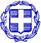 Ταχ. Δ/νση: Τέρμα Πολυτεχνείου, 72100 Άγιος Νικόλαος Πληροφορίες: Κρασαδάκης ΓεώργιοςΤηλέφωνο: 2841340307Email: krasadakis@crete.gov.grΜε την υπ’ αριθ.1173/2022 (ΑΔΑ:610H7ΛΚ-3ΔΑ) απόφαση της Οικονομικής Επιτροπής εγκρίθηκαν, η προσφυγή στην διαδικασία με διαπραγμάτευση χωρίς προηγούμενη δημοσίευση για την ανάθεση παροχής υπηρεσιών Μεταφορά μαθητών Πρωτοβάθμιας και Δευτεροβάθμιας Εκπαίδευσης στην Περιφερειακή Ενότητα Λασιθίου για το σχολικό έτος 2022-2023, οι όροι της πρόσκλησης καθώς και η  συγκρότηση επιτροπής για τη διαγωνιστική διαδικασία.1. Στοιχεία Αναθέτουσας Αρχής2. Στοιχεία Επικοινωνίας Οι οικονομικοί φορείς  που θα κληθούν στη διαπραγμάτευση  μπορούν να ζητήσουν διευκρινήσεις ή συμπληρωματικά έγγραφο για τη σύμβαση μέσω του ηλεκτρονικού ταχυδρομείου σε ότι αφορά τη διαγωνιστική διαδικασία στo mail krasadakis@crete.gov.gr.3. Στοιχεία Σύμβασης α) Διαδικασία που επιλέχθηκε για την σύναψη της σύμβασης: Διαδικασία με διαπραγμάτευση χωρίς προηγούμενη δημοσίευση.β) Λόγοι προσφυγής στη διαδικασία με διαπραγμάτευση χωρίς προηγούμενη δημοσίευση: Η προσφυγή στην διαδικασία με διαπραγμάτευση χωρίς προηγούμενη δημοσίευση γίνεται σύμφωνα με τις διατάξεις των άρθρων 32 & 32Α του Ν. 4412/2016 & της παραγ. 2 του άρθρου 391 του Ν. 4957/2022 καθώς δεν κατέστη δυνατή η διενέργεια διαγωνισμού μέχρι 22/7/2022γ) Θεσμικό πλαίσιοΓενικές διατάξεις δημοσίων συμβάσεωντου ν. 4412/2016 (Α’ 147) “Δημόσιες Συμβάσεις Έργων, Προμηθειών και Υπηρεσιών (προσαρμογή στις Οδηγίες 2014/24/ ΕΕ και 2014/25/ΕΕ)»του ν. 4622/19 (Α’ 133) «Επιτελικό Κράτος: οργάνωση, λειτουργία & διαφάνεια της Κυβέρνησης, των κυβερνητικών οργάνων & της κεντρικής δημόσιας διοίκησης» και ιδίως του άρθρου 37 του ν. 4700/2020 (Α’ 127) «Ενιαίο κείμενο Δικονομίας για το Ελεγκτικό Συνέδριο, ολοκληρωμένο νομοθετικό πλαίσιο για τον προσυμβατικό έλεγχο, τροποποιήσεις στον Κώδικα Νόμων για το Ελεγκτικό Συνέδριο, διατάξεις για την αποτελεσματική απονομή της δικαιοσύνης και άλλες διατάξεις» και ιδίως των άρθρων 324-337του ν. 4013/2011 (Α’ 204) «Σύσταση ενιαίας Ανεξάρτητης Αρχής Δημοσίων Συμβάσεων και Κεντρικού Ηλεκτρονικού Μητρώου Δημοσίων Συμβάσεων.», του ν. 4912/2022 (Α' 59) «Ενιαία Αρχή Δημοσίων Συμβάσεων και άλλες διατάξεις του Υπουργείου Δικαιοσύνης» του άρθρου 4 του π.δ. 118/07 (Α’ 150) του ν. 4601/2019 (Α’ 44) «Εταιρικοί µετασχηµατισµοί και εναρμόνιση του νομοθετικού πλαισίου µε τις διατάξεις της Οδηγίας 2014/55/ΕΕ του Ευρωπαϊκού Κοινοβουλίου και του Συμβουλίου της 16ης Απριλίου 2014 για την έκδοση ηλεκτρονικών τιμολογίων στο πλαίσιο δημοσίων συβάσεων και λοιπές διατάξεις»του ν. 3310/2005 (Α’ 30) «Μέτρα για τη διασφάλιση της διαφάνειας και την αποτροπή καταστρατηγήσεων κατά τη διαδικασία σύναψης δημοσίων συμβάσεων», του π.δ/τος 82/1996 (Α’ 66) «Ονομαστικοποίηση  μετοχών Ελληνικών Ανωνύμων Εταιρειών που μετέχουν στις διαδικασίες ανάληψης έργων ή προμηθειών του Δημοσίου ή των νομικών προσώπων του ευρύτερου δημόσιου τομέα», της κοινής απόφασης των Υπουργών Ανάπτυξης και Επικρατείας με αρ. 20977/2007 (Β’ 1673) σχετικά με τα «Δικαιολογητικά για την τήρηση των μητρώων του ν.3310/2005, όπως τροποποιήθηκε με το ν.3414/2005», καθώς και των υπουργικών αποφάσεων, οι οποίες εκδίδονται, κατ’ εξουσιοδότηση  του άρθρου 65 του ν. 4172/2013 (Α’167) για τον καθορισμό: α) των μη «συνεργάσιμων φορολογικά» κρατών και β) των κρατών με «προνομιακό φορολογικό καθεστώς». του π.δ. 39/2017 (Α’ 64) «Κανονισμός εξέτασης προδικαστικών προσφυγών ενώπιων της Α.Ε.Π.Π.»της υπ' αριθμ. ΚΥΑ 76928/09.07.2021 (Β' 3075/13.07.2021) Ρύθμιση ειδικότερων θεμάτων λειτουργίας και διαχείρισης του Κεντρικού Ηλεκτρονικού Μητρώου Δημοσίων Συμβάσεων (ΚΗΜΔΗΣ). της αριθμ. Κ.Υ.Α. οικ. 60967 ΕΞ 2020 (B’ 2425/18.06.2020) «Ηλεκτρονική Τιμολόγηση στο πλαίσιο των Δημόσιων Συμβάσεων δυνάμει του ν. 4601/2019» (Α΄44)Άλλο θεσμικό πλαίσιο της αριθμ. 63446/2021 Κ.Υ.Α. (B’ 2338/02.06.2020) «Καθορισμός Εθνικού Μορφότυπου ηλεκτρονικού τιμολογίου στο πλαίσιο των Δημοσίων Συμβάσεων». του Ν. 3852/2010 (ΦΕΚ 87Α) «Νέα Αρχιτεκτονική της Αυτοδιοίκησης και της Αποκεντρωμένης Διοίκησης – Πρόγραμμα Καλλικράτης»,  του Ν.4555/2018 (ΦΕΚ 133Α) «Μεταρρύθμιση του θεσμικού πλαισίου της Τοπικής Αυτοδιοίκησης – Εμβάθυνση της Δημοκρατίας – Ενίσχυση της Συμμετοχής – Βελτίωση της οικονομικής και αναπτυξιακής λειτουργίας των Ο.Τ.Α. [Πρόγραμμα «ΚΛΕΙΣΘΕΝΗΣ Ι»],  την αριθμ. 1218/16.2.2021 (ΦΕΚ 762 τ. Β) απόφαση της συντονίστριας Αποκεντρωμένης Διοίκησης Κρήτης «Έγκριση τροποποίησης του Οργανισμού Εσωτερικής Υπηρεσίας της  Περιφέρειας Κρήτης»του ν. 3419/2005 (Α’ 297) «Γενικό Εμπορικό Μητρώο (Γ.Ε.ΜΗ.) και εκσυγχρονισμός της Επιμελητηριακής Νομοθεσίας»του ν. 4635/2019 (Α’167) « Επενδύω στην Ελλάδα και άλλες διατάξεις» και ιδίως  των άρθρων 85 επ.του ν. 4270/2014 (Α’ 143) «Αρχές δημοσιονομικής διαχείρισης και εποπτείας (ενσωμάτωση της Οδηγίας 2011/85/ΕΕ) – δημόσιο λογιστικό και άλλες διατάξεις»του π.δ. 80/2016 (Α’ 145) «Ανάληψη υποχρεώσεων από τους Διατάκτες»της παρ. Ζ του Ν. 4152/2013 (Α’ 107) «Προσαρμογή της ελληνικής νομοθεσίας στην Οδηγία 2011/7 της 16.2.2011 για την καταπολέμηση των καθυστερήσεων πληρωμών στις εμπορικές συναλλαγές»,του ν. 4314/2014 (Α’ 265) «Α) Για τη διαχείριση, τον έλεγχο και την εφαρμογή αναπτυξιακών παρεμβάσεων για την προγραμματική περίοδο 2014−2020, Β) Ενσωμάτωση της Οδηγίας 2012/17 του Ευρωπαϊκού Κοινοβουλίου και του Συμβουλίου της 13ης Ιουνίου 2012 (ΕΕ L 156/16.6.2012) στο ελληνικό δίκαιο, τροποποίηση του ν. 3419/2005 (Α' 297) και άλλες διατάξεις» του  ν. 4727/2020 (Α’ 184) «Ψηφιακή Διακυβέρνηση (Ενσωμάτωση στην Ελληνική Νομοθεσία της Οδηγίας (ΕΕ) 2016/2102 και της Οδηγίας (ΕΕ) 2019/1024) – Ηλεκτρονικές Επικοινωνίες (Ενσωμάτωση στο Ελληνικό Δίκαιο της Οδηγίας (ΕΕ) 2018/1972 και άλλες διατάξεις», του π.δ 28/2015 (Α’ 34) «Κωδικοποίηση διατάξεων για την πρόσβαση σε δημόσια έγγραφα και στοιχεία» του ν. 2859/2000 (Α’ 248) «Κύρωση Κώδικα Φόρου Προστιθέμενης Αξίας» του ν.2690/1999 (Α’ 45) «Κύρωση του Κώδικα Διοικητικής Διαδικασίας και άλλες διατάξεις»  και ιδίως των άρθρων 1,2, 7, 11 και 13 έως 15,του Κανονισμού (ΕΕ) 2016/679 του ΕΚ και του Συμβουλίου, της 27ης Απριλίου 2016, για την προστασία των φυσικών προσώπων έναντι της επεξεργασίας των δεδομένων προσωπικού χαρακτήρα και για την ελεύθερη κυκλοφορία των δεδομένων αυτών και την κατάργηση της οδηγίας 95/46/ΕΚ (Γενικός Κανονισμός για την Προστασία Δεδομένων) (Κείμενο που παρουσιάζει ενδιαφέρον για τον ΕΟΧ) OJ L 119,του ν. 4624/2019 (Α’ 137) «Αρχή Προστασίας Δεδομένων Προσωπικού Χαρακτήρα, μέτρα εφαρμογής του Κανονισμού (ΕΕ) 2016/679 του Ευρωπαϊκού Κοινοβουλίου και του Συμβουλίου της 27ης Απριλίου 2016 για την προστασία των φυσικών προσώπων έναντι της επεξεργασίας δεδομένων προσωπικού χαρακτήρα και ενσωμάτωση στην εθνική νομοθεσία της Οδηγίας (ΕΕ) 2016/680 του Ευρωπαϊκού Κοινοβουλίου και του Συμβουλίου της 27ης Απριλίου 2016 και άλλες διατάξεις»,των σε εκτέλεση των ανωτέρω νόμων εκδοθεισών κανονιστικών πράξεων, των λοιπών διατάξεων που αναφέρονται ρητά ή απορρέουν από τα οριζόμενα στα συμβατικά τεύχη της παρούσας,  καθώς και του συνόλου των διατάξεων του ασφαλιστικού, εργατικού, κοινωνικού, περιβαλλοντικού και φορολογικού δικαίου που διέπει την ανάθεση και εκτέλεση της παρούσας σύμβασης, έστω και αν δεν αναφέρονται ρητά παραπάνω.Ειδικές διατάξεις για την παρούσα σύμβαση του Ν. 4625/2019 «Ρυθμίσεις του Υπουργείου Υποδομών και Μεταφορών και άλλες επείγουσες διατάξεις»  (ΦΕΚ 139/Α/31-08-2019), όπως ισχύειΤης υπ’ αριθμ. 50025/19-09-2018 (Β’ 4217/26-9-2018) ΚΥΑ «Μεταφορά μαθητών δημόσιων σχολείων από τις Περιφέρειες», εφεξής «ΚΥΑ μεταφοράς μαθητών». δ) Είδος σύμβαση, κριτήριο ανάθεσης: Σύμβαση παροχής υπηρεσιών κατόπιν διαπραγμάτευσης χωρίς προηγούμενη δημοσίευση με κριτήριο ανάθεσης την πλέον συμφέρουσα από οικονομική άποψη προσφορά αποκλειστικά βάσει τιμής.ε) Χρόνος ισχύος της σύμβασης: Η σύμβαση που θα υπογραφεί θα ισχύει  από την υπογραφή της και μέχρι 30-06-2023.στ) Χρηματοδότηση της σύμβασης : Για την υλοποίηση του έργου της μεταφοράς μαθητών έχει εκδοθεί η αριθμ. 3914/2022 απόφαση ανάληψη δαπάνης που βαρύνει τις εγκεκριμένες πιστώσεις του προϋπολογισμού της  Π.Ε. Λασιθίου και συγκεκριμένα τους φορείς 04.191-00.0821 και 04.192-00.0821 ως εξής:ζ)  Εκτιμώμενη αξία σύμβασης ανέρχεται στο συνολικό ποσό των 1.639.524,31 € συμπεριλαμβανομένου ΦΠΑ 13%   188.617,84 € και δικαίωμα προαίρεσης 189.248,67 €Η παρούσα σύμβαση υποδιαιρείται  σε πέντε ομάδες όπως αναλύονται στον παρακάτω πίνακα ζ) Προσφορές: Γίνονται δεκτές προσφορές μόνο από τον οικονομικό φορέα που έχει προσκληθεί  για να καταθέσει προσφορά, ήτοι ο Ο.Φ.  ΚΤΕΛ ΗΡΑΚΛΕΙΟΥ ΛΑΣΙΘΙΟΥ ΑΕ  που έχει έδρα στο Ηράκλειο με ΑΦΜ 090034097. Εναλλακτικές προσφορές δεν γίνονται δεκτές. 4. Περιγραφή φυσικού αντικειμένου Αντικείμενο της σύμβασης είναι η  μεταφορά από τον ανάδοχο των μαθητών Α΄/θμιας & Β΄/θμιας Εκπαίδευσης της Περιφερειακής Ενότητας Λασιθίου από τον τόπο κατοικίας τους μέχρι τις σχολικές μονάδες που φοιτούν και αντίστροφα για το σχολικό έτος 2022-2023, με λεωφορεία Δ.Χ. ή Δ.Χ. επιβατικά (ΤΑΞΙ), σύμφωνα με τα αναλυτικά αναφερόμενα στο Παράρτημα Ι της παρούσας.Οι παρεχόμενες υπηρεσίες κατατάσσονται στον ακόλουθο κωδικό του Κοινού Λεξιλογίου δημοσίων συμβάσεων (CPV) : 60130000-8 «Υπηρεσίες Ειδικών Οδικών Μεταφορών Επιβατών». Η αναθέτουσα Αρχή διατηρεί το δικαίωμα προαίρεσης για την τροποποίηση των υφιστάμενων δρομολογίων (δηλαδή αύξηση των χιλιομέτρων των δρομολογίων ή μερική αλλαγή διαδρομής που οφείλεται στην ανάγκη να εξυπηρετηθούν νέοι μαθητές κατά τη διάρκεια της εκτέλεσης της σύμβασης ή σε κάποια απρόβλεπτη ανάγκη – π.χ. εκτέλεση δημόσιων έργων επί οδοστρωμάτων), όποτε προκύπτει ανάγκη κατά τη διάρκεια εκτέλεσης της σύμβασης. Τα παραπάνω δικαιώματα προαίρεσης ασκούνται  με απόφαση του αρμοδίου οργάνου της αναθέτουσας αρχής. Η αναθέτουσα αρχή, δύναται να ακυρώνει δρομολόγια αζημίως, αν κατά τη διάρκεια εκτέλεσης της σύμβασης , αυτά καλυφθούν από Δημόσια ή δημοτική συγκοινωνία, με ίδια μέσα Δήμων ή της Περιφέρειας ή για οποιοδήποτε λόγο εκλείψει η ανάγκη εκτέλεσης του δρομολογίου.5. Πρόσκληση - Παραλαβή προσφορών  Η πρόσκληση θα σταλεί μέσω  του mail  krasadakis@crete.gov.gr.  Η καταληκτική ημερομηνία παραλαβής των προσφορών είναι η 19/09/2022 και ώρα 15:00 μ.μ.Η διαδικασία θα διενεργηθεί σύμφωνα με το άρθρο 32 Α του Ν. 4412/2016 εκτός   συστήματος Εθνικού Συστήματος Ηλεκτρονικών Δημόσιων Συμβάσεων (ΕΣΗΔΗΣ) 6. Λόγοι αποκλεισμού Αποκλείεται από τη συμμετοχή στην παρούσα διαδικασία σύναψης σύμβασης προσφέρων οικονομικός φορέας, εφόσον συντρέχει στο πρόσωπό του (εάν πρόκειται για μεμονωμένο φυσικό ή νομικό πρόσωπο) ή σε ένα από τα μέλη του (εάν πρόκειται για ένωση οικονομικών φορέων) ένας ή περισσότεροι από τους  παρακάτω λόγους:6.1.  Όταν υπάρχει σε βάρος του αμετάκλητη καταδικαστική απόφαση για έναν από τους ακόλουθους λόγους: α) συμμετοχή σε εγκληματική οργάνωση, όπως αυτή ορίζεται στο άρθρο 2 της απόφασης-πλαίσιο 2008/841/ΔΕΥ του Συμβουλίου της 24ης Οκτωβρίου 2008, για την καταπολέμηση του οργανωμένου εγκλήματος (ΕΕ L 300 της 11.11.2008 σ.42), και τα εγκλήματα του άρθρου 187 του Ποινικού Κώδικα (εγκληματική οργάνωση),β) ενεργητική δωροδοκία, όπως ορίζεται στο άρθρο 3 της σύμβασης περί της καταπολέμησης της διαφθοράς στην οποία ενέχονται υπάλληλοι των Ευρωπαϊκών Κοινοτήτων ή των κρατών-μελών της Ένωσης (ΕΕ C 195 της 25.6.1997, σ. 1) και στην παρ. 1 του άρθρου 2 της απόφασης-πλαίσιο 2003/568/ΔΕΥ του Συμβουλίου της 22ας Ιουλίου 2003, για την καταπολέμηση της δωροδοκίας στον ιδιωτικό τομέα (ΕΕ L 192 της 31.7.2003, σ. 54), καθώς και όπως ορίζεται στο εθνικό δίκαιο του οικονομικού φορέα, και τα εγκλήματα των άρθρων 159Α (δωροδοκία πολιτικών προσώπων), 236 (δωροδοκία υπαλλήλου), 237 παρ. 2-4 (δωροδοκία δικαστικών λειτουργών), 237Α παρ. 2 (εμπορία επιρροής – μεσάζοντες), 396 παρ. 2 (δωροδοκία στον ιδιωτικό τομέα) του Ποινικού Κώδικα,γ) απάτη, εις βάρος των οικονομικών συμφερόντων της Ένωσης, κατά την έννοια των άρθρων 3 και 4 της Οδηγίας (ΕΕ) 2017/1371 του Ευρωπαϊκού Κοινοβουλίου και του Συμβουλίου της 5ης Ιουλίου 2017 σχετικά με την καταπολέμηση, μέσω του ποινικού δικαίου, της απάτης εις βάρος των οικονομικών συμφερόντων της Ένωσης (L 198/28.07.2017) και τα εγκλήματα των άρθρων 159Α (δωροδοκία πολιτικών προσώπων), 216 (πλαστογραφία), 236 (δωροδοκία υπαλλήλου), 237 παρ. 2-4 (δωροδοκία δικαστικών λειτουργών), 242 (ψευδής βεβαίωση, νόθευση κ.λπ.) 374 (διακεκριμένη κλοπή), 375 (υπεξαίρεση), 386 (απάτη), 386Α (απάτη με υπολογιστή), 386Β (απάτη σχετική με τις επιχορηγήσεις), 390 (απιστία) του Ποινικού Κώδικα και των άρθρων 155 επ. του Εθνικού Τελωνειακού Κώδικα (ν. 2960/2001, Α’ 265), όταν αυτά στρέφονται κατά των οικονομικών συμφερόντων της Ευρωπαϊκής Ένωσης ή συνδέονται με την προσβολή αυτών των συμφερόντων, καθώς και τα εγκλήματα των άρθρων 23 (διασυνοριακή απάτη σχετικά με τον ΦΠΑ) και 24 (επικουρικές διατάξεις για την ποινική προστασία των οικονομικών συμφερόντων της Ευρωπαϊκής Ένωσης) του ν. 4689/2020 (Α’ 103), δ) τρομοκρατικά εγκλήματα ή εγκλήματα συνδεόμενα με τρομοκρατικές δραστηριότητες, όπως ορίζονται, αντιστοίχως, στα άρθρα 3-4 και 5-12 της Οδηγίας (ΕΕ) 2017/541 του Ευρωπαϊκού Κοινοβουλίου και του Συμβουλίου της 15ης Μαρτίου 2017 για την καταπολέμηση της τρομοκρατίας και την αντικατάσταση της απόφασης-πλαισίου 2002/475/ΔΕΥ του Συμβουλίου και για την τροποποίηση της απόφασης 2005/671/ΔΕΥ του Συμβουλίου (ΕΕ L 88/31.03.2017) ή ηθική αυτουργία ή συνέργεια ή απόπειρα διάπραξης εγκλήματος, όπως ορίζονται στο άρθρο 14 αυτής, και τα εγκλήματα των άρθρων 187Α και 187Β του Ποινικού Κώδικα, καθώς και τα εγκλήματα των άρθρων 32-35 του ν. 4689/2020 (Α’103),ε) νομιμοποίηση εσόδων από παράνομες δραστηριότητες ή χρηματοδότηση της τρομοκρατίας, όπως αυτές ορίζονται στο άρθρο 1 της Οδηγίας (ΕΕ) 2015/849 του Ευρωπαϊκού Κοινοβουλίου και του Συμβουλίου της 20ης Μαΐου 2015, σχετικά με την πρόληψη της χρησιμοποίησης του χρηματοπιστωτικού συστήματος για τη νομιμοποίηση εσόδων από παράνομες δραστηριότητες ή για τη χρηματοδότηση της τρομοκρατίας, την τροποποίηση του κανονισμού (ΕΕ) αριθμ. 648/2012 του Ευρωπαϊκού Κοινοβουλίου και του Συμβουλίου, και την κατάργηση της οδηγίας 2005/60/ΕΚ του Ευρωπαϊκού Κοινοβουλίου και του Συμβουλίου και της οδηγίας 2006/70/ΕΚ της Επιτροπής (ΕΕ L 141/05.06.2015) και τα εγκλήματα των άρθρων 2 και 39 του ν. 4557/2018 (Α’ 139),στ) παιδική εργασία και άλλες μορφές εμπορίας ανθρώπων, όπως ορίζονται στο άρθρο 2 της Οδηγίας 2011/36/ΕΕ του Ευρωπαϊκού Κοινοβουλίου και του Συμβουλίου της 5ης Απριλίου 2011, για την πρόληψη και την καταπολέμηση της εμπορίας ανθρώπων και για την προστασία των θυμάτων της, καθώς και για την αντικατάσταση της απόφασης-πλαίσιο 2002/629/ΔΕΥ του Συμβουλίου (ΕΕ L 101 της 15.4.2011, σ. 1), και τα εγκλήματα του άρθρου 323Α του Ποινικού Κώδικα (εμπορία ανθρώπων).Ο οικονομικός φορέας αποκλείεται, επίσης, όταν το πρόσωπο εις βάρος του οποίου εκδόθηκε  αμετάκλητη καταδικαστική απόφαση είναι μέλος του διοικητικού, διευθυντικού ή εποπτικού οργάνου του ή έχει εξουσία εκπροσώπησης, λήψης αποφάσεων ή ελέγχου σε αυτό. Η υποχρέωση του προηγούμενου εδαφίου αφορά: - στις περιπτώσεις εταιρειών περιορισμένης ευθύνης (Ε.Π.Ε.) ιδιωτικών κεφαλαιουχικών εταιρειών (Ι.Κ.Ε.) και προσωπικών εταιρειών (Ο.Ε. και Ε.Ε.) τους διαχειριστές.- στις περιπτώσεις ανωνύμων εταιρειών (Α.Ε.), τον διευθύνοντα Σύμβουλο, τα μέλη του Διοικητικού Συμβουλίου, καθώς και τα πρόσωπα στα οποία με απόφαση του Διοικητικού Συμβουλίου έχει ανατεθεί το σύνολο της διαχείρισης και εκπροσώπησης της εταιρείας.- στις περιπτώσεις Συνεταιρισμών, τα μέλη του Διοικητικού Συμβουλίου.- σε όλες τις υπόλοιπες περιπτώσεις νομικών προσώπων, τον κατά περίπτωση νόμιμο εκπρόσωπο.Εάν στις ως άνω περιπτώσεις (α) έως (στ) η κατά τα ανωτέρω περίοδος αποκλεισμού δεν έχει καθοριστεί με αμετάκλητη απόφαση, αυτή ανέρχεται σε πέντε (5) έτη από την ημερομηνία της καταδίκης με αμετάκλητη απόφαση. 6.2. Στις ακόλουθες περιπτώσεις:α) όταν ο οικονομικός φορέας έχει αθετήσει τις υποχρεώσεις του όσον αφορά στην καταβολή φόρων ή εισφορών κοινωνικής ασφάλισης και αυτό έχει διαπιστωθεί από δικαστική ή διοικητική απόφαση με τελεσίδικη και δεσμευτική ισχύ, σύμφωνα με διατάξεις της χώρας όπου είναι εγκατεστημένος  ή την εθνική νομοθεσία ή β) όταν η αναθέτουσα αρχή μπορεί να αποδείξει με τα κατάλληλα μέσα ότι ο οικονομικός φορέας έχει αθετήσει τις υποχρεώσεις του όσον αφορά την καταβολή φόρων ή εισφορών κοινωνικής ασφάλισης.Αν ο οικονομικός φορέας είναι Έλληνας πολίτης ή έχει την εγκατάστασή του στην Ελλάδα, οι υποχρεώσεις του που αφορούν τις εισφορές κοινωνικής ασφάλισης καλύπτουν τόσο την κύρια όσο και την επικουρική ασφάλιση.Οι υποχρεώσεις της περ. α’ και β’ της παρ. 6.2  θεωρείται ότι δεν έχουν αθετηθεί εφόσον δεν έχουν καταστεί ληξιπρόθεσμες ή εφόσον αυτές έχουν υπαχθεί σε δεσμευτικό διακανονισμό που τηρείται.Δεν αποκλείεται ο οικονομικός φορέας, όταν έχει εκπληρώσει τις υποχρεώσεις του είτε καταβάλλοντας τους φόρους ή τις εισφορές κοινωνικής ασφάλισης που οφείλει, συμπεριλαμβανομένων, κατά περίπτωση, των δεδουλευμένων τόκων ή των προστίμων είτε υπαγόμενος σε δεσμευτικό διακανονισμό για την καταβολή τους στο μέτρο που τηρεί τους όρους του δεσμευτικού κανονισμού.Κατ' εξαίρεση ο οικονομικός φορέας δεν αποκλείεται, όταν ο αποκλεισμός, σύμφωνα με την παράγραφο 6.2, θα ήταν σαφώς δυσανάλογος, ιδίως όταν μόνο μικρά ποσά των φόρων ή των εισφορών κοινωνικής ασφάλισης δεν έχουν καταβληθεί ή όταν ο οικονομικός φορέας ενημερώθηκε σχετικά με το ακριβές ποσό που οφείλεται λόγω αθέτησης των υποχρεώσεών του όσον αφορά στην καταβολή φόρων ή εισφορών κοινωνικής ασφάλισης σε χρόνο κατά τον οποίο δεν είχε τη δυνατότητα να λάβει μέτρα, σύμφωνα με το τελευταίο εδάφιο της παρ. 2 του άρθρου 73 ν. 4412/2016, πριν από την εκπνοή της προθεσμίας της προθεσμίας υποβολής προσφοράς. 6.3. Αποκλείεται από τη συμμετοχή στη διαδικασία σύναψης της παρούσας σύμβασης, οικονομικός φορέας σε οποιαδήποτε από τις ακόλουθες καταστάσεις:α)εάν έχει αθετήσει τις υποχρεώσεις που προβλέπονται στην παρ. 2 του άρθρου 18 του ν. 4412/2016, περί αρχών που εφαρμόζονται στις διαδικασίες σύναψης δημοσίων συμβάσεων.β) εάν τελεί υπό πτώχευση ή έχει υπαχθεί σε διαδικασία ειδικής εκκαθάρισης ή τελεί υπό αναγκαστική διαχείριση από εκκαθαριστή ή από το δικαστήριο ή έχει υπαχθεί σε διαδικασία πτωχευτικού συμβιβασμού ή έχει αναστείλει τις επιχειρηματικές του δραστηριότητες ή έχει υπαχθεί σε διαδικασία εξυγίανσης και δεν τηρεί τους όρους αυτής ή εάν βρίσκεται σε οποιαδήποτε ανάλογη κατάσταση προκύπτουσα από παρόμοια διαδικασία, προβλεπόμενη σε εθνικές διατάξεις νόμου. Η αναθέτουσα αρχή μπορεί να μην αποκλείει έναν οικονομικό φορέα ο οποίος βρίσκεται σε μία εκ των καταστάσεων που αναφέρονται στην περίπτωση αυτή, υπό την προϋπόθεση ότι αποδεικνύει ότι ο εν λόγω φορέας είναι σε θέση να εκτελέσει τη σύμβαση, λαμβάνοντας υπόψη τις ισχύουσες διατάξεις και τα μέτρα για τη συνέχιση της επιχειρηματικής του λειτουργίας. γ) εάν, με την επιφύλαξη της παραγράφου 3β του άρθρου 44 του ν. 3959/2011 περί ποινικών κυρώσεων και άλλων διοικητικών συνεπειών, υπάρχουν επαρκώς εύλογες ενδείξεις που οδηγούν στο συμπέρασμα ότι ο οικονομικός φορέας συνήψε συμφωνίες με άλλους οικονομικούς φορείς με στόχο τη στρέβλωση του ανταγωνισμού, δ) εάν μία κατάσταση σύγκρουσης συμφερόντων κατά την έννοια του άρθρου 24 του ν. 4412/2016 δεν μπορεί να θεραπευθεί αποτελεσματικά με άλλα, λιγότερο παρεμβατικά, μέσα, ε) εάν μία κατάσταση στρέβλωσης του ανταγωνισμού από την πρότερη συμμετοχή του οικονομικού φορέα κατά την προετοιμασία της διαδικασίας σύναψης σύμβασης, σύμφωνα με όσα ορίζονται στο άρθρο 48 του ν. 4412/2016, δεν μπορεί να θεραπευθεί με άλλα, λιγότερο παρεμβατικά μέσα, στ) εάν έχει επιδείξει σοβαρή ή επαναλαμβανόμενη πλημμέλεια κατά την εκτέλεση ουσιώδους απαίτησης στο πλαίσιο προηγούμενης δημόσιας σύμβασης, προηγούμενης σύμβασης με αναθέτοντα φορέα ή προηγούμενης σύμβασης παραχώρησης που είχε ως αποτέλεσμα την πρόωρη καταγγελία της προηγούμενης σύμβασης, αποζημιώσεις ή άλλες παρόμοιες κυρώσεις, ζ) εάν έχει κριθεί ένοχος εκ προθέσεως σοβαρών απατηλών δηλώσεων κατά την παροχή των πληροφοριών που απαιτούνται για την εξακρίβωση της απουσίας των λόγων αποκλεισμού ή την πλήρωση των κριτηρίων επιλογής, έχει αποκρύψει τις πληροφορίες αυτές ή δεν είναι σε θέση να προσκομίσει τα δικαιολογητικά που απαιτούνται κατ’ εφαρμογή της παραγράφου 8  περ. δ της παρούσας, η) εάν επιχείρησε να επηρεάσει με αθέμιτο τρόπο τη διαδικασία λήψης αποφάσεων της αναθέτουσας αρχής, να αποκτήσει εμπιστευτικές πληροφορίες που ενδέχεται να του αποφέρουν αθέμιτο πλεονέκτημα στη διαδικασία σύναψης σύμβασης ή να παράσχει με απατηλό τρόπο παραπλανητικές πληροφορίες που ενδέχεται να επηρεάσουν ουσιωδώς τις αποφάσεις που αφορούν τον αποκλεισμό, την επιλογή ή την ανάθεση, θ) εάν η αναθέτουσα αρχή μπορεί να αποδείξει, με κατάλληλα μέσα ότι έχει διαπράξει σοβαρό επαγγελματικό παράπτωμα, το οποίο θέτει εν αμφιβόλω την ακεραιότητά του . Εάν στις ως άνω περιπτώσεις (α) έως (θ)  η περίοδος αποκλεισμού δεν έχει καθοριστεί με αμετάκλητη απόφαση, αυτή ανέρχεται σε τρία (3) έτη από την ημερομηνία έκδοσης πράξης που βεβαιώνει το σχετικό γεγονός.6.4. Οικονομικός φορέας που εμπίπτει σε μια από τις καταστάσεις που αναφέρονται στις παραγράφους 6.1, 6.2. και 6.3 μπορεί να προσκομίζει στοιχεία προκειμένου να αποδείξει ότι τα μέτρα που έλαβε επαρκούν για να αποδείξουν την αξιοπιστία του, παρότι συντρέχει ο σχετικός λόγος αποκλεισμού (αυτoκάθαρση). Για τον σκοπό αυτόν, ο οικονομικός φορέας αποδεικνύει ότι έχει καταβάλει ή έχει δεσμευθεί να καταβάλει αποζημίωση για ζημίες που προκλήθηκαν από το ποινικό αδίκημα ή το παράπτωμα, ότι έχει διευκρινίσει τα γεγονότα και τις περιστάσεις με ολοκληρωμένο τρόπο, μέσω ενεργού συνεργασίας με τις ερευνητικές αρχές, και έχει λάβει συγκεκριμένα τεχνικά και οργανωτικά μέτρα, καθώς και μέτρα σε επίπεδο προσωπικού κατάλληλα για την αποφυγή περαιτέρω ποινικών αδικημάτων ή παραπτωμάτων. Τα μέτρα που λαμβάνονται από τους οικονομικούς φορείς αξιολογούνται σε συνάρτηση με τη σοβαρότητα και τις ιδιαίτερες περιστάσεις του ποινικού αδικήματος ή του παραπτώματος. Εάν τα στοιχεία κριθούν επαρκή, ο εν λόγω οικονομικός φορέας δεν αποκλείεται από τη διαδικασία σύναψης σύμβασης. Αν τα μέτρα κριθούν ανεπαρκή, γνωστοποιείται στον οικονομικό φορέα το σκεπτικό της απόφασης αυτής. Οικονομικός φορέας που έχει αποκλειστεί, σύμφωνα με τις κείμενες διατάξεις, με τελεσίδικη απόφαση, σε εθνικό επίπεδο, από τη συμμετοχή σε διαδικασίες σύναψης σύμβασης ή ανάθεσης παραχώρησης δεν μπορεί να κάνει χρήση της ανωτέρω δυνατότητας κατά την περίοδο του αποκλεισμού που ορίζεται στην εν λόγω απόφαση.6.5. Η απόφαση για την διαπίστωση της επάρκειας ή μη των επανορθωτικών μέτρων κατά την προηγούμενη παράγραφο εκδίδεται σύμφωνα με τα οριζόμενα στις παρ. 8 και 9 του άρθρου 73 του ν. 4412/2016.6.6.  Οικονομικός φορέας, σε βάρος του οποίου έχει επιβληθεί η κύρωση του οριζόντιου αποκλεισμού σύμφωνα με τις κείμενες διατάξεις και για το χρονικό διάστημα που αυτή ορίζει, αποκλείεται από την παρούσα διαδικασία σύναψης της σύμβασης.6.7 Αποκλείεται, επίσης, οικονομικός φορέας από τη συμμετοχή στη διαδικασία σύναψης της παρούσας σύμβασης εάν συντρέχουν οι προϋποθέσεις εφαρμογής της παρ. 4 του άρθρου 8 του ν. 3310/2005, όπως ισχύει (αμιγώς εθνικός λόγος αποκλεισμού). Οι υποχρεώσεις της παρούσης αφορούν τις ανώνυμες εταιρείες που υποβάλλουν προσφορά αυτοτελώς ή ως μέλη ένωσης ή που συμμετέχουν στο μετοχικό κεφάλαιο άλλου νομικού προσώπου που υποβάλλει προσφορά ή νομικά πρόσωπα της αλλοδαπής  που αντιστοιχούν σε ανώνυμη εταιρεία.Εξαιρούνται της υποχρέωσης αυτής: α) οι εισηγμένες στα χρηματιστήρια κρατών-μελών της Ευρωπαϊκής Ένωσης ή του Οργανισμού Οικονομικής Συνεργασίας και Ανάπτυξης (Ο.Ο.Σ.Α.) εταιρείες, β) οι εταιρείες, τα δικαιώματα ψήφου των οποίων ελέγχονται από μία ή περισσότερες επιχειρήσεις επενδύσεων (investment firms), εταιρείες διαχείρισης κεφαλαίων/ενεργητικού (asset/fund managers) ή εταιρείες διαχείρισης κεφαλαίων επιχειρηματικών συμμετοχών (private equity firms), υπό την προϋπόθεση ότι οι τελευταίες αυτές εταιρείες ελέγχουν, συνολικά ποσοστό που υπερβαίνει το εβδομήντα πέντε τοις εκατό (75%) των δικαιωμάτων ψήφων και είναι εποπτευόμενες από Επιτροπές Κεφαλαιαγοράς ή άλλες αρμόδιες χρηματοοικονομικές αρχές κρατών μελών της Ευρωπαϊκής Ένωσης ή του Ο.Ο.Σ.Α.7. Καταλληλότητα άσκησης επαγγελματικής δραστηριότητας 7.1 Οι οικονομικοί φορείς που συμμετέχουν στη διαδικασία σύναψης της παρούσας σύμβασης απαιτείται να ασκούν δραστηριότητα συναφή με το αντικείμενο της σύμβασης, ήτοι: Υπηρεσίες μεταφοράς επιβατών.Επίσης  απαιτείται:α) τα φυσικά πρόσωπα - οδηγοί /ατομικές επιχειρήσεις, να είναι κάτοχοι ειδικής κάρτας Ε.Δ.Χ. ή Σχολής Πιστοποιητικού Επαγγελματικής Ικανότητας (ΠΕΙ)  σε ισχύ, ανάλογα με τον τύπο του οχήματος.β) Τα νομικά πρόσωπα, να είναι εγγεγραμμένα στο αρμόδιο επαγγελματικό Μητρώο, κατά περίπτωση.Σε κάθε περίπτωση που οι οικονομικοί φορείς, υπό α) ή β) ανωτέρω, απασχολούν άλλους οδηγούς, θα πρέπει να είναι και αυτοί κάτοχοι της ως άνω ειδικής κάρταςΣτην περίπτωση ένωσης οικονομικών φορέων η καταλληλόλητα άσκησης επαγγελματικής δραστηριότητας θα πρέπει να καλύπτεται από όλα τα μέλη της ένωσης.7.2 Τεχνική και επαγγελματική ικανότητα Όσον αφορά στην τεχνική και επαγγελματική ικανότητα  οι οικονομικοί φορείς απαιτείται να διαθέτουν:Ι. Τον απαιτούμενο  σε αριθμό στόλο οχημάτων για την κάλυψη των δρομολογίων. Τα οχήματα που θα χρησιμοποιηθούν θα πρέπει να καλύπτουν τις προδιαγραφές που αναφέρονται στα ΠΑΡΑΡΤΗΜΑΤΑ Ι και ΙΙ και να διαθέτουν όλα τα απαιτούμενα έγγραφα- πιστοποιητικά που να αποδεικνύουν τη νόμιμη κυκλοφορία των οχημάτων (άδεια κυκλοφορίας, ασφαλιστήρια συμβόλαια, δελτίο τεχνικού ελέγχου από ΚΤΕΟ, βεβαίωση της εποπτεύουσας Αρχής, ως προς το νόμιμο της λειτουργίας των ΚΤΕΛ)ΙΙ. α) οδηγό/ους των οχημάτων με κατάλληλη ικανότητα οδήγησης, και β) τυχόν συνοδό/ους (όπου απαιτείται) για τη διευκόλυνση ανήλικων μικρών παιδιών.Ο οδηγός Ε.Δ.Χ. οχήματος πρέπει να είναι υγιής, γεγονός που αποδεικνύεται με την έκδοση, κατά τα οριζόμενα στη αριθ. ΥΑ 79574/5488/16 (ΦΕΚ Β’ 4587/27.12.2017) του Υπουργού Υποδομών και Μεταφορών, Ιατρικού Πιστοποιητικού Υγείας στο οποίο περιλαμβάνεται ο χαρακτηρισμός ως «ΙΚΑΝΟΣ» για οδήγηση ΕΔΧ οχήματος οπότε διαπιστώνεται η πλήρωση των ελάχιστων απαιτούμενων προδιαγραφών σωματικής και διανοητικής ικανότητας ΟΜΑΔΑΣ 2 του Κεφαλαίου Β’ του Παραρτήματος ΙΙΙ του π.δ. 51/2012 (ΦΕΚ Α’ 101), όπως ισχύει. Σχετικές διευκρινίσεις έχουν δοθεί στις Υπηρεσίες Μεταφορών και Επικοινωνιών των οικείων Περιφερειών με την υπ’ αριθμ. οικ Α 1039/38/11.01.2018 (ΑΔΑ: ΩΞΣ5465ΧΘΞ-ΔΧΖ) Εγκύκλιο του Υπουργείου Υποδομών και Μεταφορών  Για τους οδηγούς των Λεωφορείων εφαρμογή έχουν τα οριζόμενα του άρθρου 8 της υπ΄αριθμ. Α3/ΟΙΚ.50984/7947/13 (ΦΕΚ Β’ 3056) Υπουργικής Απόφασης Υφυπουργού Υποδομών, Μεταφορών και Δικτύων περί των αδειών οδήγησης υποψηφίων οδηγών και, ειδικώς, οι διατάξεις του άρθρου 8 αυτής με το οποίο καθορίζονται οι όροι και οι προϋποθέσεις για την ανανέωση των κατηγοριών αδειών οδήγησης.Οι συνοδοί για την μεταφορά μαθητών, πρέπει να διαθέτουν, κατ’ αναλογία με τους εργαζόμενους σε παιδικούς σταθμούς, πιστοποιητικό υγείας το οποίο θα ανανεώνεται κάθε δύο (2) έτη, σύμφωνα με τα αναφερόμενα στο Παράρτημα Ι της Υ.1α/Γ.Π. οικ. 76785/25-10-2017 (ΦΕΚ Β΄ 3758), όπως τροποποιήθηκε και ισχύει με την αρ. Δ1α/Γ.Π.οικ.43289/05-06-2018 (ΦΕΚ Β΄ 2179) απόφαση Υπουργού Υγείας.Στο εν λόγω πιστοποιητικό υγείας, κατόπιν παθολογικής, δερματολογικής και ψυχιατρικής εξέτασης, βεβαιώνεται η ψυχική υγεία και καταλληλότητα του/της συνοδού όπως και το ότι δεν πάσχει από λοιμώδες/μεταδοτικό νόσημα.Επισημαίνεται ότι κατά την παθολογική εξέταση των συνοδών διενεργείται προτυποποιημένη ιατρική εκτίμηση και ανά τέσσερα (4) έτη επανέλεγχος για φυματίωση σύμφωνα με το Παράρτημα ΙΙ της αρ.Δ1α/Γ.Π.οικ.43289/05-06-2018 (ΦΕΚ Β΄ 2179) απόφασης Υπουργού Υγείας.ΙΙΙ. Στην περίπτωση που το λεωφορείο ή το Δ.Χ. επιβατικό (ΤΑΞΙ κλπ) δεν είναι ιδιόκτητο, απαραίτητη προϋπόθεση αποτελεί : α. η κατάθεση υπεύθυνης δήλωσης του ιδιοκτήτη του λεωφορείου, του Δ.Χ. επιβατικού (ΤΑΞΙ κλπ), θεωρημένη για το γνήσιο της υπογραφής, που να δηλώνει ότι παραχωρεί το όχημα του στον υποψήφιο ανάδοχο με ιδιωτικό συμφωνητικό μίσθωσης, για τη μεταφορά μαθητών για όλη τη διάρκεια της σύμβασης και μέχρι την πλήρη εκτέλεση αυτής, καθώς και β. η κατάθεση υπεύθυνης δήλωσης, ότι το σχετικό συμφωνητικό μίσθωσης θα το προσκομίσει πριν την υπογραφή της σύμβασης. 8. Κατάρτιση και υποβολή προσφοράς: Η προσφορά υποβάλλεται εντός της προθεσμίας του άρθρου 5 σε έντυπη μορφή  σε σφραγισμένο φάκελο. Η προσφερόμενη τιμή θα πρέπει να δίνεται σε ΕΥΡΩ,  και αφορά στο συνολικό κόστος της κάθε ομάδας (Ομάδα Α έως Ομάδα Δ) ή του κάθε δρομολογίου της Ομάδας Ε, εφαρμοζόμενης της αντίστοιχης έκπτωσης σε ακέραιες τιμές μονάδος, που προσφέρει ο διαγωνιζόμενος στην προϋπολογισθείσα τιμή, έτσι όπως έχει τεθεί από την περιφέρεια και η οποία είναι μικρότερη ή ίση από αυτή που προκύπτει σύμφωνα με το παράρτημα της Κ.Υ.Α. με αριθμ. 50025/19-09-2018 (Β’ 4217/26-9-2018) ΚΥΑ «Μεταφορά μαθητών δημόσιων σχολείων από τις Περιφέρειες», εφεξής «ΚΥΑ μεταφοράς μαθητών». Στην προσφερόμενη τιμή δεν συμπεριλαμβάνεται ο ΦΠΑ. Στην τιμή περιλαμβάνονται οι τυχόν υπέρ τρίτων κρατήσεις, τα έξοδα μεταφοράς, η δαπάνη του συνοδού, όπου επιβάλλεται η παρουσία του από την διακήρυξη,  ως και κάθε άλλη επιβάρυνση, εκτός από το Φ.Π.Α.Για τις ομάδες  Α, Β, Γ και Δ  γίνεται δεκτή προσφορά μόνο για το σύνολο των δρομολογίων της κάθε μίας (και όχι μέρους αυτών). Για τα δρομολόγια της ομάδας Ε οι προσφορές υποβάλλονται ανά δρομολόγιο και η κατακύρωση γίνεται επίσης κατά δρομολόγιο.Ο σφραγισμένος φάκελος προσφοράς θα συνοδεύεται με διαβιβαστικό έγγραφο, το οποίο κατατίθεται από τον προσφέροντα στο πρωτόκολλο της υπηρεσίας  με τα ακόλουθα στοιχεία: i. Τα πλήρη στοιχεία του αποστολέα (Ονομ/μο, Α.Φ.Μ., Δ.Ο.Υ., Ταχυδρομική Δ/νση, αριθμός τηλεφώνου, fax, e-mail)ii. Τα στοιχεία του Παραλήπτη: Τμήμα Προμηθειών Προσόδων και Περιουσίας, Δ/νση Διοικητικού - Οικονομικού Περιφερειακής Ενότητας Λασιθίου, Τέρμα Πολυτεχνείου, Άγιος Νικόλαος  Κρήτης, Τ.Κ. 72100iii. Την ένδειξη:«ΠΡΟΣΦΟΡΑ ΓΙΑ ΤΗΝ ΣΥΜΜΕΤΟΧΗ ΣΕ ΔΙΑΔΙΚΑΣΙΑ ΣΥΝΑΨΗΣ ΣΥΜΒΑΣΗΣ ΜΕ ΔΙΑΠΡΑΓΜΑΤΕΥΣΗ ΧΩΡΙΣ ΔΗΜΟΣΙΕΥΣΗ ΠΡΟΚΗΡΥΞΗΣ ΓΙΑ ΤΗΝ ΑΝΑΘΕΣΗ ΠΑΡΟΧΗΣ ΥΠΗΡΕΣΙΩΝ: Μεταφορά μαθητών Πρωτοβάθμιας και Δευτεροβάθμιας Εκπαίδευσης στην Περιφερειακή Ενότητα Λασιθίου για το σχολικό έτος 2022-2023 ( αρ. πρόσκλησης 271654/08-09-2022) »iv. Την ένδειξη:ΚΑΤΑΛΗΚΤΙΚΗ ΗΜΕΡΟΜΗΝΙΑ ΠΑΡΑΛΑΒΗΣ ΤΩΝ ΠΡΟΣΦΟΡΑΣ: 19/09/2022 Ειδικότερα η προσφορά περιλαμβάνει:1. Οικονομική προσφορά υπογεγραμμένη με φυσική υπογραφή.  2. Το φύλλο συμμόρφωσης στο ΠΑΡΑΡΤΗΜΑ ΙΙ 3. για την απόδειξη περί μη συνδρομής στους λόγους αποκλεισμού της παρ. 6 υποβάλλονται τα κάτωθι δικαιολογητικά συμμετοχής:α) για την παράγραφο 6.1 απόσπασμα του σχετικού μητρώου, όπως του ποινικού μητρώου ή, ελλείψει αυτού, ισοδύναμο έγγραφο που εκδίδεται από αρμόδια δικαστική ή διοικητική αρχή του κράτους-μέλους ή της χώρας καταγωγής ή της χώρας όπου είναι εγκατεστημένος ο οικονομικός φορέας, από το οποίο προκύπτει ότι πληρούνται αυτές οι προϋποθέσεις, που να έχουν εκδοθεί έως  3 μήνες πριν από την υποβολή του  Η υποχρέωση προσκόμισης του ως άνω αποσπάσματος αφορά και στα μέλη του διοικητικού, διευθυντικού ή εποπτικού οργάνου του εν λόγω οικονομικού φορέα ή στα πρόσωπα που έχουν εξουσία εκπροσώπησης, λήψης αποφάσεων ή ελέγχου σε αυτό κατά τα ειδικότερα αναφερόμενα στην ως άνω παράγραφο 6.1,β) για την παράγραφο 6.2. πιστοποιητικό που εκδίδεται από την αρμόδια αρχή του οικείου κράτους - μέλους ή χώρας, που να είναι σε ισχύ κατά το χρόνο υποβολής του άλλως σε περίπτωση που δεν αναφέρεται σε αυτό χρόνος ισχύος που να έχει εκδοθεί έως 3 μήνες από την υποβολή του.  Ιδίως προσκομίζεται:i) Για την απόδειξη της εκπλήρωσης των φορολογικών υποχρεώσεων της παραγράφου 6.2.  αποδεικτικό ενημερότητας εκδιδόμενο από την Α.Α.Δ.Ε. ii) Για την απόδειξη της εκπλήρωσης των υποχρεώσεων προς τους οργανισμούς κοινωνικής ασφάλισης της παραγράφου 6.2.  πιστοποιητικό εκδιδόμενο από τον e-ΕΦΚΑ. iii) Για την παράγραφο 6.2.  περίπτωση α’, πλέον των ως άνω πιστοποιητικών, υπεύθυνη δήλωση ότι δεν έχει εκδοθεί δικαστική ή διοικητική απόφαση με τελεσίδικη και δεσμευτική ισχύ για την αθέτηση των υποχρεώσεών τους όσον αφορά στην καταβολή φόρων ή εισφορών κοινωνικής ασφάλισης.  Στην ίδια υπεύθυνη δήλωση αναφέρονται οι οργανισμοί κοινωνικής ασφάλισης κύριας και επικουρικής στους οποίους ο οικονομικός φορέας οφείλει να καταβάλει εισφορές. δ) Για την περίπτωση β) της παραγράφου 6.3 πιστοποιητικό που εκδίδεται από την αρμόδια αρχή του οικείου κράτους - μέλους ή χώρας, που να έχει εκδοθεί έως τρεις (3) μήνες πριν από την υποβολή του. i) Ενιαίο Πιστοποιητικό Δικαστικής Φερεγγυότητας από το αρμόδιο Πρωτοδικείο, από το οποίο προκύπτει ότι δεν τελούν υπό πτώχευση, πτωχευτικό συμβιβασμό ή υπό αναγκαστική διαχείριση ή δικαστική εκκαθάριση ή ότι δεν έχουν υπαχθεί σε διαδικασία εξυγίανσης.  Για τις ΙΚΕ προσκομίζεται επιπλέον και πιστοποιητικό του Γ.Ε.Μ.Η. περί μη έκδοσης απόφασης λύσης ή κατάθεσης αίτησης λύσης του νομικού προσώπου, ενώ για τις ΕΠΕ προσκομίζεται επιπλέον πιστοποιητικό μεταβολών.ii) Πιστοποιητικό του Γ.Ε.Μ.Η. από το οποίο προκύπτει ότι το νομικό πρόσωπο δεν έχει λυθεί και τεθεί υπό εκκαθάριση με απόφαση των εταίρων. iii) Εκτύπωση της καρτέλας “Στοιχεία Μητρώου/ Επιχείρησης” από την ηλεκτρονική πλατφόρμα της Ανεξάρτητης Αρχής Δημοσίων Εσόδων, όπως αυτά εμφανίζονται στο taxisnet, από την οποία να προκύπτει η μη αναστολή της επιχειρηματικής δραστηριότητάς τους.Προκειμένου για τα σωματεία και τους συνεταιρισμούς, το Ενιαίο Πιστοποιητικό Δικαστικής Φερεγγυότητας εκδίδεται για τα σωματεία από το αρμόδιο Πρωτοδικείο, και για τους συνεταιρισμούς για το χρονικό διάστημα έως τις 31.12.2019 από το Ειρηνοδικείο και μετά την παραπάνω ημερομηνία από το Γ.Ε.Μ.Η.Για τις λοιπές περιπτώσεις της παραγράφου 6.3 υπεύθυνη δήλωση του προσφέροντος οικονομικού φορέα ότι δεν συντρέχουν στο πρόσωπό του οι οριζόμενοι στην παράγραφο λόγοι αποκλεισμού. ε) για την παράγραφο 6.6. υπεύθυνη δήλωση του προσφέροντος οικονομικού φορέα περί μη επιβολής σε βάρος του της κύρωσης του οριζόντιου αποκλεισμού, σύμφωνα τις διατάξεις της κείμενης νομοθεσίας.στ) για την παράγραφο 6.7 δικαιολογητικά ονομαστικοποίησης των μετοχών, που καθορίζονται κατωτέρω, εφόσον ο οικονομικός φορέας είναι ανώνυμη εταιρία ή νομικό πρόσωπο στη μετοχική σύνθεση του οποίου συμμετέχει ανώνυμη εταιρεία ή νομικό πρόσωπο της αλλοδαπής που αντιστοιχεί σε ανώνυμη εταιρεία.Συγκεκριμένα, προσκομίζονται:i) Για την απόδειξη της εξαίρεσης από την υποχρέωση ονομαστικοποίησης των μετοχών τους κατά την περ. α) της παραγράφου 6.7 βεβαίωση του αρμοδίου Χρηματιστηρίου. ii) Όσον αφορά την εξαίρεση της περ. β) της παραγράφου 6.7, για την απόδειξη του ελέγχου δικαιωμάτων ψήφου υπεύθυνη δήλωση της ελεγχόμενης εταιρείας και, εάν αυτή είναι διαφορετική του οικονομικού φορέα, πρόσθετη υπεύθυνη δήλωση του τελευταίου, στις οποίες αναφέρονται οι επιχειρήσεις επενδύσεων, οι εταιρείες διαχείρισης κεφαλαίων/ενεργητικού ή κεφαλαίων επιχειρηματικών συμμετοχών, ανά περίπτωση και το συνολικό ποσοστό των δικαιωμάτων ψήφου που ελέγχουν στην ελεγχόμενη από αυτές εταιρεία. Οι υπεύθυνες αυτές δηλώσεις συνοδεύονται υποχρεωτικά από βεβαίωση ή άλλο έγγραφο από το οποίο προκύπτει ότι οι ελέγχουσες τα δικαιώματα ψήφου εταιρείες είναι εποπτευόμενες κατά τα οριζόμενα στην παράγραφο 6.7iii) Δικαιολογητικά ονομαστικοποίησης μετοχών του οικονομικού φορέα:- Πιστοποιητικό αρμόδιας αρχής του κράτους της έδρας, από το οποίο να προκύπτει ότι οι μετοχές είναι ονομαστικές, που να έχει εκδοθεί έως τριάντα (30) εργάσιμες ημέρες πριν από την υποβολή του.- Αναλυτική κατάσταση με τα στοιχεία των μετόχων της εταιρείας και τον αριθμό των μετοχών κάθε μετόχου (μετοχολόγιο), όπως τα στοιχεία αυτά είναι καταχωρημένα στο βιβλίο μετόχων της εταιρείας, το πολύ τριάντα (30) εργάσιμες ημέρες πριν από την ημέρα υποβολής της προσφοράς.Ειδικότερα:- Όσον αφορά στις εγκατεστημένες στην Ελλάδα ανώνυμες εταιρείες υποβάλλεται πιστοποιητικό του Γ.Ε.Μ.Η. από το οποίο να προκύπτει ότι οι μετοχές τους είναι ονομαστικές και αναλυτική κατάσταση με τα στοιχεία των μετόχων της εταιρείας και τον αριθμό των μετοχών κάθε μετόχου (μετοχολόγιο), όπως τα στοιχεία αυτά είναι καταχωρημένα στο βιβλίο μετόχων της εταιρείας, το πολύ τριάντα (30) εργάσιμες ημέρες πριν από την ημέρα υποβολής της προσφοράς.- Όσον αφορά στις αλλοδαπές ανώνυμες εταιρίες ή αλλοδαπά νομικά πρόσωπα που αντιστοιχούν σε ανώνυμες εταιρείες:Α) εφόσον έχουν κατά το δίκαιο της έδρας τους ονομαστικές μετοχές,  προσκομίζουν :i) Πιστοποιητικό αρμόδιας αρχής του κράτους της έδρας, από το οποίο να προκύπτει ότι οι μετοχές τους είναι ονομαστικέςii) Αναλυτική κατάσταση μετόχων, με τον αριθμό των μετοχών του κάθε μετόχου, όπως τα στοιχεία αυτά είναι καταχωρημένα στο βιβλίο μετόχων της εταιρείας με ημερομηνία το πολύ 30 εργάσιμες ημέρες πριν την υποβολή της προσφοράς.iii) Κάθε άλλο στοιχείο από το οποίο να προκύπτει η ονομαστικοποίηση μέχρι φυσικού προσώπου των μετοχών, που έχει συντελεστεί τις τελευταίες 30 (τριάντα) εργάσιμες ημέρες πριν την υποβολή της προσφοράς.    Β)  εφόσον δεν έχουν υποχρέωση ονομαστικοποίησης μετοχών ή δεν προβλέπεται η ονομαστικοποίηση των μετοχών, προσκομίζουν:i) βεβαίωση περί μη υποχρέωσης ονομαστικοποίησης των μετοχών από αρμόδια αρχή, εφόσον υπάρχει σχετική πρόβλεψη, διαφορετικά προσκομίζεται υπεύθυνη δήλωση του διαγωνιζόμενου. Για την περίπτωση μη πρόβλεψης ονομαστικοποίησης προσκομίζεται υπεύθυνη δήλωση του διαγωνιζόμενουii) έγκυρη και ενημερωμένη κατάσταση προσώπων που κατέχουν τουλάχιστον 1% των μετοχών ή δικαιωμάτων ψήφου,iii) εάν δεν τηρείται τέτοια κατάσταση, προσκομίζεται σχετική κατάσταση προσώπων, που κατέχουν τουλάχιστον ένα τοις εκατό (1%) των μετοχών ή δικαιωμάτων ψήφου, σύμφωνα με την τελευταία Γενική Συνέλευση, αν τα πρόσωπα αυτά είναι γνωστά στην εταιρεία. Σε αντίθετη περίπτωση, η εταιρεία αιτιολογεί τους λόγους που δεν είναι γνωστά τα ως άνω πρόσωπα, η δε αναθέτουσα αρχή δεν διαθέτει διακριτική ευχέρεια κατά την κρίση της αιτιολογίας αυτής. Εναπόκειται στην αναθέτουσα αρχή να αποδείξει τη δυνατότητα της εταιρείας να υποβάλλει την προαναφερόμενη κατάσταση, διαφορετικά η μη υποβολή της σχετικής κατάστασης δεν επιφέρει έννομες συνέπειες σε βάρος της εταιρείας. Όλα τα ανωτέρω έγγραφα πρέπει να είναι επικυρωμένα από την κατά νόμον αρμόδια αρχή του κράτους της έδρας του υποψηφίου και να συνοδεύονται από επίσημη μετάφραση στην ελληνική.Ελλείψεις στα δικαιολογητικά ονομαστικοποίησης των μετοχών συμπληρώνονται κατά  το άρθρο 102 του ν.4412/2016Η αναθέτουσα αρχή ελέγχει επίσης, επί ποινή απαραδέκτου της προσφοράς, εάν στη διαδικασία συμμετέχει εξωχώρια εταιρεία από «μη συνεργάσιμα κράτη στον φορολογικό τομέα» κατά την έννοια των παρ. 3 και 4 του άρθρου 65 του ν. 4172/2013,  καθώς και από κράτη που έχουν προνομιακό φορολογικό καθεστώς, όπως αυτά ορίζονται στον κατάλογο της απόφασης της παρ. 7 του άρθρου 65 του ως άνω Κώδικα, κατά τα αναφερόμενα στην περίπτωση α της παραγράφου 4 του άρθρου 4 του ν. 3310/2005. Προς το σκοπό αυτό, πέραν των ως άνω δικαιολογητικών ονομαστικοποίησης, προσκομίζεται κατά το στάδιο κατακύρωσης, υπεύθυνη δήλωση του οικονομικού φορέα ότι δεν είναι εξωχώρια εταιρεία, κατά την ανωτέρω έννοια και δεν εμπίπτει στις διατάξεις της παρ.4 εδαφ. α & β του άρθρου 4 του Ν.3310/2005 όπως ισχύει. 3. Για την απόδειξη της απαίτησης της παρ.  7 (απόδειξη καταλληλόλητας για την άσκηση επαγγελματικής δραστηριότητας και τεχνική και επαγγελματική ικανότητα ) προσκομίζουν α) Τα νομικά πρόσωπα, βεβαίωση εγγραφής στο οικείο επιμελητήριο ή στο ΓΕΜΗ ή σε άλλο αρμόδιο επαγγελματικό Μητρώο, κατά περίπτωσηβ) τα φυσικά πρόσωπα, αντίγραφο της  ειδικής κάρτας (Ε.Δ.Χ. ή Π.Ε.Ι.), σε ισχύ, την οποία διαθέτουν ανάλογα με τον τύπο του οχήματος.Επισημαίνεται ότι, τα δικαιολογητικά που αφορούν στην απόδειξη της απαίτησης του άρθρου 7 (απόδειξη καταλληλότητας για την άσκηση επαγγελματικής δραστηριότητας) γίνονται αποδεκτά, εφόσον έχουν εκδοθεί έως τριάντα (30) εργάσιμες ημέρες πριν από την υποβολή τους, εκτός αν, σύμφωνα με τις ειδικότερες διατάξεις αυτών, φέρουν συγκεκριμένο χρόνο ισχύος.4. Για την απόδειξη της τεχνικής ικανότητας της παραγράφου 7.2 οι οικονομικοί φορείς προσκομίζουν:  Ι. Για τα οχήματα που θα χρησιμοποιηθούν 1) πίνακας οχημάτων (για τα μισθωμένα το όνομα του ιδιοκτήτη) -οδηγών-συνοδών,  με φυσική υπογραφή του αναδόχου, στον οποίο θα αναφέρονται τα οχήματα (βασικά και εφεδρικά) που θα χρησιμοποιηθούν ανά δρομολόγιο, καθώς και ονοματεπώνυμο οδηγού και συνοδού (όπου αυτό απαιτείται) ανά όχημα (μόνο για τα βασικά οχήματα).  2) Αντίγραφο της άδειας κυκλοφορίας, σε ισχύ, των οχημάτων που θα χρησιμοποιηθούν για κάθε δρομολόγιο (βασικό και εφεδρικό).3) Αντίγραφα των ασφαλιστήριων συμβολαίων, σε ισχύ, για τα οχήματα που θα χρησιμοποιηθούν για κάθε δρομολόγιο (βασικό και εφεδρικό).4) Αντίγραφο του δελτίου τεχνικού ελέγχου από ΚΤΕΟ, σε ισχύ, για τα οχήματα που θα χρησιμοποιηθούν για κάθε δρομολόγιο (βασικό και εφεδρικό).5) Βεβαίωση της εποπτεύουσας Αρχής, ως προς το νόμιμο της λειτουργίας των ΚΤΕΛ, όπου απαιτείται κατά τις κείμενες διατάξεις. Σε περίπτωση που δεν απαιτείται, αντ΄ αυτής, προσκομίζεται υπεύθυνη δήλωση του νόμιμου εκπροσώπου του ΚΤΕΛ, στην οποία δηλώνεται ότι δεν υπάρχει σχετική υποχρέωση και αναφέρεται η σχετική νομοθετική/κανονιστική διάταξη στην οποία αυτή εδράζεται6) Στην περίπτωση που το λεωφορείο ή το Δ.Χ. επιβατικό (ΤΑΞΙ κλπ) δεν είναι ιδιόκτητο,  υπεύθυνη δήλωση του ιδιοκτήτη του λεωφορείου, του Δ.Χ. επιβατικού (ΤΑΞΙ κλπ), θεωρημένο για το γνήσιο της υπογραφής, που να δηλώνει ότι παραχωρεί το όχημα του στον υποψήφιο ανάδοχο με ιδιωτικό συμφωνητικό μίσθωσης, για τη μεταφορά μαθητών για όλη τη διάρκεια της σύμβασης και μέχρι την πλήρη εκτέλεση αυτής, καθώς και  υπεύθυνη δήλωση του υποψήφιου αναδόχου, ότι το σχετικό συμφωνητικού μίσθωσης, θα το προσκομίσει πριν την υπογραφή της σύμβασης. 7) Δικαιολογητικά που εκδίδονται σε Κράτος εκτός Ελλάδας, θα συνοδεύονται υποχρεωτικά και με ποινή αποκλεισμού από επίσημη μετάφρασή τους στην ελληνική γλώσσα.ΙΙ. Για τους οδηγούς και συνοδούς 1) Αντίγραφο ειδικής κάρτας (Ε.Δ.Χ. ή Π.Ε.Ι.) των οδηγών2) Υπεύθυνες δηλώσεις των υποψηφίων οδηγών και των συνοδών οχημάτων μεταφοράς μαθητών, στις οποίες δηλώνουν ότι: Δεν έχουν καταδικαστεί αμετάκλητα για κακούργημαΔεν έχουν παραπεμφθεί σε δίκη για τα αδικήματα της βαριάς σωματικής βλάβης (ΠΚ 310), αρπαγής  ανηλίκων (ΠΚ 324), ακούσιας απαγωγής (ΠΚ 327), προσβολής γενετήσιας αξιοπρέπειας (ΠΚ 337 παρ. 2-5), αποπλάνησης παιδιών (ΠΚ 339), κατάχρησης ανηλίκων σε ασέλγεια (ΠΚ 342), πορνογραφίας ανηλίκων (ΠΚ 348Α), προσέλκυσης παιδιών για γενετήσιους λόγους (ΠΚ 348Β), μαστροπείας (ΠΚ 349), εκμετάλλευσης πόρνης (ΠΚ 350), ασέλγειας με ανήλικο έναντι αμοιβής (ΠΚ 351Α) και εκβίασης (ΠΚ 385)]Δεν έχουν τεθεί σε στερητική δικαστική συμπαράσταση (πλήρη ή μερική), υπό επικουρική δικαστική συμπαράσταση (πλήρη ή μερική) και υπό τις δύο αυτές καταστάσεις καιΔεν έχουν καταδικαστεί αμετάκλητα για παράβαση ΚΟΚ, η οποία τιμωρείται με ποινή φυλάκισης τουλάχιστον ενός (1) έτους.3) Ιατρικό πιστοποιητικό υγείας, σε ισχύ κατά τον χρόνο υποβολής του, τόσο των οδηγών, όσο και των συνοδών μαθητών σύμφωνα με τα σχετικώς οριζόμενα, ανά κατηγορία (οδηγοί ή συνοδοί) στην υπ’αρ.πρωτ.4959/24-01-2019 εγκύκλιο του Υπουργείου Εσωτερικών (ΑΔΑ: ΩΥΗΕ465ΧΘ7-6Γ3).Σε περίπτωση που τα ανωτέρω δικαιολογητικά δεν μπορούν να υποβληθούν κατά την ημερομηνία λήξης της προσφορά να κατατεθεί Υπεύθυνη δήλωση ότι θα κατατεθούν πριν την υπογραφή της σύμβασης.5. Για την απόδειξη της νόμιμης εκπροσώπησης, στις περιπτώσεις που ο οικονομικός φορέας είναι νομικό πρόσωπο και εγγράφεται υποχρεωτικά ή προαιρετικά, κατά την κείμενη νομοθεσία, και δηλώνει την εκπροσώπηση και τις μεταβολές της σε αρμόδια αρχή (πχ ΓΕΜΗ), προσκομίζει σχετικό πιστοποιητικό ισχύουσας εκπροσώπησης, το οποίο πρέπει να έχει εκδοθεί έως τριάντα (30) εργάσιμες ημέρες πριν από την υποβολή του,  εκτός αν αυτό φέρει συγκεκριμένο χρόνο ισχύος.Ειδικότερα για τους ημεδαπούς οικονομικούς φορείς προσκομίζονται:i) για την απόδειξη της νόμιμης εκπροσώπησης, στις περιπτώσεις που ο οικονομικός φορέας είναι νομικό πρόσωπο και υποχρεούται, κατά την κείμενη νομοθεσία, να δηλώνει την εκπροσώπηση και τις μεταβολές της στο ΓΕΜΗ, προσκομίζει σχετικό πιστοποιητικό ισχύουσας εκπροσώπησης, το οποίο πρέπει να έχει εκδοθεί έως τριάντα (30) εργάσιμες ημέρες πριν από την υποβολή του.  ii) Για την απόδειξη της νόμιμης σύστασης και των μεταβολών του νομικού προσώπου γενικό πιστοποιητικό μεταβολών του ΓΕΜΗ, εφόσον έχει εκδοθεί έως τρεις (3) μήνες πριν από την υποβολή του.  Στις λοιπές περιπτώσεις τα κατά περίπτωση νομιμοποιητικά έγγραφα σύστασης και νόμιμης εκπροσώπησης (όπως καταστατικά, πιστοποιητικά μεταβολών, αντίστοιχα ΦΕΚ, αποφάσεις συγκρότησης οργάνων διοίκησης σε σώμα, κλπ., ανάλογα με τη νομική μορφή του οικονομικού φορέα), συνοδευόμενα από υπεύθυνη δήλωση του νόμιμου εκπροσώπου ότι εξακολουθούν να ισχύουν κατά την υποβολή τους.Σε περίπτωση που για τη διενέργεια της παρούσας διαδικασίας ανάθεσης έχουν χορηγηθεί εξουσίες σε πρόσωπο πλέον αυτών που αναφέρονται στα παραπάνω έγγραφα, προσκομίζεται επιπλέον απόφαση- πρακτικό του αρμοδίου καταστατικού οργάνου διοίκησης του νομικού προσώπου με την οποία χορηγήθηκαν οι σχετικές εξουσίες. Όσον αφορά τα φυσικά πρόσωπα, εφόσον έχουν χορηγηθεί εξουσίες σε τρίτα πρόσωπα, προσκομίζεται εξουσιοδότηση του οικονομικού φορέα.Οι ως άνω υπεύθυνες δηλώσεις γίνονται αποδεκτές, εφόσον έχουν συνταχθεί μετά την κοινοποίηση της πρόσκλησης για την υποβολή των δικαιολογητικών.Από τα ανωτέρω έγγραφα πρέπει να προκύπτουν η νόμιμη σύσταση του οικονομικού φορέα, όλες οι σχετικές τροποποιήσεις των καταστατικών, το/τα πρόσωπο/α που δεσμεύει/ουν νόμιμα την εταιρία κατά την ημερομηνία διενέργειας του διαγωνισμού (νόμιμος εκπρόσωπος, δικαίωμα υπογραφής κλπ.), τυχόν τρίτοι, στους οποίους έχει χορηγηθεί εξουσία εκπροσώπησης, καθώς και η θητεία του/των ή/και των μελών του οργάνου διοίκησης/ νόμιμου εκπροσώπου.Επισημαίνεται ότι γίνονται αποδεκτές:οι ένορκες βεβαιώσεις που αναφέρονται στην παρούσα, εφόσον έχουν συνταχθεί έως τρεις (3) μήνες πριν από την υποβολή τους, οι υπεύθυνες δηλώσεις, εφόσον έχουν συνταχθεί μετά την κοινοποίηση της πρόσκλησης για την υποβολή των δικαιολογητικών. Σημειώνεται ότι δεν απαιτείται θεώρηση του γνησίου της υπογραφής τους.9. Διάρκεια ισχύος προσφορών: Οι προσφορές ισχύουν και δεσμεύουν τους προσφέροντες για 90 ημερολογιακές ημέρες προσμετρούμενες από την επόμενη της ημερομηνίας κατάθεσης των προσφορών.10. Εγγυήσεις: α) Δεν απαιτείται η υποβολή εγγυητικής επιστολής συμμετοχής.   β) Για την υπογραφή της σύμβασης απαιτείται η παροχή εγγύησης καλής εκτέλεσης, σύμφωνα με το άρθρο 72 παρ. 1 β) του Ν. 4412/2016, το ύψος της οποίας ανέρχεται σε ποσοστό 4% σε ποσοστό επί της εκτιμώμενης αξίας της σύμβασης ή του τμήματος της σύμβασης, χωρίς να συμπεριλαμβάνονται τα δικαιώματα προαίρεσης, και κατατίθεται πριν ή κατά την υπογραφή της σύμβασης.11. Τρόπος πληρωμής:        11.1 Η καταβολή της αμοιβής στον Ανάδοχο γίνεται τμηματικά, ανά μήνα ή δίμηνο, από την Δ/νση Διοικητικού – Οικονομικού της Π.Ε. Λασιθίου, κατόπιν προσκόμισης των νόμιμων παραστατικών και δικαιολογητικών που προβλέπονται από τις διατάξεις του άρθρου 200 παρ. 5 του ν. 4412/2016, ήτοι:- Κατάσταση Δαπάνης.- Βεβαίωση πραγματοποίησης δρομολογίου/ων από το Διευθυντή κάθε σχολείου.- Τιμολόγιο του αναδόχου για παρεχόμενες υπηρεσίες ενός (1) μηνός.- Φορολογική και ασφαλιστική ενημερότητα, όπου απαιτείται, κατά τις κείμενες διατάξεις.Επισημαίνεται ότι οι αρμόδιες υπηρεσίες που διενεργούν τον έλεγχο και την πληρωμή, μπορούν να ζητήσουν κάθε άλλο πρόσφορο δικαιολογητικό.11.2 Toν Ανάδοχο βαρύνουν οι υπέρ τρίτων κρατήσεις, ως και κάθε άλλη επιβάρυνση, σύμφωνα με την κείμενη νομοθεσία, μη συμπεριλαμβανομένου Φ.Π.Α., για την παροχή των υπηρεσιών στον τόπο και με τον τρόπο που προβλέπεται στα έγγραφα της σύμβασης. Ιδίως βαρύνεται με τις ακόλουθες κρατήσεις: α) Κράτηση 0,1% η οποία υπολογίζεται επί της αξίας κάθε πληρωμής προ φόρων και κρατήσεων της αρχικής, καθώς και κάθε συμπληρωματικής σύμβασης Υπέρ της Ενιαίας Αρχής Δημοσίων Συμβάσεων β) Κράτηση ύψους 0,02% υπέρ της ανάπτυξης και συντήρησης του ΟΠΣ ΕΣΗΔΗΣ, η οποία υπολογίζεται επί της αξίας, εκτός ΦΠΑ, της αρχικής, καθώς και κάθε συμπληρωματικής σύμβασης. Το ποσό αυτό παρακρατείτε σε κάθε πληρωμή από την αναθέτουσα αρχή στο όνομα και για λογαριασμό του Υπουργείου Ψηφιακής Διακυβέρνησης, σύμφωνα με την παρ. 6 του άρθρου 36 του ν. 4412/2016.Οι υπέρ τρίτων κρατήσεις υπόκεινται στο εκάστοτε ισχύον αναλογικό τέλος χαρτοσήμου 3% και στην επ’ αυτού εισφορά υπέρ ΟΓΑ 20%.Με κάθε πληρωμή θα γίνεται η προβλεπόμενη από την κείμενη νομοθεσία παρακράτηση φόρου εισοδήματος 8% επί του καθαρού ποσού. 12. Παρακολούθηση – παραλαβή: 12.1  Η παρακολούθηση της εκτέλεσης των συμβάσεων γίνεται από κάθε εξυπηρετούμενη σχολική μονάδα και η διοίκηση των συμβάσεων διενεργείται από τη Δ/νση Ανάπτυξης Π.Ε Λασιθίου. Ειδικότερα, ο Διευθυντής κάθε εξυπηρετούμενης σχολικής μονάδας αποτελεί τον συντονιστή για την παρακολούθηση των συμβάσεων του σχολείου και ορίζει εκπαιδευτικό/-ούς που υπηρετεί/-ούν σε αυτήν, ως επόπτη/-ες για την παρακολούθηση των συμβάσεων, με καθήκοντα τα οριζόμενα στο άρθρο 216 του ν. 4412/2016.Τα καθήκοντα του επόπτη είναι, ενδεικτικά, η πιστοποίηση της εκτέλεσης του αντικειμένου της σύμβασης, καθώς και ο έλεγχος της συμμόρφωσης του αναδόχου με τους όρους της σύμβασης. Μετά από έγγραφες παρατηρήσεις του Διευθυντή του Σχολείου, το Τμήμα Παιδείας Δια Βίου Μάθησης και Απασχόλησης της Δ/νση Ανάπτυξης, μπορεί να απευθύνει έγγραφα με οδηγίες και υποδείξεις προς τον ανάδοχο που αφορούν στην εκτέλεση της σύμβασης ή να εισηγείται στην Δ/νση Διοικητικού - Οικονομικού της Περιφερειακής Ενότητας Λασιθίου για ζητήματα που αφορούν στην μη προσήκουσα εκτέλεση των όρων της σύμβασης ή/και στην μη εκπλήρωση των υποχρεώσεων του αναδόχου ή στη λήψη των επιβεβλημένων μέτρων λόγω μη τήρησης των ως άνω όρων. Επίσης το Τμήμα Παιδείας Δια Βίου Μάθησης και Απασχόλησης της Δ/νση Ανάπτυξης, εισηγείται για ζητήματα που αφορούν σε τροποποίηση του αντικειμένου και παράταση της διάρκειας της σύμβασης, υπό τους όρους του άρθρου 132 του ν. 4412/2016. Στη συνέχεια η Δ/νση Διοικητικού - Οικονομικού της Περιφερειακής Ενότητας Λασιθίου θα εισηγηθεί στην Οικονομική Επιτροπή της Περιφέρειας προκειμένου να εκδοθεί η σχετική απόφαση. 12.2 1. Η παραλαβή των παρεχόμενων υπηρεσιών ή παραδοτέων γίνεται από επιτροπή παραλαβής που συγκροτείται, σύμφωνα με την παρ. 3 και την περ. δ της παραγράφου 11 του άρθρου 221 του ν. 4412/2016, κατά τα αναλυτικώς αναφερόμενα στα Παραρτήματα Ι και  ΙΙ της παρούσας. Οι Διευθυντές  κάθε σχολείου κάθε μήνα συντάσσουν  βεβαίωσης πραγματοποίησης των δρομολογίων ανά μεταφορέα.Οι Διευθυντές Π/βάθμιας και Δ/βάθμιας Εκπαίδευσης, ως διοικητικοί προϊστάμενοι των σχολικών μονάδων, είναι αρμόδιοι για τη διενέργεια δειγματοληπτικών ελέγχων σχετικά με:α. την ορθή καταχώρηση των στοιχείων των μαθητών που δικαιούνται τη δωρεάν μεταφορά,β. τη βεβαίωση της κανονικής διεξαγωγής του δρομολογίου,γ. τη βεβαίωση της έγκαιρης μεταφοράς των μαθητών.Για θέματα που δεν καλύπτονται από την παρούσα παράγραφο, τυγχάνουν εφαρμογής οι διατάξεις της ΚΥΑ 50025/2018 «Μεταφορά μαθητών δημοσίων σχολείων από τις Περιφέρειες», καθώς και των άρθρων 219 και 220 του ν. 4412/2016.2. Κατά τη διαδικασία παραλαβής διενεργείται ο απαιτούμενος έλεγχος, σύμφωνα με τα οριζόμενα στη σύμβαση, μπορεί δε να καλείται να παραστεί και  εκπρόσωπος του αναδόχου. Μετά την ολοκλήρωση της διαδικασίας, η επιτροπή παραλαβής: α) είτε παραλαμβάνει τις σχετικές υπηρεσίες ή παραδοτέα, εφόσον καλύπτονται οι απαιτήσεις της σύμβασης χωρίς έγκριση ή απόφαση του αποφαινομένου οργάνου, β) είτε εισηγείται για την παραλαβή με παρατηρήσεις ή την απόρριψη των παρεχομένων υπηρεσιών ή παραδοτέων, σύμφωνα με τις παραγράφους 3 και 4. Τα ανωτέρω εφαρμόζονται και σε τμηματικές παραλαβές. 3. Αν η επιτροπή παραλαβής κρίνει ότι οι παρεχόμενες υπηρεσίες ή τα παραδοτέα δεν ανταποκρίνονται πλήρως στους όρους της σύμβασης, συντάσσεται πρωτόκολλο προσωρινής παραλαβής, που αναφέρει τις παρεκκλίσεις που διαπιστώθηκαν από τους όρους της σύμβασης και γνωμοδοτεί αν οι αναφερόμενες παρεκκλίσεις επηρεάζουν την καταλληλότητα των παρεχόμενων υπηρεσιών ή παραδοτέων και συνεπώς αν μπορούν οι τελευταίες να καλύψουν τις σχετικές ανάγκες. 4. Για την εφαρμογή της προηγούμενης παραγράφου ορίζονται τα ακόλουθα: α) Στην περίπτωση που διαπιστωθεί ότι, δεν επηρεάζεται η καταλληλότητα, με αιτιολογημένη απόφαση του αρμόδιου αποφαινόμενου οργάνου, μπορεί να εγκριθεί η παραλαβή των εν λόγω παρεχόμενων υπηρεσιών ή παραδοτέων, με έκπτωση επί της συμβατικής αξίας, η οποία θα πρέπει να είναι ανάλογη προς τις διαπιστωθείσες παρεκκλίσεις. Μετά την έκδοση της ως άνω απόφασης, η επιτροπή παραλαβής υποχρεούται να προβεί στην οριστική παραλαβή των παρεχόμενων υπηρεσιών ή παραδοτέων της σύμβασης και να συντάξει σχετικό πρωτόκολλο οριστικής παραλαβής, σύμφωνα με τα αναφερόμενα στην απόφαση. β) Αν διαπιστωθεί ότι επηρεάζεται η καταλληλότητα, με αιτιολογημένη απόφαση του αρμόδιου αποφαινόμενου οργάνου απορρίπτονται οι παρεχόμενες υπηρεσίες ή τα παραδοτέα, με την επιφύλαξη των οριζομένων στο άρθρο 220 του Ν. 4412/2016. 5. Αν παρέλθει χρονικό διάστημα μεγαλύτερο των τριάντα (30) ημερών από την ημερομηνία υποβολής του παραδοτέου από τον οικονομικό φορέα και δεν έχει εκδοθεί πρωτόκολλο παραλαβής της παραγράφου 2 ή πρωτόκολλο με παρατηρήσεις της παραγράφου 3, θεωρείται ότι η παραλαβή έχει συντελεσθεί αυτοδίκαια. 6. Ανεξάρτητα από την, κατά τα ανωτέρω, αυτοδίκαιη παραλαβή και την πληρωμή του αναδόχου, πραγματοποιούνται οι προβλεπόμενοι από τη σύμβαση έλεγχοι από επιτροπή που συγκροτείται με απόφαση του αρμοδίου αποφαινομένου οργάνου, στην οποία δεν μπορεί να συμμετέχουν ο πρόεδρος και τα μέλη της επιτροπής της παραγράφου 6.3.1. Η παραπάνω επιτροπή παραλαβής προβαίνει σε όλες τις διαδικασίες παραλαβής που προβλέπονται από την σύμβαση και συντάσσει τα σχετικά πρωτόκολλα. Η εγγυητική επιστολή καλής εκτέλεσης δεν επιστρέφεται πριν την ολοκλήρωση όλων των προβλεπομένων από τη σύμβαση ελέγχων και τη σύνταξη των σχετικών πρωτοκόλλων. Οποιαδήποτε ενέργεια που έγινε από την αρχική επιτροπή παραλαβής, δεν λαμβάνεται υπόψη.13. 	Τροποποίηση σύμβασης κατά τη διάρκειά της Η σύμβαση μπορεί να τροποποιείται κατά τη διάρκειά της, χωρίς να απαιτείται νέα διαδικασία σύναψης σύμβασης, σύμφωνα με τους όρους και τις προϋποθέσεις του άρθρου 132 του ν. 4412/2016, κατόπιν γνωμοδότησης του αρμοδίου οργάνου της αναθέτουσας αρχής Τα δικαιώματα προαίρεσης που προβλέπονται στην παρούσα σύμβαση συνολικού ποσού 189.248,67 € χωρίς ΦΠΑ  ασκούνται κατά τη διάρκεια εκτέλεσης της σύμβασης με απόφαση του αρμοδίου οργάνου  της Αναθέτουσας Αρχής, χωρίς υπέρβαση του προϋπολογισμού και δύναται να ενεργοποιηθούν για την  τροποποίηση των υφιστάμενων δρομολογίων (δηλαδή μείωση ή αύξηση των χιλιομέτρων των δρομολογίων ή μερική αλλαγή διαδρομής που οφείλεται στην ανάγκη να εξυπηρετηθούν νέοι μαθητές η την  προσθήκη νέων δρομολογίων κατά τη διάρκεια της εκτέλεσης της σύμβασης ή σε κάποια απρόβλεπτη ανάγκη π.χ. εκτέλεση δημόσιων έργων επί οδοστρωμάτων, όπως και για την ύπαρξη συνοδού όποτε προκύψει ανάγκη κατά τη διάρκεια εκτέλεσης της σύμβασης).14. Αναπροσαρμογή της τιμής Το Συνολικό εκτιμώμενο κόστος μεταφοράς των μαθητών έχει υπολογιστεί με βάση την τρέχουσα τιμή των καυσίμων και όπως αυτή ορίζεται από τον μαθηματικό τύπο του παραρτήματος της ΚΥΑ 50025/2018. Δεν προβλέπεται αναπροσαρμογή τιμών καθ’ όλη τη διάρκεια ισχύος της Σύμβασης πλην της προβλεπόμενης από την ΚΥΑ 50025/2018 αναπροσαρμογής λόγω τιμής καυσίμου.    Έτσι όσον αφορά τα λεωφορεία, κάθε ημερολογιακό μήνα διεξαγωγής του δρομολογίου θα υπολογίζεται η τιμή του μαθηματικού τύπου με βάση τη μέση τιμή καυσίμου, που ανακοινώνει το Παρατηρητήριο Τιμών του Υπουργείου Ανάπτυξης.15. Λοιπές πληροφορίες – όροι: Για την υποβολή προσφοράς - δικαιολογητικών, την προσφερόμενη τιμή,  την διαδικασία αποσφράγισης – αξιολόγησης της προσφοράς, την κατακύρωση της διαδικασίας, καθώς και για την παραλαβή, ισχύουν οι όροι της παρούσας και  οι διατάξεις του Ν. 4412/2016.  Ο έλεγχος των δικαιολογητικών συμμετοχής και η αξιολόγηση της προσφοράς θα γίνει στις   20/09/2022, ημέρα Τρίτη  και ώρα 11:00 π.μ., από την επιτροπή διενέργειας της διαπραγμάτευσης που συγκροτήθηκε με την αριθμ. 1173/2022 απόφαση  της Οικον. Επιτροπής Περιφέρειας Κρήτης.     Έπειτα από την αποσφράγιση και τον έλεγχο των δικαιολογητικών συμμετοχής και της τεχνικής προσφοράς η Επιτροπή θα προχωρήσει στην αποσφράγιση της οικονομικής προσφοράς και στη συνέχεια θα προβεί στην διαπραγμάτευση της τιμής με τον συμμετέχοντα οικονομικό φορέα η οποία θα πραγματοποιηθεί μέσω του ηλεκτρονικού ταχυδρομείου. Μετά τη διενέργεια της διαπραγμάτευσης η επιτροπή θα συντάξει σχετικό πρακτικό. Τα αποτελέσματα της αξιολόγησης των ανωτέρω σταδίων επικυρώνονται με απόφαση της Οικονομικής Επιτροπής της Περιφέρειας Κρήτης. 16. Δίκαιο-Δωσιδικία:  Η παρούσα Πρόσκληση διέπεται από την Ελληνική και Κοινοτική Νομοθεσία και κάθε διαφορά που θα προκύψει μεταξύ της ΠΕΡΙΦΕΡΕΙΑΣ ΚΡΗΤΗΣ και του ΑΝΑΔΟΧΟΥ, η οποία θα αφορά την εκτέλεση, την εφαρμογή ή γενικά τις σχέσεις που δημιουργούνται από αυτή, θα λυθεί από τα εδρεύοντα στο Νομό Λασιθίου Κρήτης αρμόδια Δικαστήρια.17. Συμβατικό Πλαίσιο - Εφαρμοστέα Νομοθεσία: Κατά την εκτέλεση της σύμβασης εφαρμόζονται οι διατάξεις του Ν. 4412/2016, οι όροι της παρούσας πρόσκλησης και συμπληρωματικά ο Αστικός Κώδικας. 18. Όροι εκτέλεσης της σύμβασης Κατά την εκτέλεση της σύμβασης ο ανάδοχος τηρεί τις υποχρεώσεις στους τομείς του περιβαλλοντικού, κοινωνικοασφαλιστικού και εργατικού δικαίου, που έχουν θεσπισθεί με το δίκαιο της Ένωσης, το εθνικό δίκαιο, συλλογικές συμβάσεις ή διεθνείς διατάξεις περιβαλλοντικού, κοινωνικοασφαλιστικού και εργατικού δικαίου, οι οποίες απαριθμούνται στο Παράρτημα X του Προσαρτήματος Α΄.Η τήρηση των εν λόγω υποχρεώσεων από τον ανάδοχο ελέγχεται και βεβαιώνεται από τα όργανα που επιβλέπουν την εκτέλεση της σύμβασης και τις αρμόδιες δημόσιες αρχές και υπηρεσίες που ενεργούν εντός των ορίων της ευθύνης και της αρμοδιότητάς τους.ΠΑΡΑΡΤΗΜΑΤΑΠΑΡΑΡΤΗΜΑ Ι – Αναλυτική Περιγραφή Φυσικού και Οικονομικού Αντικειμένου της Σύμβασης ΠΕΡΙΓΡΑΦΗ ΦΥΣΙΚΟΥ ΑΝΤΙΚΕΙΜΕΝΟΥ ΤΗΣ ΣΥΜΒΑΣΗΣΑντικείμενο της παρούσας σύμβασης είναι η ανάθεση επιμέρους συμβάσεων παροχής υπηρεσιών μεταφοράς μαθητών Δημόσιων Σχολείων της Περιφερειακής Ενότητας Λασιθίου, για τα σχολικά έτη 2022-2023, με λεωφορεία, μικρά λεωφορεία, Ε.Δ.Χ. όχημα, σύμφωνα με τα αναλυτικά αναφερόμενα στον Πίνακα  δρομολογίων στο μέρος Β του παρόντος Παραρτήματος.Ειδικότερα, κάθε ανάδοχος αναλαμβάνει την υποχρέωση να διαθέτει για όλη τη διάρκεια της σύμβασης,κατά τις καθορισμένες ημέρες και ώρες λειτουργίας των σχολείων, τα απαιτούμενα λεωφορεία και λοιπάοχήματα για τη μεταφορά των μαθητών για τα δρομολόγια που του έχουν ανατεθεί.Η σύμβαση χωρίζεται σε πέντε (5) ομάδες  σύμφωνα με τα δρομολόγια και τα μέσα που χρειάζονται όπως αναλύονται στον Πίνακα του μέρους Β του παρόντος Για τις ομάδες δρομολογίων Α,Β,Γ,Δ  γίνονται δεκτές προσφορές για το σύνολο των δρομολογίων κάθε ομάδας, ενώ για την ομάδα Ε γίνονται δεκτές προσφορές ανά δρομολόγιο και η κατακύρωση γίνεται επίσης ανά δρομολόγιο.Η μεταφορά των μαθητών θα πραγματοποιείται με κάθε κατάλληλο μεταφορικό μέσο δημόσιας χρήσης που να πληροί τους όρους ασφαλούς μεταφοράς. Ειδικώς, για τα ΕΔΧ οχήματα τηρείται το ισχύον θεσμικό πλαίσιο περί της έδρας-διοικητικής μονάδας. Όλα τα οχήματα που θα χρησιμοποιούνται για τη μεταφορά των μαθητών, θα φέρουν οπωσδήποτε ζώνες ασφαλείας, ειδικότερα τα λεωφορεία που θα μεταφέρουν τους μαθητές, πρέπει να παρέχουν αυξημένη ασφάλεια με ζώνες ασφαλείας (βάση της υπ’ αριθμ. Α-ΟΙΚ.61368/6146 Υ.Α. (Φ.Ε.Κ Β’ 1894/22-12-04), από την έναρξη ισχύος της οποίας (01-03- 2005) καταργείται η υπ’ αριθμ. ΣΤ/31333/1977 (Β ́3) και η υπ’ αριθμ. Α-ΟΙΚ 51870/4503/09-09-2004 (Β ́ 1442) απόφαση του Υπουργού Μεταφορών και Επικοινωνιών με θέμα «Διατάξεις περί εφοδιασμού δια ζωνών ασφαλείας αυτοκινήτων που μεταφέρουν μαθητές και νήπια», εκτός και αν η εν λόγω απόφαση τροποποιηθεί, οπότε θα ισχύει ότι θα καθορίζει η τροποποίησή της και θα κινούνται σύμφωνα με τις διατάξεις του Κ.Ο.Κ. Ο ανάδοχος ή οι ανάδοχοι του έργου της μεταφοράς των μαθητών, πρέπει να εφαρμόζουν πιστά τις σχετικές διατάξεις για την ασφάλεια των μεταφερόμενων μαθητών. Στην συνολική εκτιμώμενη αξία έχει συμπεριληφθεί 15% δικαίωμα προαίρεσης για την τροποποίηση των υφιστάμενων δρομολογίων (δηλαδή μείωση ή αύξηση των χιλιομέτρων των δρομολογίων ή μερική αλλαγή διαδρομής που οφείλεται στην ανάγκη να εξυπηρετηθούν νέοι μαθητές ή η προσθήκη νέων δρομολογίων κατά τη διάρκεια της εκτέλεσης της σύμβασης ή σε κάποια απρόβλεπτη ανάγκη π.χ. εκτέλεση δημόσιων έργων επί οδοστρωμάτων, όπως και για την ύπαρξη συνοδού όποτε προκύψει ανάγκη κατά τη διάρκεια εκτέλεσης της σύμβασης) .ΜΕΡΟΣ Β - ΟΙΚΟΝΟΜΙΚΟ ΑΝΤΙΚΕΙΜΕΝΟ ΤΗΣ ΣΥΜΒΑΣΗΣΦορέας χρηματοδότησης της παρούσας σύμβασης  είναι η Περιφερειακή Ενότητα Λασιθίου και η πίστωση θα βαρύνει τους φορείς 04.191-00.0821 και 04.192-00.0821. Εκτιμώμενη αξία σύμβασης σε ευρώ, χωρίς ΦΠΑ  και χωρίς δικαίωμα προαίρεσης ανέρχεται στο ποσό  των 1.261.657,80 €.ΠΑΡΑΡΤΗΜΑ ΙΙ –  Ειδική Συγγραφή Υποχρεώσεων Ειδικότερα, κάθε ανάδοχος αναλαμβάνει την υποχρέωση να διαθέτει για όλη τη διάρκεια της σύμβασης, κατά τις καθορισμένες ημέρες και ώρες λειτουργίας των σχολείων, τα απαιτούμενα λεωφορεία και λοιπά οχήματα για τη μεταφορά των μαθητών για τα δρομολόγια που του έχουν ανατεθεί.Λεωφορεία και Επιβατικά Οχήματα- Η μεταφορά των μαθητών και μαθητριών θα γίνεται αποκλειστικά και μόνο με λεωφορεία ή Δ.Χ. επιβατικά οχήματα, που πληρούν τις προδιαγραφές και προϋποθέσεις, που ορίζουν οι ισχύοντες σχετικοί νόμοι, προεδρικά διατάγματα, υπουργικές αποφάσεις και αστυνομικές διατάξεις για τη μεταφορά μαθητών πρωτοβάθμιας και δευτεροβάθμιας εκπαίδευσης.- Τα οχήματα που θα χρησιμοποιηθούν θα είναι σε άριστη λειτουργική κατάσταση, γενική εμφάνιση και καθαρά. Θα έχουν απαραίτητα ενημερωμένο πιστοποιητικό καταλληλόλητας (Κ.Τ.Ε.Ο.), δηλαδή το τελευταίο πιστοποιητικό από δημόσιο ή ιδιωτικό Κ.Τ.Ε.Ο., σύμφωνα με τον νόμο. Τα οχήματα θα διαθέτουν υποχρεωτικάσύστημα κλιματισμού (ζεστό-κρύο).- Τα λεωφορεία θα έχουν επαρκή αριθμό θέσεων για τον αριθμό των προσώπων που θα μεταφέρουν. Η προσφορά των διαγωνιζομένων θα περιλαμβάνει επακριβώς τον τύπο των οχημάτων.- Σε καμία περίπτωση δεν επιτρέπεται να υπάρχουν υπεράριθμοι ή όρθιοι επιβάτες.- Όλα τα οχήματα που θα χρησιμοποιούνται για τη μεταφορά των μαθητών, θα φέρουν οπωσδήποτε ζώνες ασφαλείας. Ειδικότερα, τα λεωφορεία που θα μεταφέρουν τους μαθητές, είναι υποχρεωτικό να φέρουν ζώνες ασφαλείας, που να πληρούν τις σχετικές προδιαγραφές, πιστοποιημένες σύμφωνα με την οδηγία 77/541/ΕΚ (ή νεότερη) ή τον κανονισμό 44/03 της ΟΕΕ-ΟΗΕ (ή με κάθε άλλη μεταγενέστερη προσαρμογή του εν λόγω κανονισμού), με τις σχετικές ενδείξεις «e»» ή «Ε» , και σύμφωνα με την υπ’ αριθμ. Α-ΟΙΚ. 61368/6146 Υ.Α. (Φ.Ε.Κ Β’1894/22-12- 04), από την έναρξη ισχύος της οποίας (01-03-2005) καταργείται η υπ’ αριθμ. ΣΤ/31333/1977 (Β΄3) και η υπ’ αριθμ. Α-ΟΙΚ 51870/4503/09-09-2004 (Β΄ 1442) απόφαση του Υπουργού Μεταφορών και Επικοινωνιών με θέμα «Διατάξεις περί εφοδιασμού δια ζωνών ασφαλείας αυτοκινήτων που μεταφέρουν μαθητές και νήπια»), εκτός και αν η εν λόγω απόφαση τροποποιηθεί, οπότε θα ισχύει ό,τι θα καθορίζει η τροποποίησή της και θα κινούνται σύμφωνα με τις διατάξεις του Κ.Ο.Κ.- Οι ζώνες πρέπει να είναι τοποθετημένες σε κατάλληλη θέση και να είναι καλά στερεωμένες επί του καθίσματος, ώστε να παρέχουν την επιζητούμενη προστασία και χρησιμοποιούνται σε κάθε περίπτωση, μεταφοράς νηπίων και μαθητών, ανεξάρτητα από το μήκος της διαδρομής.- Τα λεωφορεία θα αναγράφουν υποχρεωτικά σε πινακίδες που θα προσαρτώνται στο μπροστινό και στο πίσω μέρος του αυτοκινήτου τη λέξη ΣΧΟΛΙΚΟ.Αντικατάσταση λεωφορείων και λοιπών οχημάτων- Ο ανάδοχος διαβεβαιώνει ότι θα έχει στη διάθεσή του όχημα ανάλογο και εξίσου κατάλληλο, σύμφωνα με τους όρους της διακήρυξης, ως εφεδρικό, για την άμεση και κανονική αντικατάσταση κάθε οχήματος, που για οποιονδήποτε λόγο ή αιτία θα ματαίωνε την ακριβή και κανονική εκτέλεση του δρομολογίου.- Σε περίπτωση που κατά την εκτέλεση της σύμβασης προκύψει αδυναμία χρήσης των κανονικών και των εφεδρικών οχημάτων, ο ανάδοχος βαρύνεται με τα έξοδα μεταφοράς των μαθητών και μαθητριών, με τη χρήση του προσφορότερου μέσου (ταξί ή λεωφορείου).- Ο ανάδοχος αναλαμβάνει την υποχρέωση κάθε λεωφορείο και άλλο όχημα, που θα χρησιμοποιηθεί να είναι τέτοιας χωρητικότητας, ώστε να εξυπηρετεί τους μαθητές και μαθήτριες, που θα χρησιμοποιούν κάθε δρομολόγιο.ΣυνοδοίΣτα λεωφορεία που μεταφέρουν μαθητές πρωτοβάθμιας εκπαίδευσης κατ΄ ελάχιστον μέχρι και τη β΄ δημοτικού καθώς και μαθητές ΣΜΕΑΕ πρωτοβάθμιας και δευτεροβάθμιας εκπαίδευσης, η ύπαρξη συνοδού είναι υποχρεωτική. Για τους μαθητές ΣΜΕΑΕ που μεταφέρονται με ΕΔΧ όχημα, η ύπαρξη συνοδού δεν είναιυποχρεωτική και η απόφαση για την ύπαρξή του λαμβάνεται από την Αναθέτουσα Αρχή, έπειτα από εισήγηση του Διευθυντή του σχολείου. Το κόστος των συνοδών συμπεριλαμβάνεται στον προϋπολογισμό της Υπηρεσίας και οφείλει να συνεκτιμηθεί στην προσφορά του αναδόχου.Ασφαλιστική Κάλυψη- Κάθε λεωφορείο ή άλλο όχημα, κύριο ή εφεδρικό, που θα χρησιμοποιείται από τον ανάδοχο για το έργο της μεταφοράς, πρέπει να έχει πλήρη ασφαλιστική κάλυψη όλων των επιβαινόντων για ατυχήματα και υλικές ζημίες, όπως επίσης και την κατά νόμο ασφαλιστική κάλυψη για αστική ευθύνη έναντι τρίτων και για υλικές ζημίες.- Η διάρκεια των ανωτέρω ασφαλίσεων πρέπει να καλύπτει όλο το συμβατικό χρόνο της σύμβασης μεταφοράς και όχι μέρος αυτής. Τα ασφαλιστήρια συμβόλαια καλύπτουν υποχρεωτικά επιβαίνοντες και τρίτους καθ’ όλη τη διάρκεια της σύμβασης.- Ο ανάδοχος, σε συνεννόηση με τον Διευθυντή του σχολείου και σύμφωνα με το κανονιστικό πλαίσιο για τα σχολεία όπως ισχύει, παραλαμβάνει λίστα με τα ονόματα των μεταφερόμενων μαθητών και, όπου απαιτείται, των ατόμων που τα παραδίδουν και τα παραλαμβάνουν.- Την ευθύνη των μαθητών και μαθητριών από τη στιγμή της επιβίβασής τους στο μεταφορικό μέσο, μέχρι την αποβίβασή τους στα συμφωνημένα σημεία-στάσεις, έχει ο οδηγός και ο/η συνοδός του οχήματος.- Κάθε ανάδοχος ευθύνεται για τους μαθητές και μαθήτριες, ποινικά και αστικά, για τυχόν τραυματισμούς, όσο αυτοί βρίσκονται μέσα στα λεωφορεία και λοιπά οχήματα, αλλά και κατά την επιβίβαση και αποβίβασή τους.Ειδικοί όροι εκτέλεσης των συμβάσεων1. Δρομολόγια - διαδρομές λεωφορείων και λοιπών οχημάτων:- Για την επιβίβαση και αποβίβαση των μαθητών ορίζεται συγκεκριμένος τόπος που το λεωφορείο θα παραλαμβάνει και θα παραδίδει τους μαθητές. Σε περίπτωση που προσωρινά ή και οριστικά αυτό δεν είναι δυνατό, ο ανάδοχος οφείλει να ενημερώσει την Αναθέτουσα Αρχή και τους γονείς και να ορισθεί νέο σημείο επιβίβασης και αποβίβασης.- Όταν η προσέγγιση στο σχολείο δεν είναι εφικτή για οποιοδήποτε λόγο, το σχολικό θα πλησιάζει όσο γίνεται πιο κοντά στο σχολείο και οι μαθητές θα μεταφέρονται πεζή στο σχολείο με ευθύνη του αναδόχου.- Δεν θα επιβιβάζονται ξένα, προς τη σχολική κοινότητα, άτομα.- Το δρομολόγιο του οχήματος θα τροποποιείται όπου αναγκαίο ανάλογα με τις συνθήκες. Η μη εκτέλεση της μεταφοράς δεν δικαιολογείται παρά μόνο σε περίπτωση διακοπής της οδικής γραμμής λόγω δυσμενών καιρικών συνθηκών και λοιπών απρόβλεπτων καταστάσεων.2. Τήρηση ωραρίων:- Τα δρομολόγια πρέπει να εκτελούνται επιμελώς και χωρίς καθυστερήσεις. Ο ανάδοχος πρέπει να δώσει ιδιαίτερη προσοχή στην ακρίβεια της τήρησης του ωραρίου, γιατί από αυτήν εξαρτάται η έγκαιρη έναρξη των μαθημάτων και η ασφαλής και απρόσκοπτη μεταφορά των μαθητών. Τυχόν απόκλιση ως προς την ώρα άφιξης ή αναχώρησης των λεωφορείων δεν θα πρέπει να υπερβαίνει τα δεκαπέντε (15) λεπτά της ώρας.- Σε περίπτωση άφιξης του οχήματος πριν το άνοιγμα της πόρτας του σχολείου, οι μαθητές παραμένουν εντός του οχήματος.- Το πρωί κάθε όχημα πρέπει να βρίσκεται στην ορισμένη ώρα αναχώρησής του, στο καθορισμένο σημείο συνάντησής του συνοδευόμενο με τον τυχόν συνοδό.Σημειώνεται ότι η καθυστέρηση άφιξης του οχήματος στην αφετηρία, δεν υποκαθίσταται με την έγκαιρη άφιξη του οχήματος στο σχολείο. Ο χρόνος αναμονής των μαθητών στο σημείο επιβίβασης θα είναι ο ελάχιστος δυνατός και ο ανάδοχος πρέπει να δώσει ιδιαίτερη προσοχή στην ακρίβεια της τήρησης του ωραρίου, γιατίαπό αυτήν εξαρτάται η έγκαιρη έναρξη των μαθημάτων και κυρίως, η ασφαλής και απρόσκοπτη μεταφορά των μαθητών.- Για την αναχώρηση από το σχολείο, μετά τη λήξη των μαθημάτων, κάθε όχημα πρέπει να βρίσκεται στον χώρο του σχολείου ή στον χώρο κατά τη ώρα που έχει συμφωνηθεί μετά την λήξη των μαθημάτων.- Σε περίπτωση κατά την οποία το όχημα περάσει από τα καθορισμένα σημεία παράδοσης και παραλαβής νωρίτερα από την καθορισμένη ώρα, είναι υποχρεωμένο να περιμένει μέχρι να ολοκληρωθεί η παραλαβή ή η παράδοση των μαθητών και μαθητριών.- Σε περίπτωση που ο ανάδοχος δεν πραγματοποιήσει τα δρομολόγια που του έχουν ανατεθεί, με υπαιτιότητά του, τότε αυτό συνεπάγεται τις προβλεπόμενες κυρώσεις.Επίσης, σε περίπτωση καθυστέρησης στην αναχώρηση του λεωφορείου από την αφετηρία, άφιξής του στο σχολείο ή αποχώρησής του από αυτό, επιβάλλονται οι προβλεπόμενες κυρώσεις. Οι σχετικές αποφάσεις επιβολής κυρώσεων-προστίμων επιβάλλονται με απόφαση της Οικονομικής Επιτροπής της Περιφέρειας Κρήτηςύστερα από γνωμοδότηση του αρμοδίου οργάνου.3. Αντικατάσταση λεωφορείων και λοιπών οχημάτων:- Ο ανάδοχος δεσμεύεται ότι θα χρησιμοποιεί μόνο τα οχήματα, που αναφέρονται στη ανακοίνωση ανάθεσης και κατ’ επέκταση στη σύμβασή του για τη μεταφορά των μαθητών, εκτός εάν έχει δηλώσει στην αρμόδια Υπηρεσία την αλλαγή αυτών με άλλα ισοδύναμα και στην εν λόγω αλλαγή έχει συναινέσει εγγράφως η   Διεύθυνση Διοικητικού – Οικονομικού της Περιφερειακής Ενότητας Λασιθίου. Δεν επιτρέπεται η αντικατάστασή τους με άλλα οχήματα εκτός από την περίπτωση της ταυτόχρονης βλάβης του βασικού και του εφεδρικού οχήματος και με την προϋπόθεση να έχει ενημερωθεί εγκαίρως και εγγράφως το Τμήμα Παιδείας Δια Βίου Μάθησης και Απασχόλησης της Δ/νσης Ανάπτυξης της  Π.Ε. Λασιθίου.4. Προσωπικό του αναδόχου:- Απαγορεύεται η είσοδος και η παραμονή στα οχήματα κάθε προσώπου εκτός από τον οδηγό, τη συνοδό και τους μεταφερόμενους μαθητές και μαθήτριες.- Ο ανάδοχος είναι υποχρεωμένος να εποπτεύει την κανονική εκτέλεση του έργου της μεταφοράς και να αναλαμβάνει την άμεση ρύθμιση κάθε σχετικού ζητήματος, που προκύπτει ή την άρση κάθε άλλης ανωμαλίας ή εμποδίου και γενικά να λαμβάνει, χωρίς χρονοτριβή, κάθε κατάλληλο μέτρο για την κανονική εκτέλεση τουέργου της μεταφοράς των μαθητών και μαθητριών.- Σε περίπτωση έγγραφων καταγγελιών των γονέων/κηδεμόνων για πλημμελή εκτέλεση του δρομολογίου, που υποβάλλονται στον διευθυντή του σχολείου, ο τελευταίος, αφού ελέγξει την ακρίβεια των καταγγελλομένων και διαπιστώσει ότι ευσταθούν, ενημερώνει την Περιφέρεια Κρήτης για την επιβολή των προβλεπόμενων κυρώσεων.- Κάθε παράβαση των παραπάνω όρων επισύρει τις συνέπειες που προβλέπονται από τις ισχύουσες διατάξεις της νομοθεσίας.5. Τροποποιήσεις/ καταργήσεις δρομολογίων:- Σε περίπτωση που γίνει τροποποίηση δρομολογίου/γίων ο ανάδοχος υποχρεώνεται να την αποδεχτεί άνευ αντιρρήσεως.- Ο ανάδοχος παραιτείται από κάθε αξίωση αποζημίωσης έναντι της Περιφέρειας Κρήτης σε περίπτωση κατάργησης ή σύμπτυξης των προβλεπόμενων δρομολογίων.- Σε περιπτώσεις μη εκτέλεσης του/των δρομολογίου/ων, χωρίς υπαιτιότητα του αναδόχου, ο ανάδοχος μπορεί να αιτηθεί τη διακοπή του/των εν λόγω δρομολογίου/ων κατόπιν σχετικής επιβεβαίωσης από τον Διευθυντή του οικείου σχολείου και η Περιφέρεια Κρήτης να αποφασίσει σχετικά.6. Οδηγοί-Συνοδοί- Οι οδηγοί και οι συνοδοί των χρησιμοποιούμενων οχημάτων θα έχουν υποχρεωτικά τις εκ του νόμου οριζόμενες προϋποθέσεις (κατάλληλη επαγγελματική άδεια οδήγησης, προϋπηρεσία οδηγού κ.λπ.) και τις διατάξεις του άρθρου 10 της ΚΥΑ 50025/2018 (ΦΕΚ τ. Β 4217/26-9-2018).- Ο Διευθυντής κάθε σχολείου έχει δικαίωμα να ζητήσει την αντικατάσταση οδηγού ή συνοδού, αν αυτός/ή παρουσιάσει δύστροπο χαρακτήρα, που έχει ως συνέπεια διαπληκτισμούς με μαθητές, εκπαιδευτικούς ή γονείς, ή ανάρμοστη συμπεριφορά, εφόσον τούτο καταγγελθεί εγγράφως και τεκμηριωμένα. Στην περίπτωση αυτή η Περιφέρεια Κρήτης δύναται, μετά τη διαπίστωση των καταγγελλομένων, να ζητήσει μέχρι και την αντικατάσταση του συγκεκριμένου οδηγού ή συνοδού με άλλον, ο οποίος πληροί τους όρους και τις προϋποθέσεις που έχουν τεθεί με την παρούσα και ο ανάδοχος υποχρεούται να το πράξει, εντός πέντε (5) ημερών από την έγγραφη ειδοποίηση.- Ειδικά ορίζεται και τονίζεται ότι οι οδηγοί και οι συνοδοί των λεωφορείων οφείλουν να είναι ενδεδυμένοι ευπρεπώς και η συμπεριφορά τους προς τους μαθητές/μαθήτριες, τους εκπαιδευτικούς, τους γονείς κ.λπ. να είναι ευγενική, ήρεμη και σοβαρή. Οι οδηγοί των οχημάτων πρέπει, κατά τη μεταφορά, να λάβουν υπόψητους τις ιδιαιτερότητες που προκύπτουν από την συνήθη ηλικία των μαθητών (5-18ετών) και να αντιμετωπίζουν ανάλογα τυχόν εμφανιζόμενα θέματα. Προβλήματα που τυχόν δημιουργούνται από συμπεριφορά μαθητών και επισημαίνονται από τον Ανάδοχο, θα πρέπει να γίνονται γνωστά στην Αναθέτουσα Αρχή και στη Διεύθυνση κάθε σχολικής μονάδας, ώστε να γίνονται οι απαραίτητες συστάσεις και να αποφεύγονται περιπτώσεις, που μπορούν να διαταράξουν τις καλές σχέσεις σχολείου – μαθητών – υπεύθυνων μεταφοράς.- Οι συνοδοί που χρησιμοποιούνται από τους αναδόχους, όπου αυτό προβλέπεται από το δρομολόγιο, οφείλουν να είναι ενήλικα άτομα που η φυσική τους κατάσταση και η κατάσταση της υγείας τους, τους επιτρέπουν να ασκήσουν τα καθήκοντα του συνοδού. Επίσης, οφείλουν να μην έχουν καταδικαστεί για αδικήματα ασυμβίβαστα με τον ρόλο τους. Ειδικότερα για τους συνοδούς ΑΜΕΑ, αν από την κατάσταση τουμεταφερομένου μαθητή υφίσταται ανάγκη, πρέπει να υπάρχει αντίστοιχη προϋπηρεσία σε παρόμοια θέση.7. Εκτέλεση δρομολογίων- Σε περίπτωση που κάποιος από τους αναδόχους αδυνατεί να εκτελέσει το δρομολόγιο για οποιαδήποτε λόγο, για το οποίο έχει υπογράψει σύμβαση, για μερικές μέρες ή και για ολόκληρη τη σχολική χρονιά, τότε αυτός είναι υποχρεωμένος να ενημερώσει την Αναθέτουσα Αρχή, τον Διευθυντή της σχολικής μονάδας και, επίσης τους γονείς των μαθητών που μεταφέρει. Η ειδοποίηση αυτή δεν απαλλάσσει τον ανάδοχο από τις προβλεπόμενες από τη σύμβαση κυρώσεις.- Σε περίπτωση που κάποιο δρομολόγιο με ταξί δεν θα εκτελεστεί ή θα εκτελεστεί σε διαφορετική ώρα (άφιξης ή αποχώρησης) από την αναγραφόμενη στη σύμβαση, με υπαιτιότητα του σχολείου (π.χ. απουσία εκπαιδευτικών) ή με υπαιτιότητα των μεταφερομένων μαθητών (π.χ. αδιαθεσία μαθητή), ο διευθυντής κάθε σχολείου ή ο γονέας κατά περίπτωση, οφείλει να ειδοποιεί τον Ανάδοχο τουλάχιστον δύο ώρες νωρίτερα, αλλιώς στην περίπτωση μη εκτέλεσης του δρομολογίου θα βεβαιώνεται κανονικά.- Απαγορεύεται η, με οποιοδήποτε τρόπο, μεταβίβαση ή εκχώρηση, εν όλω ή εν μέρει, δρομολογίων από τον ανάδοχο σε άλλο πρόσωπο, η μεταφορά άλλων επιβατών μαζί με τους μαθητές, καθώς και η απαίτηση καταβολής εισιτηρίου από τους μεταφερόμενους μαθητές.- Η μη τήρηση των προϋποθέσεων, τόσο του παρόντος άρθρου, όσο και των άλλων άρθρων της σύμβασης, επισύρει τις προβλεπόμενες διοικητικές ή και ποινικές κυρώσεις, καθώς και την κίνηση της διαδικασίας καταγγελίας της συμβάσεως και των εξ’ αυτής απορρεουσών συνεπειών. Ο ανάδοχος είναι ο μόνος υπεύθυνος,απέναντι στο Νόμο και την Αναθέτουσα Αρχή, για την τήρηση των παραπάνω όρων και αυτός θα φέρει αποκλειστικά και μόνο τυχόν ευθύνες.- Στις περιπτώσεις όπου η μεταφορά των μαθητών γίνεται με συνδυασμό δρομολογίων ο Ανάδοχος ή οι Ανάδοχοι των δρομολογίων που συνδυάζονται, υποχρεούνται να εξασφαλίζουν με τον αναγκαίο συγχρονισμό την άνετη, απρόσκοπτη και χωρίς καθυστερήσεις μεταφορά των μαθητών στον τελικό προορισμό τους.Απαραίτητα έγγραφα που πιστοποιούν την καταλληλότητα των οχημάτων που θα πραγματοποιούν την μεταφορά των μαθητών :i. Φωτοτυπία της άδειας κυκλοφορίας των λεωφορείων, των Δ.Χ. επιβατικών (ΤΑΞΙ κλπ) που θα χρησιμοποιηθούν για την εκτέλεση κάθε δρομολογίου.ii. Φωτοαντίγραφο από πρόσφατα φύλλα τεχνικού ελέγχου Κ.Τ.Ε.Ο., από τα οποία να προκύπτει ότι τα διατιθέμενα λεωφορεία ή τα Δ.Χ. επιβατικά (ΤΑΞΙ κλπ) διασφαλίζουν την ασφαλή μεταφορά των μαθητών.iii. Φωτοαντίγραφα εν ισχύ ασφαλιστηρίων συμβολαίων ή σήμα ασφάλισης .iv. Στην περίπτωση που το λεωφορείο ή το Δ.Χ. επιβατικό (ΤΑΞΙ κλπ) δεν είναι ιδιόκτητο, απαραίτητη προϋπόθεση αποτελεί : α. η κατάθεση υπεύθυνης δήλωσης του ιδιοκτήτη του λεωφορείου, του Δ.Χ. επιβατικού (ΤΑΞΙ κλπ) θεωρημένη για το γνήσιο της υπογραφής, που να δηλώνει ότι παραχωρεί το όχημα του στον υποψήφιο ανάδοχο με ιδιωτικό συμφωνητικό μίσθωσης, για τη μεταφορά μαθητών για όλη τη διάρκειατης σύμβασης και μέχρι την πλήρη εκτέλεση αυτής, καθώς και β. η κατάθεση υπεύθυνης δήλωσης του υποψήφιου αναδόχου, ότι το σχετικό συμφωνητικού μίσθωσης, θα το προσκομίσει όταν και εάν κληθεί να υποβάλλει τα δικαιολογητικά, εάν πρόκειται να γίνει σε αυτόν η κατακύρωση.v. Δικαιολογητικά που εκδίδονται σε Κράτος εκτός Ελλάδας, θα συνοδεύονται υποχρεωτικά και με ποινή αποκλεισμού από επίσημη μετάφρασή τους στην ελληνική γλώσσα.vi. Αντίγραφο της ειδικής άδειας οδήγησης για τους οδηγούς των ΤΑΞΙ και των Δ.Χ. επιβατικών εφόσον και για αυτά απαιτείται τέτοια άδεια.vii. Διευκρινίζεται ότι οι όροι λεωφορείο ( μεγάλο-μικρό) και ΔΧ επιβατικό έχουν την έννοια όπως αυτή αναλύεται στην παράγραφο 2α του παραρτήματος της αριθμ. ΚΥΑ 50025/2018 ( ΦΕΚ 4217 Β / 26-9-2018 )Ιατρικός έλεγχος προσωπικού – Ποινικό ΜητρώοΟι συνοδοί για την μεταφορά μαθητών, πρέπει να διαθέτουν, κατ’ αναλογία με τους εργαζόμενους σε παιδικούς σταθμούς, πιστοποιητικό υγείας το οποίο θα ανανεώνεται κάθε δύο (2) έτη, σύμφωνα με τα αναφερόμενα στο Παράρτημα Ι της Υ.1α/Γ.Π. οικ. 76785/25-10-2017 (ΦΕΚ Β΄ 3758), όπως τροποποιήθηκε και ισχύει με την αρ. Δ1α/Γ.Π.οικ.43289/05-06-2018 (ΦΕΚ Β΄ 2179) απόφαση Υπουργού Υγείας.Στο εν λόγω πιστοποιητικό υγείας, κατόπιν παθολογικής, δερματολογικής και ψυχιατρικής εξέτασης, βεβαιώνεται η ψυχική υγεία και καταλληλότητα του/της συνοδού όπως και το ότι δεν πάσχει από λοιμώδες/μεταδοτικό νόσημα.Επισημαίνεται ότι κατά την παθολογική εξέταση των συνοδών διενεργείται προτυποποιημένη ιατρική εκτίμηση και ανά τέσσερα (4) έτη επανέλεγχος για φυματίωση σύμφωνα με το Παράρτημα ΙΙ της αρ.Δ1α/Γ.Π.οικ.43289/05-06-2018 (ΦΕΚ Β΄ 2179) απόφασης Υπουργού Υγείας.Αντίστοιχα για τους οδηγούς ισχύουν τα ακόλουθα:Ο οδηγός Ε.Δ.Χ. οχήματος πρέπει να είναι υγιής, γεγονός που αποδεικνύεται με την έκδοση, κατά τα οριζόμενα στη αριθ. ΥΑ 79574/5488/16 (ΦΕΚ Β’ 4587/27.12.2017) του Υπουργού Υποδομών και Μεταφορών, Ιατρικού Πιστοποιητικού Υγείας στο οποίο περιλαμβάνεται ο χαρακτηρισμός ως ≪ΙΚΑΝΟΣ≫ για οδήγηση ΕΔΧ οχήματος οπότε διαπιστώνεται η πλήρωση των ελάχιστων απαιτούμενων προδιαγραφών σωματικής και διανοητικής ικανότητας  ΟΜΑΔΑΣ 2 του Κεφαλαίου Β’ του Παραρτήματος ΙΙΙ του π.δ. 51/2012 (ΦΕΚ Α’ 101), όπως ισχύει. Σχετικές διευκρινίσεις έχουν δοθεί στις Υπηρεσίες Μεταφορών και Επικοινωνιών των οικείων Περιφερειών με την υπ’ αριθμ. οικ Α 1039/38/11.01.2018 (ΑΔΑ: ΩΞΣ5465ΧΘΞ-ΔΧΖ) Εγκύκλιο του Υπουργείου Υποδομών και Μεταφορών.1. Η ισχύς της ειδικής άδειας οδήγησης ΕΔΧ οχήματος είναι πενταετής (παρ. 8, άρθρου 14 του π.δ. 243/1987 (ΦΕΚ Α΄ 104) και π.δ. 244/1987, (ΦΕΚ Α’ 104)), ενώ στην περίπτωση υποψηφίου που κατά την ιατρική εξέταση διαπιστωθεί ότι εκπληρώνει τις ελάχιστες απαιτούμενες προδιαγραφές σωματικής και διανοητικής ικανότητας ΟΜΑΔΑΣ 2 και χαρακτηρισθεί ≪ΙΚΑΝΟΣ≫ αλλά πάσχει από πάθηση που είναι δυνατόν να τον καταστήσει ανίκανο για ασφαλή οδήγηση σε διάστημα μικρότερο από τα πέντε (5) έτη ή, ειδικώς για 67χρονους κατόχους ισχύουσας ειδικής άδειας οδήγησης Ε.Δ.Χ. αυτοκινήτου που αιτούνται την ανανέωση αυτής σε διάστημα μικρότερο από τα δύο (2) έτη, ο ιατρός οφείλει στο εκδοθέν Ιατρικό Πιστοποιητικό Υγείας να εισάγει παρατήρηση περί της υποχρέωσης 8 επανεξέτασης του ενδιαφερόμενου σε συντομότερο χρονικό διάστημα (παρ. 3, άρθρο 3 της υπ’ αριθμ. οικ Α 79574/5488/16 (ΦΕΚ Β’ 4587/27.12.2017) Υπουργικής Απόφασης).2. Για τους οδηγούς των Λεωφορείων εφαρμογή έχουν τα οριζόμενα του άρθρου 8 της υπ΄ αριθμ. Α3/ΟΙΚ.50984/7947/13 (ΦΕΚ Β’ 3056) Υπουργικής Απόφασης Υφυπουργού Υποδομών, Μεταφορών και Δικτύων περί των αδειών οδήγησης υποψηφίων οδηγών και, ειδικώς, οι διατάξεις του άρθρου 8 αυτής με το οποίο καθορίζονται οι όροι και οι προϋποθέσεις για την ανανέωση των κατηγοριών αδειών οδήγησης.Το πιστοποιητικό υγείας προσκομίζεται πριν την υπογραφή της σύμβασης μαζί με τα δικαιολογητικά προσωρινού αναδόχου του άρθρου 103 του ν.4412/2016 (ΦΕΚ Α’ 147).Ο ανάδοχος δύναται να προσκομίζει στην αναθέτουσα αρχή υπεύθυνες δηλώσεις των υποψηφίων για την θέση των οδηγών και των συνοδών οχημάτων μεταφοράς μαθητών ότι δεν έχουν παραπεμφθεί για κανένα από τα αναφερόμενα στην ΚΥΑ αδικήματα καθώς και ότι δεν έχουν τεθεί σε στερητική δικαστική συμπαράσταση (πλήρη ή μερική), υπό επικουρική δικαστική συμπαράσταση (πλήρη ή μερική) και υπό τις δύο αυτές καταστάσεις. Διατάξεις που αφορούν οδηγούς συνοδηγούς άρθρο 10 παρ. 1 & 2 της ΚΥΑ 50025/2018 ( ΦΕΚ 4217 Β / 26-9-2018 )Αντικατάσταση προσωπικού και οχημάτων.Στην περίπτωση που, κατά την εκτέλεση της σύμβασης, συντρέξει στο πρόσωπο των οδηγών και συνοδών λόγος αντικατάστασης, η Αναθέτουσα Αρχή, ζητά την αντικατάσταση του οδηγού ή συνοδού, με άλλον, ο οποίος πληροί τους όρους και τις προϋποθέσεις που έχουν τεθεί με την παρούσα και ο ανάδοχος υποχρεούται να το πράξει, εντός πέντε (5) ημερών από την έγγραφη ειδοποίηση.Επίσης, ο Διευθυντής κάθε σχολείου έχει δικαίωμα να ζητήσει την αντικατάσταση οδηγού ή συνοδού, αν αυτός/ή παρουσιάσει δύστροπο χαρακτήρα, που έχει ως συνέπεια διαπληκτισμούς με μαθητές, εκπαιδευτικούς ή γονείς, εφόσον τούτο καταγγελθεί έγγραφα και τεκμηριωμένα. Στην περίπτωση αυτή η Περιφέρεια Κρήτης δύναται, μετά τη διαπίστωση των καταγγελλομένων, να ζητήσει μέχρι και την αντικατάσταση του συγκεκριμένου οδηγού ή συνοδού από τον Ανάδοχο, υποχρεωμένου του τελευταίου να αποδεχθεί αυτή, άνευ αντιρρήσεων, εντός πέντε (5) ημερών από την έγγραφη ειδοποίηση.Σε περίπτωση μη συμμόρφωσής του, η Αναθέτουσα Αρχή δύναται να καταγγείλει τη σύμβαση και να απευθυνθεί στον/στους επόμενο/ους μειοδότη/ες.Στις περιπτώσεις τροποποιήσεων, που αφορούν σε αντικατάσταση οχήματος (βασικού είτε εφεδρικού) και αντικατάσταση οδηγού/συνοδού θα συναινεί εγγράφως η εκάστοτε αρμόδια Διεύθυνση Οικονομικών της Περιφέρειας Κρήτης χωρίς να απαιτείται εισήγηση από τη Δ/νση Ανάπτυξης, Τμήμα Παιδείας Δια Βίου Μάθησης και Απασχόλησης.Τρόπος πληρωμήςΗ καταβολή της αμοιβής στον Ανάδοχο γίνεται τμηματικά, ανά μήνα ή δίμηνο, από την αρμόδια Περιφερειακή Ενότητα, κατόπιν προσκόμισης των νόμιμων παραστατικών και δικαιολογητικών που προβλέπονται από τις διατάξεις του άρθρου 200 παρ. 5 του ν. 4412/2016, ήτοι:- Βεβαίωση πραγματοποίησης δρομολογίου/ων από το Διευθυντή κάθε σχολείου.- Τιμολόγιο του αναδόχου για παρεχόμενες υπηρεσίες ενός (1) μηνός.- Φορολογική και ασφαλιστική ενημερότητα, όπου απαιτείται, κατά τις κείμενες διατάξεις.Επισημαίνεται ότι οι αρμόδιες υπηρεσίες που διενεργούν τον έλεγχο και την πληρωμή, μπορούν να ζητήσουν κάθε άλλο πρόσφορο δικαιολογητικό.Για τα Δ.Χ. λεωφορεία, ο υπολογισμός της αποζημίωσης λόγω αλλαγής της τιμής καυσίμου στους αναδόχους θα γίνεται ως εξής:- αύξηση ή μείωση του αρχικού συμβατικού τιμήματος θα υπολογίζεται κατά την πληρωμή του τιμολογίου του μηνός εκτέλεσης του/των δρομολογίου/ων. Για τα Δ.Χ Επιβατικά (ταξί), η αναπροσαρμογή τιμήματος θα πραγματοποιηθεί μόνο σε περίπτωση τροποποίησης της υπ΄ αριθμ. Α54501/5518/2014 (ΦΕΚ Β΄ 227) Υπουργικής Απόφασης ή πρόβλεψης σχετικής ρύθμισης από τα αρμόδια όργανα.Παρακολούθηση ΣύμβασηςΗ παρακολούθηση της εκτέλεσης των συμβάσεων γίνεται από κάθε εξυπηρετούμενη σχολική μονάδα και η διοίκηση των συμβάσεων διενεργείται από τη Δ/νση Ανάπτυξης Π.Ε Λασιθίου.Ειδικότερα, ο Διευθυντής κάθε εξυπηρετούμενης σχολικής μονάδας αποτελεί τον συντονιστή για την παρακολούθηση των συμβάσεων του σχολείου και ορίζει εκπαιδευτικό/-ούς που υπηρετεί/-ούν σε αυτήν, ως επόπτη/-ες για την παρακολούθηση των συμβάσεων, με καθήκοντα τα οριζόμενα στο άρθρο 216 του ν. 4412/2016.Τα καθήκοντα του επόπτη είναι, ενδεικτικά, η πιστοποίηση της εκτέλεσης του αντικειμένου της σύμβασης, καθώς και ο έλεγχος της συμμόρφωσης του αναδόχου με τους όρους της σύμβασης.Μετά από έγγραφες παρατηρήσεις του Διευθυντή του Σχολείου, το Τμήμα Παιδείας Δια Βίου Μάθησης και Απασχόλησης της Δ/νση Ανάπτυξης, μπορεί να απευθύνει έγγραφα με οδηγίες και υποδείξεις προς τον ανάδοχο που αφορούν στην εκτέλεση της σύμβασης ή να εισηγείται στην Δ/νση Διοικητικού -  Οικονομικού της Περιφερειακής Ενότητας Λασιθίου για ζητήματα που αφορούν στην μη προσήκουσα εκτέλεση των όρων της σύμβασης ή/και στην μη εκπλήρωση των υποχρεώσεων του αναδόχου ή στη λήψη των επιβεβλημένων μέτρων λόγω μη τήρησης των ως άνω όρων.ΦΥΛΟ ΣΥΜΟΡΦΩΣΗΣΤης επιχείρησης …………………………………………………………………………………………….. με έδρα ………………………………….., οδός …..………………………………… αριθμός ..………..Αποδέχομαι πλήρως και ανεπιφυλάκτως τους όρους και τις υποχρεώσεις που αναφέρονται στην αριθμ. …………………… Διακήρυξη και τα ΠΑΡΑΡΤΗΜΑΤΑ I & II αυτής .Η προσφορά μου αφορά τις  ΟΜΑΔΕΣ  ……………. και τα δρομολόγια…………….  της  ΟΜΑΔΑΣ  Ε  [συμπληρώνεται ανάλογα]ΠΑΡΑΡΤΗΜΑ ΙΙΙ – ΥΠΟΔΕΙΓΜΑ ΟΙΚΟΝΟΜΙΚΗΣ ΠΡΟΣΦΟΡΑΣΟΙΚΟΝΟΜΙΚΉ ΠΡΟΦΟΡΑ  ΚΤΕΛ Για ΤΗΝ ΑΝΑΘΕΣΗ την ανάθεση παροχής υπηρεσιών για την Μεταφορά μαθητών Πρωτοβάθμιας και Δευτεροβάθμιας Εκπαίδευσης στην Περιφερειακή Ενότητα ΛΑΣΙΘΙΟΥ για το σχολικό έτος 2022-2023  (ΑΡΙΘ ΠΡΟΣΚΛΗΣΗΣ :                                  ) Της επιχείρησης …………………………………………………………………………………………….. με έδρα ………………………………….., οδός …..………………………………… αριθμός ..………..ΕπωνυμίαΠΕΡΙΦΕΡΕΙΑ ΚΡΗΤΗΣΑριθμός Φορολογικού Μητρώου (Α.Φ.Μ.)997579388Κωδικός ηλεκτρονικής τιμολόγησης1007.913.0001Ταχυδρομική διεύθυνσηΤΕΡΜΑ ΠΟΛΥΤΕΧΝΕΙΟΥΠόληΑΓΙΟΣ ΝΙΚΟΛΑΟΣΤαχυδρομικός Κωδικός72100ΧώραΕΛΛΑΔΑΚωδικός ΝUTSEL 432Τηλέφωνο2841340307Ηλεκτρονικό Ταχυδρομείο (e-mail)krasadakis@crete.gov.grΑρμόδιος για πληροφορίες σχετικά με την διαγωνιστική διαδικασίαΚρασαδάκης ΓεώργιοςΓενική Διεύθυνση στο διαδίκτυο  (URL)www.crete.gov.grΟΙΚ. ΕΤΟΣΚΑΕ Α/ΘΜΙΑΣ04.191-00.0821ΚΑΕ Β/ΘΜΙΑΣ04.192-00.08212022145.735,49 €582.941,98 €2023182.169,37 €728.677,47 €ΣΥΝΟΛΟ327.904,86 €1.311.619,45 €ΓΕΝ. ΣΥΝΟΛΟ1.639.524,31 €1.639.524,31 €ΟΜΑΔΕΣΣΥΝΟΛΙΚΟΣ ΠΡΟΥΠΟΛΟΓΙΣΜΟΣ ΧΩΡΙΣ ΦΠΑ 13%Α: Δρομολόγια με λεωφορεία τύπου bus & minibus για τη μεταφορά μαθητών Α΄/θμιας και Β΄/θμιας Εκπ/σης  με προορισμό  σε  σχολικές μονάδες, χωρικής αρμοδιότητας Δήμου Αγ. Νικολάου353.599,20 €Β : Δρομολόγια με λεωφορεία τύπου bus & minibus για τη μεταφορά μαθητών Α΄/θμιας και Β΄/θμιας Εκπ/σης  με προορισμό  όλες τις  σχολικές μονάδες, χωρικής αρμοδιότητας  Δήμου Ιεράπετρας363.387,60 €Γ : Δρομολόγια με λεωφορεία τύπου bus & minibus για τη μεταφορά μαθητών Α΄/θμιας και Β΄/θμιας Εκπ/σης  με προορισμό  όλες τις  σχολικές μονάδες, χωρικής αρμοδιότητας  Δήμου Σητείας275.929,20 €Δ : Δρομολόγια με λεωφορεία τύπου bus & minibus για τη μεταφορά μαθητών Α΄/θμιας και Β΄/θμιας Εκπ/σης  με προορισμό  όλες τις  σχολικές μονάδες, χωρικής αρμοδιότητας  Δήμου Οροπεδίου Λασιθίου64.823,40 €Ε: Δρομολόγια με Δ.Χ. επιβατικά (ΤΑΞΙ) για τη μεταφορά μαθητών Α΄/θμιας και Β΄/θμιας Εκπ/σης σε σχολικές μονάδες , χωρικής αρμοδιότητας Π.Ε. Λασιθίου.203.918,40 €ΣΥΝΟΛΟ1.261.657,80 €ΠΡΟΑΙΡΕΣΗ 15%189.248,67 €ΦΠΑ 13%188.617,84 €ΓΕΝΙΚΟ ΣΥΝΟΛΟ ΜΕ ΦΠΑ ΚΑΙ ΠΡΟΑΙΡΕΣΗ1.639.524,31 €ΟΜΑΔΑ Α  : Δρομολόγια με λεωφορεία τύπου bus & minibus για τη μεταφορά μαθητών Α΄/θμιας και Β΄/θμιας Εκπ/σης  με προορισμό  σε  σχολικές μονάδες, χωρικής αρμοδιότητας Δήμου Αγ. ΝικολάουΟΜΑΔΑ Α  : Δρομολόγια με λεωφορεία τύπου bus & minibus για τη μεταφορά μαθητών Α΄/θμιας και Β΄/θμιας Εκπ/σης  με προορισμό  σε  σχολικές μονάδες, χωρικής αρμοδιότητας Δήμου Αγ. ΝικολάουΟΜΑΔΑ Α  : Δρομολόγια με λεωφορεία τύπου bus & minibus για τη μεταφορά μαθητών Α΄/θμιας και Β΄/θμιας Εκπ/σης  με προορισμό  σε  σχολικές μονάδες, χωρικής αρμοδιότητας Δήμου Αγ. ΝικολάουΟΜΑΔΑ Α  : Δρομολόγια με λεωφορεία τύπου bus & minibus για τη μεταφορά μαθητών Α΄/θμιας και Β΄/θμιας Εκπ/σης  με προορισμό  σε  σχολικές μονάδες, χωρικής αρμοδιότητας Δήμου Αγ. ΝικολάουΟΜΑΔΑ Α  : Δρομολόγια με λεωφορεία τύπου bus & minibus για τη μεταφορά μαθητών Α΄/θμιας και Β΄/θμιας Εκπ/σης  με προορισμό  σε  σχολικές μονάδες, χωρικής αρμοδιότητας Δήμου Αγ. ΝικολάουΟΜΑΔΑ Α  : Δρομολόγια με λεωφορεία τύπου bus & minibus για τη μεταφορά μαθητών Α΄/θμιας και Β΄/θμιας Εκπ/σης  με προορισμό  σε  σχολικές μονάδες, χωρικής αρμοδιότητας Δήμου Αγ. ΝικολάουΟΜΑΔΑ Α  : Δρομολόγια με λεωφορεία τύπου bus & minibus για τη μεταφορά μαθητών Α΄/θμιας και Β΄/θμιας Εκπ/σης  με προορισμό  σε  σχολικές μονάδες, χωρικής αρμοδιότητας Δήμου Αγ. ΝικολάουΟΜΑΔΑ Α  : Δρομολόγια με λεωφορεία τύπου bus & minibus για τη μεταφορά μαθητών Α΄/θμιας και Β΄/θμιας Εκπ/σης  με προορισμό  σε  σχολικές μονάδες, χωρικής αρμοδιότητας Δήμου Αγ. ΝικολάουΟΜΑΔΑ Α  : Δρομολόγια με λεωφορεία τύπου bus & minibus για τη μεταφορά μαθητών Α΄/θμιας και Β΄/θμιας Εκπ/σης  με προορισμό  σε  σχολικές μονάδες, χωρικής αρμοδιότητας Δήμου Αγ. ΝικολάουΟΜΑΔΑ Α  : Δρομολόγια με λεωφορεία τύπου bus & minibus για τη μεταφορά μαθητών Α΄/θμιας και Β΄/θμιας Εκπ/σης  με προορισμό  σε  σχολικές μονάδες, χωρικής αρμοδιότητας Δήμου Αγ. ΝικολάουΟΜΑΔΑ Α  : Δρομολόγια με λεωφορεία τύπου bus & minibus για τη μεταφορά μαθητών Α΄/θμιας και Β΄/θμιας Εκπ/σης  με προορισμό  σε  σχολικές μονάδες, χωρικής αρμοδιότητας Δήμου Αγ. ΝικολάουΟΜΑΔΑ Α  : Δρομολόγια με λεωφορεία τύπου bus & minibus για τη μεταφορά μαθητών Α΄/θμιας και Β΄/θμιας Εκπ/σης  με προορισμό  σε  σχολικές μονάδες, χωρικής αρμοδιότητας Δήμου Αγ. ΝικολάουA/AΤόπος ΠαραλαβήςΤόπος προορισμούΑριθμός μθτ Α/θμιαΑριθμός μθτ Β/θμιαΌχημαΣύνολο χλμ.Δρομολόγιο μονό ή με επιστροφήΣυνοδόςΑριθμός Δρομολογίων  Ημερήσιο Κόστος χωρίς ΦΠΑ  Ετήσιο Κόστος 1Πίναι- Πάνω Ελούντα-Ελούντα - Λενικά, ΧαβάνιαΑγ.Νικόλαος(1ο ΓΕΛ Αγ.Νικολάου, 3o Γυμνάσιο Αγ.Νικολάου, 2o Γυμνάσιο Αγ.Νικολάου)35BUS14,7ΜΕ ΕΠΙΣΤΡΟΦΗΌΧΙ193,4416.819,202Ελούντα - Λενικά, ΧαβάνιαΑγ.Νικόλαος(1ο ΓΕΛ Αγ.Νικολάου, 3o Γυμνάσιο Αγ.Νικολάου, 2o Γυμνάσιο Αγ.Νικολάου, ,2o Γεν. Λύκειο Αγ. Νικολάου, ΕΠΑΛ Αγ. Νικολάου143BUS10,9ΜΕ ΕΠΙΣΤΡΟΦΗΌΧΙ3191,8834.538,403Σχοινιά-Βρουχά-ΠλάκαΔ.Σ. Ελούντας, Μετεπιβίβαση μαθητών για Άγ. Νικόλαο, 2o Γυμνάσιο Αγ.Νικολάου, 3o Γυμνάσιο Αγ.Νικολάου, 2o Γεν. Λύκειο Αγ. Νικολάου, ΕΠΑΛ Αγ. Νικολάου89ΜΙΝΙ17,3ΜΕ ΕΠΙΣΤΡΟΦΗΝΑΙ   160,6410.915,204Σχοινιά-Βρουχά-ΠλάκαΔ.Σ. Ελούντας                   (διαφορετικό ωράριο αποχώρησης)8ΜΙΝΙ17,3ΜΟΝΟΌΧΙ134,566.220,805Κατσίκια    2o Γυμνάσιο Αγ.Νικολάου,       3o Γυμνάσιο Αγ.Νικολάου,                                                             4ο Δημοτ.Σχολ.Αγ.Νικολάου,2o Γεν. Λύκειο Αγ. Νικολάου23MINI4,2ΜΕ ΕΠΙΣΤΡΟΦΗΌΧΙ278,0814.054,406Κρούστας -Κριτσά - Μαρδάτι - Ρούσα Λίμνη1ο ΕΠΑΛ Αγ. Νικολάου, 1ο ΓΕΛ Αγ.Νικολάου,ΕΠΑΛ Νεάπολης, 1o Γυμνάσιο Αγ.Νικολάου, 2o Γυμνάσιο Αγ.Νικολάου,ΕΕΕΕΚ Αγ.Νικολάου,2o Γεν. Λύκειο Αγ. Νικολάου20MINI13,7ΜΕ ΕΠΙΣΤΡΟΦΗΌΧΙ161,9411.149,207Κρούστας -Κριτσά - Μαρδάτι - Ρούσα ΛίμνηΓυμνάσιο Κριτσάς, 1ο ΕΠΑΛ Αγ. Νικολάου, 1ο ΓΕΛ Αγ.Νικολάου,ΕΠΑΛ Νεάπολης, 1o Γυμνάσιο Αγ.Νικολάου, 2o Γυμνάσιο Αγ.Νικολάου,ΕΕΕΕΚ Αγ.Νικολάου,2o Γεν. Λύκειο Αγ. Νικολάου,50BUS13,7ΜΕ ΕΠΙΣΤΡΟΦΗΌΧΙ1114,8420.671,208 Τάπες-Φλαμουριανά-Έξω Λακώνια-Μέσα Λακώνια1o Γυμνάσιο Αγ.Νικολάου, 3o Γυμνάσιο Αγ.Νικολάου, 1ο ΕΠΑΛ Αγ. Νικολάου, ΕΠΑΛ Νεάπολης,                                 1ο Δημ.Αγ.Νικολάου, 3ο Δημοτικό Αγ.Νικολάου, 2o Γεν. Λύκειο Αγ. Νικολάου                                          13MINI17,7ΜΕ ΕΠΙΣΤΡΟΦΗΌΧΙ166,6011.988,009Καλό χωριό-Βαθύ-Αμμουδάρα             1ο ΓΕΛ Αγ.Νικολάου,1ο ΕΠΑΛ Αγ. Νικολάου  ,ΕΠΑΛ Νεάπολης, 2o Γυμνάσιο Αγ.Νικολάου, 3o Γυμνάσιο Αγ.Νικολάου, 2o Γεν. Λύκειο Αγ. Νικολάου75BUS11,9ΜΕ ΕΠΙΣΤΡΟΦΗΌΧΙ2137,6424.775,2010Καλό Χωριό,Βαθύ, ΙστροΔημοτικό Σχολείο Καλού Χωριού45BUS4ΜΕ ΕΠΙΣΤΡΟΦΗΌΧΙ158,9010.602,0011Ίστρο -Βαθύ-Αμμουδάρα-Αλμυρός3ο Δημοτικό Αγ.Νικολάου,  1ο ΕΠΑΛ Αγ. Νικολάου,  1ο ΓΕΛ Αγ.Νικολάου, 2ο ΓΕΛ Αγ.Νικολάου 3o Γυμνάσιο Αγ.Νικολάου47BUS11ΜΕ ΕΠΙΣΤΡΟΦΗΌΧΙ164,4611.602,8012Σείσι - Νεάπολη ΕΠΑΛ Νεάπολης,                              ΓΕΛ Νεάπολης,                        Γυμνάσιο Νεάπολης  Δ.Σ.Νεάπολης91BUS10,7ΜΕ ΕΠΙΣΤΡΟΦΗΌΧΙ2125,9622.672,8013Σείσι-Βραχάσι - Νεάπολη 1ο ΕΠΑΛ Αγ. Νικολάου11MINI25,4ΜΕ ΕΠΙΣΤΡΟΦΗΌΧΙ186,5415.577,2014Βραχάσι -Λατσίδα- ΒουλισμένηΕΠΑΛ Νεάπολης,                                                        1ο Δημ.Σχ.Νεάπολης  ,                                                 2ο Δημ.Σχ.Νεάπολης ,                                              2ο Νηπιαγωγείο Νεάπολης139BUS7ΜΕ ΕΠΙΣΤΡΟΦΗΝΑΙ172,1412.985,2015Βραχάσι - Καρτσινιανός  Δημοτικό σχολείο Σεισίου, Νηπιαγωγείο Σεισίου22BUS16,2ΜΕ ΕΠΙΣΤΡΟΦΗΝΑΙ1140,8825.358,4016Μίλατος  Δημοτικό σχολείο Σεισίου, Νηπιαγωγείο Σεισίου5MINI6,6ΜΕ ΕΠΙΣΤΡΟΦΗΝΑΙ149,248.863,2017ΜίλατοςΕΠΑΛ Νεάπολης,                              ΓΕΛ Νεάπολης,                        Γυμνάσιο Νεάπολης 8ΜΙΝΙ11,2ΜΕ ΕΠΙΣΤΡΟΦΗΌΧΙ141,727.509,6018ΒραχάσιΝηπιαγωγείο Σισίου              Δ.Σ. Σισίου                                   (διαφορετικό ωράριο αποχώρησης)10MINI7,5ΜΟΝΟΝΑΙ124,624.431,6019Χουμεριάκο -Λίμνες - ΝικηθιανόΝεάπολη  ΕΠΑΛ,  ΓΕΛ Νεάπολης, 1ο Δημ.Σχ.Νεάπολης,     2ο Δημ.Σχ.Νεάπολης ,Γυμνάσιο Νεάπολης99MINI8,2ΜΕ ΕΠΙΣΤΡΟΦΗΌΧΙ139,047.027,2020Καρύδι - Δωριές - φουρνή -ΚαστέλλιΝεάπολη  ΕΠΑΛ,,                           ΓΕΛ Νεάπολης,                                 Γυμνάσιο Νεάπολης7MINI13,3ΜΕ ΕΠΙΣΤΡΟΦΗΌΧΙ160,5010.890,0021Καρύδι - Δωριές - φουρνή -Καστέλλι1ο Δημ.Σχ.Νεάπολης,                                       2ο Δημ.Σχ.Νεάπολης ,           11MINI13,3ΜΕ ΕΠΙΣΤΡΟΦΗΝΑΙ170,6812.722,4022Κριτσά-Μαρδάτι-Ρούσσα Λίμνη, Πλακάλωνα1ο ΓΕΛ Αγ.Νικολάου,                      1ο ΕΠΑΛ Αγ. Νικολάου,                   ΕΕΕΕΚ Αγ. Νικολάου16MINI9,6ΜΕ ΕΠΙΣΤΡΟΦΗΌΧΙ145,828.247,6023Ρούσσα Λίμνη -ΜαρδάτιΓυμνάσιο Κριτσάς, Δημοτικό Σχολείο Κριτσάς5MINI6,2ΜΕ ΕΠΙΣΤΡΟΦΗΌΧΙ139,047.027,2024Αγ. ΝικόλαοςΕΠΑΛ Νεάπολης,                                        15MINI11,3ΜΕ ΕΠΙΣΤΡΟΦΗΌΧΙ142,027.563,6025Αγ. ΝικόλαοςΕΠΑΛ Νεάπολης39BUS11,3ΜΕ ΕΠΙΣΤΡΟΦΗΌΧΙ165,9211.865,6026     Σταλίδα-Μάλια  ΓΕΛ Νεάπολης, ΕΠΑΛ Νεάπολης35BUS18,7ΜΕ ΕΠΙΣΤΡΟΦΗΌΧΙ197,3417.521,20ΣΥΝΟΛΟ1.964,44353.599,20ΣΥΝΟΛΟ ΜΕ ΦΠΑ2.219,82399.567,10ΟΜΑΔΑ Β  : Δρομολόγια με λεωφορεία τύπου bus & minibus για τη μεταφορά μαθητών Α΄/θμιας και Β΄/θμιας Εκπ/σης  με προορισμό  σε  σχολικές μονάδες, χωρικής αρμοδιότητας Δήμου ΙεράπετραςΟΜΑΔΑ Β  : Δρομολόγια με λεωφορεία τύπου bus & minibus για τη μεταφορά μαθητών Α΄/θμιας και Β΄/θμιας Εκπ/σης  με προορισμό  σε  σχολικές μονάδες, χωρικής αρμοδιότητας Δήμου ΙεράπετραςΟΜΑΔΑ Β  : Δρομολόγια με λεωφορεία τύπου bus & minibus για τη μεταφορά μαθητών Α΄/θμιας και Β΄/θμιας Εκπ/σης  με προορισμό  σε  σχολικές μονάδες, χωρικής αρμοδιότητας Δήμου ΙεράπετραςΟΜΑΔΑ Β  : Δρομολόγια με λεωφορεία τύπου bus & minibus για τη μεταφορά μαθητών Α΄/θμιας και Β΄/θμιας Εκπ/σης  με προορισμό  σε  σχολικές μονάδες, χωρικής αρμοδιότητας Δήμου ΙεράπετραςΟΜΑΔΑ Β  : Δρομολόγια με λεωφορεία τύπου bus & minibus για τη μεταφορά μαθητών Α΄/θμιας και Β΄/θμιας Εκπ/σης  με προορισμό  σε  σχολικές μονάδες, χωρικής αρμοδιότητας Δήμου ΙεράπετραςΟΜΑΔΑ Β  : Δρομολόγια με λεωφορεία τύπου bus & minibus για τη μεταφορά μαθητών Α΄/θμιας και Β΄/θμιας Εκπ/σης  με προορισμό  σε  σχολικές μονάδες, χωρικής αρμοδιότητας Δήμου ΙεράπετραςΟΜΑΔΑ Β  : Δρομολόγια με λεωφορεία τύπου bus & minibus για τη μεταφορά μαθητών Α΄/θμιας και Β΄/θμιας Εκπ/σης  με προορισμό  σε  σχολικές μονάδες, χωρικής αρμοδιότητας Δήμου ΙεράπετραςΟΜΑΔΑ Β  : Δρομολόγια με λεωφορεία τύπου bus & minibus για τη μεταφορά μαθητών Α΄/θμιας και Β΄/θμιας Εκπ/σης  με προορισμό  σε  σχολικές μονάδες, χωρικής αρμοδιότητας Δήμου ΙεράπετραςΟΜΑΔΑ Β  : Δρομολόγια με λεωφορεία τύπου bus & minibus για τη μεταφορά μαθητών Α΄/θμιας και Β΄/θμιας Εκπ/σης  με προορισμό  σε  σχολικές μονάδες, χωρικής αρμοδιότητας Δήμου ΙεράπετραςΟΜΑΔΑ Β  : Δρομολόγια με λεωφορεία τύπου bus & minibus για τη μεταφορά μαθητών Α΄/θμιας και Β΄/θμιας Εκπ/σης  με προορισμό  σε  σχολικές μονάδες, χωρικής αρμοδιότητας Δήμου ΙεράπετραςΟΜΑΔΑ Β  : Δρομολόγια με λεωφορεία τύπου bus & minibus για τη μεταφορά μαθητών Α΄/θμιας και Β΄/θμιας Εκπ/σης  με προορισμό  σε  σχολικές μονάδες, χωρικής αρμοδιότητας Δήμου ΙεράπετραςΟΜΑΔΑ Β  : Δρομολόγια με λεωφορεία τύπου bus & minibus για τη μεταφορά μαθητών Α΄/θμιας και Β΄/θμιας Εκπ/σης  με προορισμό  σε  σχολικές μονάδες, χωρικής αρμοδιότητας Δήμου ΙεράπετραςA/AΤόπος ΠαραλαβήςΤόπος προορισμούΑριθμός μθτ Α/θμιαΑριθμός μθτ Β/θμιαΌχημαΣύνολο χλμ.Δρομολόγιο μονό ή με επιστροφήΣυνοδόςΑρ. Δρομολογίων  Ημερήσιο Κόστος χωρίς ΦΠΑ  Ετήσιο Κόστος 1Μάλλες -Ανατολή -Καλαμαύκα1o Γυμνάσιο Ιεράπετρας, 2o Γυμνάσιο Ιεράπετρας ,3o Γυμνάσιο Ιεράπετρας , 2o Γενικό Λύκειο Ιεράπετρας, ΕΠΑΛ Ιεράπετρας, 1o ΓΕΛ Ιεράπετρας,1o Δημοτικό Σχολείο Ιεράπετρας, 2o Δημοτικό Σχολείο, 4o Δημοτικό Σχολείο Ιεράπετρας,ΕΕΕΚ Ιεράπετρας216ΜΙΝΙ31,6ΜΕ ΕΠΙΣΤΡΟΦΗΌΧΙ1129,2823.270,402 Μύρτος -Κοπάνες, Αμμουδάρες- Νέα Ανατολή - Στόμιο - Γρά Λυγιά - Ποταμοί1o Γυμνάσιο Ιεράπετρας, 2o Γυμνάσιο Ιεράπετρας , 2o Γενικό Λύκειο Ιεράπετρας, ΕΠΑΛ Ιεράπετρας, 1o  ΓΕΛ Ιεράπετρας, -ΕΕΕΚ Ιεράπετρας97BUS18,1ΜΕ ΕΠΙΣΤΡΟΦΗΌΧΙ2190,2834.250,403 Μύρτος -Κοπάνες, Αμμουδάρες- Νέα Ανατολή - Στόμιο - Γρά Λυγιά - Ποταμοί3ο Δ.Σ. Ιεράπετρας , 1o Γυμνάσιο Ιεράπετρας, 2o Γυμνάσιο Ιεράπετρας , 2o Γενικό Λύκειο Ιεράπετρας, ΕΠΑΛ Ιεράπετρας, 1o  ΓΕΛ Ιεράπετρας125BUS18,1ΜΕ ΕΠΙΣΤΡΟΦΗΌΧΙ195,1417.125,204Μεσελέροι- Μακριλιά 1o Γυμνάσιο Ιεράπετρας,  ΕΠΑΛ Ιεράπετρας, 1o ΓΕΛ Ιεράπετρας,               4o Δημοτικο Σχολείο Ιεράπετρας6MINI11,2ΜΕ ΕΠΙΣΤΡΟΦΗΌΧΙ152,549.457,205Καβούσι-Ξηρόκαμπος-Παχειά Άμμος Δημοτικό Σχολείο Παχειάς Άμμου ,Νηπιαγωγείο Παχειάς Άμμου      18MINI7ΜΕ ΕΠΙΣΤΡΟΦΗΝΑΙ149,248.863,206Καβούσι -Παχειά Άμμος -Επισκοπή-Πάνω Χωριό-Κάτω Χωριό3ο Δ.Σ. Ιεράπετρας - 1o Γυμνάσιο Ιεράπετρας  ,3o Γυμνάσιο Ιεράπετρας , 2o Γενικό Λύκειο Ιεράπετρας ,ΕΠΑΛ Ιεράπετρας ,1o ΓΕΛ Ιεράπετρας139BUS19ΜΕ ΕΠΙΣΤΡΟΦΗΌΧΙ198,4217.715,607Παχειά Άμμος -Επισκοπή-Πάνω Χωριό-Κάτω Χωριό -  Κεντρί - Βαϊνιά1o Γυμνάσιο Ιεράπετρας  ,3o Γυμνάσιο Ιεράπετρας , 2o Γενικό Λύκειο Ιεράπετρας ,ΕΠΑΛ Ιεράπετρας ,1o ΓΕΛ Ιεράπετρας47BUS13,7ΜΕ ΕΠΙΣΤΡΟΦΗΌΧΙ177,1413.885,208Φέρμα-Κουτσουνάρι3ο Γυμνάσιο Ιεράπετρας, 2ο Γενικό Λύκειο Ιεράπετρας, ΕΠΑΛ Ιεράπετρας,  1ο ΓΕΛ Ιεράπετρας29BUS11,6ΜΕ ΕΠΙΣΤΡΟΦΗΌΧΙ167,3812.128,409ΚουτσουνάριΔημοτικό Σχολ. Φερμών, Νηπιαγωγείο Φερμών23BUS3,2ΜΕ ΕΠΙΣΤΡΟΦΗΝΑΙ169,1012.438,0010ΞεροκαμάραΔημοτικό Σχολείο Φερμών, Νηπιαγωγείο Φερμών16MINI3,1ΜΕ ΕΠΙΣΤΡΟΦΗΝΑΙ149,248.863,2011Καλόγεροι,Σαράτση Κάμπο - Ξηρόκαμπο- Ιεράπετρα1o Γυμνάσιο Ιεράπετρας  ,2o Γυμνάσιο Ιεράπετρας , 2o Γενικό Λύκειο Ιεράπετρας ,ΕΠΑΛ Ιεράπετρας ,1o ΓΕΛ Ιεράπετρας, 4ο Δημοτικο Σχολειο Ιεράπετρας9MINI7,8ΜΕ ΕΠΙΣΤΡΟΦΗΌΧΙ139,047.027,2012Γρά Λυγιά1ο Γυμνάσιο  Ιεράπετρας ,2ο Γυμνασιο Ιεράπετρας ,3ο Γυμνάσιο Ιεράπετρας, 2ο Γενικό Λύκειο Ιεράπετρας ,ΕΠΑΛ Ιεράπετρας, 1ο ΓΕΛ Ιεράπετρας20MINI5ΜΕ ΕΠΙΣΤΡΟΦΗΌΧΙ139,047.027,2013Μακρυγιαλός- Κουτσουράς-Μαύρος Κόλυμπος -Αχλιά-Γαλήνη-Αγιά Φωτία-Φέρμα-Κουτσουνάρι-Καθαράδες-Περιστεράς1ο ΓΕΛ Ιεράπετρας -2ο ΓΕΛ Ιεράπετρας ,ΕΠΑΛ Ιεράπετρας, 50BUS25,3ΜΕ ΕΠΙΣΤΡΟΦΗΌΧΙ1128,9223.205,6014Αγ.ΣτέφανοςΔ.Σ. Μακρύ Γιαλού 5MINI6,6ΜΕ ΕΠΙΣΤΡΟΦΗΌΧΙ139,047.027,2015Φέρμα - Αγιά Φωτία- Γαλήνη - Αχλιά- Μαύρος ΚόλυμποςΚουτσουράς( ΓΕΛ Μακρυγιαλού,Γυμνάσιο Κουτσουρά), Δημοτικό Σχολ. Κουτσουρά Νηπιαγωγείο Κουτσουρά2525BUS10,8ΜΕ ΕΠΙΣΤΡΟΦΗΝΑΙ173,6613.258,8016Χρυσοπηγή-ΣταυροχώριΔ.Σ. Κουτσουρά Νηπιαγωγείο Κουτσουρά Γυμνάσιο Κουτσουρά8ΜΙΝΙ11,2ΜΕ ΕΠΙΣΤΡΟΦΗΝΑΙ162,7411.293,2017Λιθίνες - Μαύρος ΚόλυμποςΔημοτικό Σχολείο Μακρυγιαλού,Κουτσουράς( ΓΕΛ Μακρυγιαλού,Γυμνάσιο Κουτσουρά), Δημοτικό Σχολ. Κουτσουρά68MINI18,4ΜΕ ΕΠΙΣΤΡΟΦΗΝΑΙ176,5813.784,4018Γούδουρας-Καλό ΝερόΚουτσουράς( ΓΕΛ  Μακρυγιαλού,Γυμνάσιο Κουτσουρά)50BUS18ΜΕ ΕΠΙΣΤΡΟΦΗΌΧΙ1141,1025.398,0019Ανάληψη-Μακρύ ΓιαλόςΚουτσουράς    (ΓΕΛ Μακρυγιαλού,Γυμνάσιο Κουτσουρά,Δημοτικό Σχολ. Κουτσουρά) 32BUS3,5ΜΕ ΕΠΙΣΤΡΟΦΗΌΧΙ2117,8021.204,0020Γούδουρας -Καλό Νερό - Μακρυγιαλός- Κουτσουράς-Μαύρος Κόλυμπος -Αχλιά-Γαλήνη-Αγιά Φωτία-Φέρμα-Κουτσουνάρι-Καθαράδες-ΠεριστεράςΔημοτικό Σχολείο Φερμών-3ο Δ.Σ. Ιεράπετρας - 1ο ΓΕΛ Ιεράπετρας -2ο ΓΕΛ Ιεράπετρας ,ΕΠΑΛ Ιεράπετρας, Μετεπιβίβαση για Μουσικό Γυμνάσιο  510MINI39,5ΜΕ ΕΠΙΣΤΡΟΦΗOXI1128,3023.094,0021Βαινιά-Κεντρί 1ο Γυμνάσιο  Ιεράπετρας ,3ο Γυμνάσιο Ιεράπετρας,  2ο Γενικό Λύκειο Ιεράπετρας ,1ο ΓΕΛ  Ιεράπετρας, ΕΠΑΛ Ιεράπετρας  50BUS5ΜΕ ΕΠΙΣΤΡΟΦΗΌΧΙ158,9010.602,0022ΚαθαράδεςΔημοτικό Σχολείο Φερμών6MINI5,8ΜΕ ΕΠΙΣΤΡΟΦΗΝΑΙ149,248.863,2023Χρυσοπηγή-Σταυροχώρι- Μετεπιβίβαση Στάση Κουτσουρά, Μετεπιβίβαση για ΕΠΑΛ Ιεράπετρας3MINI11,2ΜΕ ΕΠΙΣΤΡΟΦΗΟΧΙ139,047.027,2024Ιεράπετρα-Βαϊνιά- Κεντρί-Κάτω Χωριό-Επισκοπή-Επάνω ΧωριόΜουσικό Γυμνάσιο Λασιθίου (Καβούσι)26BUS19ΜΕ ΕΠΙΣΤΡΟΦΗΟΧΙ198,4217.715,6025Κάτω Χωριό-  Εντός πόλεως ΙεράπετραςΕιδικό Δ.Σ. ΙεράπετραςMINI6,8ΜΕ ΕΠΙΣΤΡΟΦΗΝΑΙ149,248.863,20ΣΥΝΟΛΟ2.018,82363.387,60ΣΥΝΟΛΟ ΜΕ ΦΠΑ2.281,27410.627,99ΟΜΑΔΑ Γ  : Δρομολόγια με λεωφορεία τύπου bus & minibus για τη μεταφορά μαθητών Α΄/θμιας και Β΄/θμιας Εκπ/σης  με προορισμό  σε  σχολικές μονάδες, χωρικής αρμοδιότητας Δήμου ΣητείαςΟΜΑΔΑ Γ  : Δρομολόγια με λεωφορεία τύπου bus & minibus για τη μεταφορά μαθητών Α΄/θμιας και Β΄/θμιας Εκπ/σης  με προορισμό  σε  σχολικές μονάδες, χωρικής αρμοδιότητας Δήμου ΣητείαςΟΜΑΔΑ Γ  : Δρομολόγια με λεωφορεία τύπου bus & minibus για τη μεταφορά μαθητών Α΄/θμιας και Β΄/θμιας Εκπ/σης  με προορισμό  σε  σχολικές μονάδες, χωρικής αρμοδιότητας Δήμου ΣητείαςΟΜΑΔΑ Γ  : Δρομολόγια με λεωφορεία τύπου bus & minibus για τη μεταφορά μαθητών Α΄/θμιας και Β΄/θμιας Εκπ/σης  με προορισμό  σε  σχολικές μονάδες, χωρικής αρμοδιότητας Δήμου ΣητείαςΟΜΑΔΑ Γ  : Δρομολόγια με λεωφορεία τύπου bus & minibus για τη μεταφορά μαθητών Α΄/θμιας και Β΄/θμιας Εκπ/σης  με προορισμό  σε  σχολικές μονάδες, χωρικής αρμοδιότητας Δήμου ΣητείαςΟΜΑΔΑ Γ  : Δρομολόγια με λεωφορεία τύπου bus & minibus για τη μεταφορά μαθητών Α΄/θμιας και Β΄/θμιας Εκπ/σης  με προορισμό  σε  σχολικές μονάδες, χωρικής αρμοδιότητας Δήμου ΣητείαςΟΜΑΔΑ Γ  : Δρομολόγια με λεωφορεία τύπου bus & minibus για τη μεταφορά μαθητών Α΄/θμιας και Β΄/θμιας Εκπ/σης  με προορισμό  σε  σχολικές μονάδες, χωρικής αρμοδιότητας Δήμου ΣητείαςΟΜΑΔΑ Γ  : Δρομολόγια με λεωφορεία τύπου bus & minibus για τη μεταφορά μαθητών Α΄/θμιας και Β΄/θμιας Εκπ/σης  με προορισμό  σε  σχολικές μονάδες, χωρικής αρμοδιότητας Δήμου ΣητείαςΟΜΑΔΑ Γ  : Δρομολόγια με λεωφορεία τύπου bus & minibus για τη μεταφορά μαθητών Α΄/θμιας και Β΄/θμιας Εκπ/σης  με προορισμό  σε  σχολικές μονάδες, χωρικής αρμοδιότητας Δήμου ΣητείαςΟΜΑΔΑ Γ  : Δρομολόγια με λεωφορεία τύπου bus & minibus για τη μεταφορά μαθητών Α΄/θμιας και Β΄/θμιας Εκπ/σης  με προορισμό  σε  σχολικές μονάδες, χωρικής αρμοδιότητας Δήμου ΣητείαςΟΜΑΔΑ Γ  : Δρομολόγια με λεωφορεία τύπου bus & minibus για τη μεταφορά μαθητών Α΄/θμιας και Β΄/θμιας Εκπ/σης  με προορισμό  σε  σχολικές μονάδες, χωρικής αρμοδιότητας Δήμου ΣητείαςΟΜΑΔΑ Γ  : Δρομολόγια με λεωφορεία τύπου bus & minibus για τη μεταφορά μαθητών Α΄/θμιας και Β΄/θμιας Εκπ/σης  με προορισμό  σε  σχολικές μονάδες, χωρικής αρμοδιότητας Δήμου ΣητείαςA/AΤόπος ΠαραλαβήςΤόπος προορισμούΑριθμός μθτ Α/θμιαΑριθμός μθτ Β/θμιαΌχημαΣύνολοΔρομολόγιο μονό ή με επιστροφήΣυνοδόςΑρ. Δρομωλογίων Ημερήσιο Κόστος χωρίς ΦΠΑ  Ετήσιο Κόστος 1Δάφνη-Αχλάδια-Παρασπόρι-ΠισκοκέφαλοΔημοτικό Σχολείο Πισκοκεφάλου,    ,Νηπιαγωγείο Πισκοκεφαλου, 1ο Γυμνάσιο Σητείας,2ο Γυμνάσιο Σητείας, Γενικό Λύκειο Σητείας, ΕΠΑΛ Σητείας914MINI23,1ΜΕ ΕΠΙΣΤΡΟΦΗΝΑΙ1104,7018.846,002Δάφνη-Αχλάδια-Παρασπόρι1ο Γυμνάσιο Σητείας,2ο Γυμνάσιο Σητείας, Γενικό Λύκειο Σητείας ΕΠΑΛ Σητείας11ΜΙΝΙ23,1ΜΟΝΟΟΧΙ147,258.505,003ΖάκροςΓυμνάσιο Παλαικάστρου, ΕΠΑΛ Σητείας, Γενικό Λύκειο Σητείας23BUS37,1ΜΕ ΕΠΙΣΤΡΟΦΗΟΧΙ1235,3642.364,804Παλαίκαστρο-Ανάλουκας1ο Γυμνάσιο Σητείας, ΕΠΑΛ Σητείας,Γενικό Λύκειο Σητείας23BUS18,5ΜΕ ΕΠΙΣΤΡΟΦΗΌΧΙ196,6217.391,605Αγ.Τριάδα- Ζήρος-Χανδράς Νηπιαγωγείο Ζήρου, Γυμνάσιο Χανδρά, Δ.Σ. Αρμενων146MINI10,6ΜΕ ΕΠΙΣΤΡΟΦΗΝΑΙ155,089.914,406Συκιά-Παπαγιαννάδες Δ.Σ. Αρμενων,Γυμνάσιο Χανδρά, Νηπιαγωγείο Ζήρου62MINI8ΜΕ ΕΠΙΣΤΡΟΦΗΝΑΙ166,0011.880,007Ζήρος-Άπιδι-Χανδράς- Αρμένοι   Γενικό Λύκειο Σητείας6MINI32,5ΜΕ ΕΠΙΣΤΡΟΦΗΌΧΙ193,7016.866,008Αρμένοι-Χανδράς-Σπιτάκια Πολεμικής Αεροπορίας ΖήρουΝηπιαγωγείο Ζήρου10ΜΙΝΙ5,4ΜΕ ΕΠΙΣΤΡΟΦΗΝΑΙ149,248.863,209Αρμένοι-Χανδράς-Σπιτάκια Πολεμικής ΑεροπορίαςΝηπιαγωγείο Ζήρου              (διαφορετικό ωράριο αποχώρησης)4ΜΙΝΙ5,4ΜΟΝΟΝΑΙ124,624.431,6010Συκιά-Αγ.Γεώργιος -Επάνω Επισκοπή-Μαρωνιά- ΠισκοκέφαλοΔημοτικο Σχολείο Πισκοκεφάλου, 2ο Γυμνάσιο Σητείας, ΕΠΑΛ Σητείας, Νηπιαγωγείο Πισκοκεφάλου, 1ο Γυμνάσιο Σητείας, ΕΕΕΕΚ Σητείας, ΓΕΛ Σητείας36ΜΙΝΙ16ΜΕ ΕΠΙΣΤΡΟΦΗΝΑΙ180,0214.403,6011Σφάκα -Τουρλωτή-Μυρσίνη-Μέσα Μουλιανά-Έξω Μουλιανά- Χαμέζι-Σκοπή Γυμνάσιο Τουρλωτής, 1ο Γυμνάσιο Σητείας, 2ο Γυμνάσιο Σητείας, ΕΠΑΛ Σητείας, ΕΕΕΕΚ Σητείας,Γενικό Λύκειο Σητείας28BUS28,4ΜΕ ΕΠΙΣΤΡΟΦΗΌΧΙ1215,4438.779,2012Μοχλος- ΛάστροςΝηπιαγωγείο Σφάκας Δ.Σ. Σφάκας, Γυμνάσιο Τουρλωτής53ΜΙΝΙ16,4ΜΕ ΕΠΙΣΤΡΟΦΗΝΑΙ161,8011.124,0013Μοχλος ΛάστροςΝηπιαγωγείο Σφάκας Δ.Σ. Σφάκας Γυμνάσιο Τουρλωτής  (διαφορετικό ωράριο αποχώρησης)3ΜΙΝΙ16,4ΜΟΝΟΌΧΙ133,556.039,0014Εξω Μουλιανά-Μέσα Μουλιανά-Μυρσίνη-Τουρλωτή-ΣφάκαΓυμνάσιο Τουρλωτής, Δημοτικό Σχολείο Σφάκας, Νηπιαγωγείο Σφάκας333BUS10,8ΜΕ ΕΠΙΣΤΡΟΦΗΝΑΙ173,6613.258,8015Εξω Μουλιανά-Μέσα Μουλιανά-Μυρσίνη-Τουρλωτή-ΣφάκαΔημοτικό Σχολείο Σφάκας, Νηπιαγωγείο Σφάκας (διαφορετικό ωράριο α(διαφορετικό ωράριο αποχώρησης) 5ΜΙΝΙ10,8ΜΟΝΟΝΑΙ124,624.431,6016Αγ.Φωτιά Σητείας-Τρυπητός- Πετράς2ο Δημοτικό Σχολείο Σητείας,  5ο Νηπιαγωγείο Σητείας,        1ο Γυμνάσιο Σητείας, 2ο Γυμνάσιο Σητείας Γενικό Λύκειο Σητείας, ΕΠΑΛ Σητείας510MINI5ΜΕ ΕΠΙΣΤΡΟΦΗΝΑΙ149,248.863,2017Αγ.Φωτιά Σητείας-Τρυπητός- Πετράς  2ο Δημοτικό Σχολείο Σητείας,  5ο Νηπιαγωγείο Σητείας,      (διαφορετικό ωράριο αποχώρησης)2ΜΙΝΙ5ΜΟΝΟΝΑΙ124,624.431,6018Ρούσσα Εκκλησιά2ο Δημοτικό Σχολείο Σητείας,                               1ο Γυμνάσιο Σητείας, 2ο Γυμνάσιο Σητείας, ΕΠΑΛ Σητείας ,Γενικό Λύκειο Σητείας,                                           94MINI7,2ΜΕ ΕΠΙΣΤΡΟΦΗΝΑΙ149,248.863,2019Ρούσσα Εκκλησιά2ο Δημοτικό Σχολείο Σητείας,                                                                       (διαφορετικό ωράριο αποχώρησης)4ΜΙΝΙ7,2ΜΟΝΟΝΑΙ124,624.431,6020Μυρσίνη-Σφάκα-ΜόχλοςΜουσικό Γυμνάσιο Λασιθίου (Καβούσι)6ΜΙΝΙ30,2ΜΕ ΕΠΙΣΤΡΟΦΗΟΧΙ1123,5622.240,80ΣΥΝΟΛΟ1.532,94275.929,20ΣΥΝΟΛΟ ΜΕ ΦΠΑ1.732,22311.800,00ΟΜΑΔΑ Δ  : Δρομολόγια με λεωφορεία τύπου bus & minibus για τη μεταφορά μαθητών Α΄/θμιας και Β΄/θμιας Εκπ/σης  με προορισμό  σε  σχολικές μονάδες, χωρικής αρμοδιότητας Δήμου Οροπεδίου ΛασιθίουΟΜΑΔΑ Δ  : Δρομολόγια με λεωφορεία τύπου bus & minibus για τη μεταφορά μαθητών Α΄/θμιας και Β΄/θμιας Εκπ/σης  με προορισμό  σε  σχολικές μονάδες, χωρικής αρμοδιότητας Δήμου Οροπεδίου ΛασιθίουΟΜΑΔΑ Δ  : Δρομολόγια με λεωφορεία τύπου bus & minibus για τη μεταφορά μαθητών Α΄/θμιας και Β΄/θμιας Εκπ/σης  με προορισμό  σε  σχολικές μονάδες, χωρικής αρμοδιότητας Δήμου Οροπεδίου ΛασιθίουΟΜΑΔΑ Δ  : Δρομολόγια με λεωφορεία τύπου bus & minibus για τη μεταφορά μαθητών Α΄/θμιας και Β΄/θμιας Εκπ/σης  με προορισμό  σε  σχολικές μονάδες, χωρικής αρμοδιότητας Δήμου Οροπεδίου ΛασιθίουΟΜΑΔΑ Δ  : Δρομολόγια με λεωφορεία τύπου bus & minibus για τη μεταφορά μαθητών Α΄/θμιας και Β΄/θμιας Εκπ/σης  με προορισμό  σε  σχολικές μονάδες, χωρικής αρμοδιότητας Δήμου Οροπεδίου ΛασιθίουΟΜΑΔΑ Δ  : Δρομολόγια με λεωφορεία τύπου bus & minibus για τη μεταφορά μαθητών Α΄/θμιας και Β΄/θμιας Εκπ/σης  με προορισμό  σε  σχολικές μονάδες, χωρικής αρμοδιότητας Δήμου Οροπεδίου ΛασιθίουΟΜΑΔΑ Δ  : Δρομολόγια με λεωφορεία τύπου bus & minibus για τη μεταφορά μαθητών Α΄/θμιας και Β΄/θμιας Εκπ/σης  με προορισμό  σε  σχολικές μονάδες, χωρικής αρμοδιότητας Δήμου Οροπεδίου ΛασιθίουΟΜΑΔΑ Δ  : Δρομολόγια με λεωφορεία τύπου bus & minibus για τη μεταφορά μαθητών Α΄/θμιας και Β΄/θμιας Εκπ/σης  με προορισμό  σε  σχολικές μονάδες, χωρικής αρμοδιότητας Δήμου Οροπεδίου ΛασιθίουΟΜΑΔΑ Δ  : Δρομολόγια με λεωφορεία τύπου bus & minibus για τη μεταφορά μαθητών Α΄/θμιας και Β΄/θμιας Εκπ/σης  με προορισμό  σε  σχολικές μονάδες, χωρικής αρμοδιότητας Δήμου Οροπεδίου ΛασιθίουΟΜΑΔΑ Δ  : Δρομολόγια με λεωφορεία τύπου bus & minibus για τη μεταφορά μαθητών Α΄/θμιας και Β΄/θμιας Εκπ/σης  με προορισμό  σε  σχολικές μονάδες, χωρικής αρμοδιότητας Δήμου Οροπεδίου ΛασιθίουΟΜΑΔΑ Δ  : Δρομολόγια με λεωφορεία τύπου bus & minibus για τη μεταφορά μαθητών Α΄/θμιας και Β΄/θμιας Εκπ/σης  με προορισμό  σε  σχολικές μονάδες, χωρικής αρμοδιότητας Δήμου Οροπεδίου ΛασιθίουΟΜΑΔΑ Δ  : Δρομολόγια με λεωφορεία τύπου bus & minibus για τη μεταφορά μαθητών Α΄/θμιας και Β΄/θμιας Εκπ/σης  με προορισμό  σε  σχολικές μονάδες, χωρικής αρμοδιότητας Δήμου Οροπεδίου ΛασιθίουA/AΤόπος ΠαραλαβήςΤόπος προορισμούΑριθμός μθτ Α/θμιαΑριθμός μθτ Β/θμιαΌχημαΣύνολοΔρομολόγιο μονό ή με επιστροφήΣυνοδόςΑρ. Δρομολογίων Ημερήσιο Κόστος ΆΝΕΥ ΦΠΑ Ετήσιο Κόστος 1Τζερμιάδο-Μαρμακέτο-Μέσα Λασίθι-Αγ.Γεώργιος-Αβρακόντε-Ψυχρό-Κάτω Μετόχι-Τζερμιάδο(κύκλος)Δημοτικό Σχολείο - Νηπιαγωγείο Αγ.Γεωργίου Γυμνάσιο- Λύκειο Τζερμιάδο7126BUS24,9ΜΕ ΕΠΙΣΤΡΟΦΗΝΑΙ2274,1649.348,802Τζερμιάδο-Μαρμακέτο-Μέσα Λασίθι-Αγ.Γεώργιος-Αβρακόντε-Ψυχρό-Κάτω Μετόχι-Τζερμιάδο(κύκλος)Γυμνάσιο- Λύκειο Τζερμιάδο20MINI24,9ΜΕ ΕΠΙΣΤΡΟΦΗΌΧΙ140,447.279,203Τζερμιάδο-Μαρμακέτο-Μέσα Λασίθι-Αβρακόντε-Ψυχρό-ΚάτωΜετόχι-Τζερμιάδο(κύκλος)Δημοτικό Σχολείο - Νηπιαγωγείο Αγ.Γεωργίου          (διαφορετικό ωράριο αποχώρησης)20MINI24,90ΜΟΝΟΝΑΙ145,538.195,40ΣΥΝΟΛΟ360,1364.823,40ΣΥΝΟΛΟ ΜΕ ΦΠΑ406,9573.250,44ΟΜΑΔΑ Ε: Δρομολόγια με Δ.Χ. επιβατικά (ΤΑΞΙ) για τη μεταφορά μαθητών Α΄/θμιας και Β΄/θμιας Εκπ/σης σε σχολικές μονάδες , χωρικής αρμοδιότητας Π.Ε. Λασιθίου.ΟΜΑΔΑ Ε: Δρομολόγια με Δ.Χ. επιβατικά (ΤΑΞΙ) για τη μεταφορά μαθητών Α΄/θμιας και Β΄/θμιας Εκπ/σης σε σχολικές μονάδες , χωρικής αρμοδιότητας Π.Ε. Λασιθίου.ΟΜΑΔΑ Ε: Δρομολόγια με Δ.Χ. επιβατικά (ΤΑΞΙ) για τη μεταφορά μαθητών Α΄/θμιας και Β΄/θμιας Εκπ/σης σε σχολικές μονάδες , χωρικής αρμοδιότητας Π.Ε. Λασιθίου.ΟΜΑΔΑ Ε: Δρομολόγια με Δ.Χ. επιβατικά (ΤΑΞΙ) για τη μεταφορά μαθητών Α΄/θμιας και Β΄/θμιας Εκπ/σης σε σχολικές μονάδες , χωρικής αρμοδιότητας Π.Ε. Λασιθίου.ΟΜΑΔΑ Ε: Δρομολόγια με Δ.Χ. επιβατικά (ΤΑΞΙ) για τη μεταφορά μαθητών Α΄/θμιας και Β΄/θμιας Εκπ/σης σε σχολικές μονάδες , χωρικής αρμοδιότητας Π.Ε. Λασιθίου.ΟΜΑΔΑ Ε: Δρομολόγια με Δ.Χ. επιβατικά (ΤΑΞΙ) για τη μεταφορά μαθητών Α΄/θμιας και Β΄/θμιας Εκπ/σης σε σχολικές μονάδες , χωρικής αρμοδιότητας Π.Ε. Λασιθίου.ΟΜΑΔΑ Ε: Δρομολόγια με Δ.Χ. επιβατικά (ΤΑΞΙ) για τη μεταφορά μαθητών Α΄/θμιας και Β΄/θμιας Εκπ/σης σε σχολικές μονάδες , χωρικής αρμοδιότητας Π.Ε. Λασιθίου.ΟΜΑΔΑ Ε: Δρομολόγια με Δ.Χ. επιβατικά (ΤΑΞΙ) για τη μεταφορά μαθητών Α΄/θμιας και Β΄/θμιας Εκπ/σης σε σχολικές μονάδες , χωρικής αρμοδιότητας Π.Ε. Λασιθίου.ΟΜΑΔΑ Ε: Δρομολόγια με Δ.Χ. επιβατικά (ΤΑΞΙ) για τη μεταφορά μαθητών Α΄/θμιας και Β΄/θμιας Εκπ/σης σε σχολικές μονάδες , χωρικής αρμοδιότητας Π.Ε. Λασιθίου.ΟΜΑΔΑ Ε: Δρομολόγια με Δ.Χ. επιβατικά (ΤΑΞΙ) για τη μεταφορά μαθητών Α΄/θμιας και Β΄/θμιας Εκπ/σης σε σχολικές μονάδες , χωρικής αρμοδιότητας Π.Ε. Λασιθίου.ΟΜΑΔΑ Ε: Δρομολόγια με Δ.Χ. επιβατικά (ΤΑΞΙ) για τη μεταφορά μαθητών Α΄/θμιας και Β΄/θμιας Εκπ/σης σε σχολικές μονάδες , χωρικής αρμοδιότητας Π.Ε. Λασιθίου.ΟΜΑΔΑ Ε: Δρομολόγια με Δ.Χ. επιβατικά (ΤΑΞΙ) για τη μεταφορά μαθητών Α΄/θμιας και Β΄/θμιας Εκπ/σης σε σχολικές μονάδες , χωρικής αρμοδιότητας Π.Ε. Λασιθίου.ΟμάδεςΤόπος ΠαραλαβήςΤόπος προορισμούΑριθμός μθτ Α/θμιαΑριθμός μθτ Β/θμιαΌχημαΣύνολο χλμ.Δρομολόγιο μονό ή με επιστροφήΣυνοδόςΑρ. ΔρομολογίωνΗμερήσιο Κόστος χωρίς ΦΠΑΕτήσιο κόστος1Νεάπολη -  ΧουμεριακοΕιδικό Δ.Σ. Αγιόυ Νικολάου ΕΕΕΕΚ Αγ.Νικολάου-22ΤΑΧΙ16,2ΜΕ ΕΠΙΣΤΡΟΦΗΌΧΙ1,0047,628.571,602Αγ. Βαρβάρα - Σίσι -  ΝεάποληΕιδικό Δ.Σ. Αγιόυ Νικολάου-22TAXI30,3ΜΕ ΕΠΙΣΤΡΟΦΗΌΧΙ1,0075,6013.608,003Βραχάσι-Βουλισμένη -Νεάπολη - ΛακώνιαΕιδικό Δημοτικό Σχολείο           Αγ. Νικολάου3TAXI22,6ΜΕ ΕΠΙΣΤΡΟΦΗΌΧΙ160,3810.868,404ΝεάποληΕΕΕΕΚ Αγ.Νικολάου4TAXI11,3ΜΕ ΕΠΙΣΤΡΟΦΗΌΧΙ1,0038,366.904,805Πατσόπουλο -Κουρούνες -Δίλλακος1ο Δημ.Σχ.Νεάπολης, Γυμνάσιο Νεάπολης, ΕΠΑΛ Νεάπολης2TAXI16,4ΜΕ ΕΠΙΣΤΡΟΦΗΌΧΙ1,0051,469.262,806Βρουχάς -ΕλούνταΕιδικό Δ.Σ. Αγιόυ Νικολάου2TAXI20,1ΜΕ ΕΠΙΣΤΡΟΦΗΌΧΙ1,0057,0610.270,807ΒρύσεςΕΠΑΛ Νεάπολης1TAXI4,3ΜΕ ΕΠΙΣΤΡΟΦΗΌΧΙ1,0026,044.687,208ΚριτσάΕιδικό Δ.Σ. Αγιόυ Νικολάου, ΕΕΕΕΚ Αγ.Νικολάου22ΤΑΧΙ9,6ΜΕ ΕΠΙΣΤΡΟΦΗΌΧΙ1,0037,186.692,409Εντός πόλεως Αγ. ΝικολάουΕΕΕΕΚ Αγ.Νικολάου2TAXI2ΜΕ ΕΠΙΣΤΡΟΦΗΌΧΙ1,0021,643.895,2010ΠαπαδιανάΕιδικό Δημοτικό Σχολείο Ιεράπετρας3TAXI9ΜΕ ΕΠΙΣΤΡΟΦΗΌΧΙ1,0034,026.123,6011Κάτω Μερά Ιεράπετρας εντός πόλεως ΙεράπετραςΕιδικό Δημοτικό Σχολείο Ιεράπετρας3TAXI2ΜΕ ΕΠΙΣΤΡΟΦΗΌΧΙ1,0021,643.895,2012Κάτω Μερά Ιεράπετρας εντός πόλεως ΙεράπετραςΕιδικό Δημοτικό Σχολείο Ιεράπετρας,                        ΕΕΕΕΚ Ιεράπετρας12TAXI2ΜΕ ΕΠΙΣΤΡΟΦΗΌΧΙ121,643.895,2013Μύθοι Μουρνιές2ο Γυμνάσιο Ιεράπετρας ΕΠΑΛ Ιεράπετρας, Μετεπιβίβαση από  Μύρτος4TAXI7,3ΜΟΝΟΌΧΙ1,0016,172.910,6014Σαρακίνα Μύθοι-ΓδόχιαΔ.Σ. Μύρτου2ΤΑΧΙ12,2ΜΕ ΕΠΙΣΤΡΟΦΗΌΧΙ1,0042,647.675,2015Σαρακίνα- ΜύθοιΜετεπιβίβαση στο Μύρτος για ΕΠΑΛ Ιεράπετρας3TAXI6,8ΜΕ ΕΠΙΣΤΡΟΦΗΌΧΙ1,0031,305.634,0016ΜουρνιέςΔημοτικό σχολείο Μύρτου, Μετεπιβίβαση στο Μύρτος για 1ο ΓΕΛ Ιεράπετρας11TAXI4,8ΜΕ ΕΠΙΣΤΡΟΦΗΌΧΙ1,0027,104.878,0017Εντός πόλεως Σητείας5ο Νηπιαγωγείο Σητείας1TAXI2ΜΕ ΕΠΙΣΤΡΟΦΗΌΧΙ121,643.895,2018ΚατσιδώνιΔ.Σ. Πισκοκεφάλου1TAXI14,6ΜΕ ΕΠΙΣΤΡΟΦΗΌΧΙ1,0047,688.582,4019Πισκοκέφαλο-Εντός πόλεως ΣητείαςΕΕΕΕΚ Σητείας4TAXI5,5ΜΕ ΕΠΙΣΤΡΟΦΗΌΧΙ1,0028,245.083,2020Αγκαθιάς-Παλαίκαστρο-ΤρυπητόςΕιδικό Δ.Σ. Σητείας3TAXI19,2ΜΕ ΕΠΙΣΤΡΟΦΗΟΧΙ153,309.594,0021Μπραμιανά4ο Δ.Σ. Ιεράπετρας, ΓΕΛ Ιεράπετρας11TAXI6,1ΜΕ ΕΠΙΣΤΡΟΦΗΟΧΙ128,545.137,2022Χριστός Μαλλών & ΚαλαμαύκαΕΕΕΕΚ Ιεράπετρας1ΤΑΧΙ30,9ΜΕ ΕΠΙΣΤΡΟΦΗΟΧΙ175,4213.575,6023Ορεινό & ΦέρμαΕΕΕΕΚ Ιεράπετρας, Μετεπιβίβαση για ΓΕΛ Μακρύγιαλού4ΤΑΧΙ29,8ΜΕ ΕΠΙΣΤΡΟΦΗΟΧΙ173,3413.201,2024Καβούσι-Κάτω ΧωριόΕιδικό Δ.Σ. Ιεράπετρας, ΕΕΕΕΚ Ιεράπετρας21ΤΑΧΙ19ΜΕ ΕΠΙΣΤΡΟΦΗΟΧΙ152,929.525,6025Εντός πόλεως ΙεράπετραςΕιδικό Δ.Σ. Ιεράπετρας ΕΕΕΚ Ιεράπετρας4ΤΑΧΙ2ΜΕ ΕΠΙΣΤΡΟΦΗΟΧΙ121,643.895,2026Συκιά - ΠαπαγιαννάδεςΓυμνάσιο Χανδρά2ΤΑΧΙ6,9ΜΟΝΟΟΧΙ115,032.705,4027Γούδουρας-Ζίρος-Απίδι-ΧανδράςΓυμνάσιο Χανδρά3ΤΑΧΙ25,8ΜΕ ΕΠΙΣΤΡΟΦΗΟΧΙ165,7811.840,4028ΦέρμαΕιδικό Δ.Σ. Ιεράπετρας1ΤΑΧΙ11,9ΜΕ ΕΠΙΣΤΡΟΦΗΟΧΙ139,507.110,00ΣΥΝΟΛΟ1.132,88203.918,40ΣΥΝΟΛΟ ΜΕ ΦΠΑ1.280,15230.427,79ΟΜΑΔΑ Α  : Δρομολόγια με λεωφορεία τύπου bus & minibus για τη μεταφορά μαθητών Α΄/θμιας και Β΄/θμιας Εκπ/σης  με προορισμό  σε  σχολικές μονάδες, χωρικής αρμοδιότητας Δήμου Αγίου ΝικολάουΟΜΑΔΑ Α  : Δρομολόγια με λεωφορεία τύπου bus & minibus για τη μεταφορά μαθητών Α΄/θμιας και Β΄/θμιας Εκπ/σης  με προορισμό  σε  σχολικές μονάδες, χωρικής αρμοδιότητας Δήμου Αγίου ΝικολάουΟΜΑΔΑ Α  : Δρομολόγια με λεωφορεία τύπου bus & minibus για τη μεταφορά μαθητών Α΄/θμιας και Β΄/θμιας Εκπ/σης  με προορισμό  σε  σχολικές μονάδες, χωρικής αρμοδιότητας Δήμου Αγίου ΝικολάουΟΜΑΔΑ Α  : Δρομολόγια με λεωφορεία τύπου bus & minibus για τη μεταφορά μαθητών Α΄/θμιας και Β΄/θμιας Εκπ/σης  με προορισμό  σε  σχολικές μονάδες, χωρικής αρμοδιότητας Δήμου Αγίου ΝικολάουΟΜΑΔΑ Α  : Δρομολόγια με λεωφορεία τύπου bus & minibus για τη μεταφορά μαθητών Α΄/θμιας και Β΄/θμιας Εκπ/σης  με προορισμό  σε  σχολικές μονάδες, χωρικής αρμοδιότητας Δήμου Αγίου ΝικολάουΟΜΑΔΑ Α  : Δρομολόγια με λεωφορεία τύπου bus & minibus για τη μεταφορά μαθητών Α΄/θμιας και Β΄/θμιας Εκπ/σης  με προορισμό  σε  σχολικές μονάδες, χωρικής αρμοδιότητας Δήμου Αγίου ΝικολάουΟΜΑΔΑ Α  : Δρομολόγια με λεωφορεία τύπου bus & minibus για τη μεταφορά μαθητών Α΄/θμιας και Β΄/θμιας Εκπ/σης  με προορισμό  σε  σχολικές μονάδες, χωρικής αρμοδιότητας Δήμου Αγίου ΝικολάουΟΜΑΔΑ Α  : Δρομολόγια με λεωφορεία τύπου bus & minibus για τη μεταφορά μαθητών Α΄/θμιας και Β΄/θμιας Εκπ/σης  με προορισμό  σε  σχολικές μονάδες, χωρικής αρμοδιότητας Δήμου Αγίου ΝικολάουΟΜΑΔΑ Α  : Δρομολόγια με λεωφορεία τύπου bus & minibus για τη μεταφορά μαθητών Α΄/θμιας και Β΄/θμιας Εκπ/σης  με προορισμό  σε  σχολικές μονάδες, χωρικής αρμοδιότητας Δήμου Αγίου ΝικολάουΟΜΑΔΑ Α  : Δρομολόγια με λεωφορεία τύπου bus & minibus για τη μεταφορά μαθητών Α΄/θμιας και Β΄/θμιας Εκπ/σης  με προορισμό  σε  σχολικές μονάδες, χωρικής αρμοδιότητας Δήμου Αγίου ΝικολάουΟΜΑΔΑ Α  : Δρομολόγια με λεωφορεία τύπου bus & minibus για τη μεταφορά μαθητών Α΄/θμιας και Β΄/θμιας Εκπ/σης  με προορισμό  σε  σχολικές μονάδες, χωρικής αρμοδιότητας Δήμου Αγίου ΝικολάουΟΜΑΔΑ Α  : Δρομολόγια με λεωφορεία τύπου bus & minibus για τη μεταφορά μαθητών Α΄/θμιας και Β΄/θμιας Εκπ/σης  με προορισμό  σε  σχολικές μονάδες, χωρικής αρμοδιότητας Δήμου Αγίου ΝικολάουΟΜΑΔΑ Α  : Δρομολόγια με λεωφορεία τύπου bus & minibus για τη μεταφορά μαθητών Α΄/θμιας και Β΄/θμιας Εκπ/σης  με προορισμό  σε  σχολικές μονάδες, χωρικής αρμοδιότητας Δήμου Αγίου ΝικολάουA/AΤόπος ΠαραλαβήςΤόπος προορισμούΑριθμός μθτ Α/θμιαΑριθμός μθτ Β/θμιαΌχημαΣύνολο χλμ.Δρομολόγιο μονό ή με επιστροφήΣυνοδόςΑριθμός Δρομολογίων  Ημερήσιο Κόστος χωρίς ΦΠΑ  Προσφερόμενο Ημερήσιο κόστος χωρίς ΦΠΑΣυνολική προσφορά χωρίς ΦΠΑ ένα έτος (180 ημέρες)1Πίναι- Πάνω Ελούντα-Ελούντα - Λενικά, ΧαβάνιαΑγ.Νικόλαος(1ο ΓΕΛ Αγ.Νικολάου, 3o Γυμνάσιο Αγ.Νικολάου, 2o Γυμνάσιο Αγ.Νικολάου)35BUS14,7ΜΕ ΕΠΙΣΤΡΟΦΗΌΧΙ193,442Ελούντα - Λενικά, ΧαβάνιαΑγ.Νικόλαος(1ο ΓΕΛ Αγ.Νικολάου, 3o Γυμνάσιο Αγ.Νικολάου, 2o Γυμνάσιο Αγ.Νικολάου, ,2o Γεν. Λύκειο Αγ. Νικολάου, ΕΠΑΛ Αγ. Νικολάου143BUS10,9ΜΕ ΕΠΙΣΤΡΟΦΗΌΧΙ3191,883Σχοινιά-Βρουχά-ΠλάκαΔ.Σ. Ελούντας, Μετεπιβίβαση μαθητών για Άγ. Νικόλαο, 2o Γυμνάσιο Αγ.Νικολάου, 3o Γυμνάσιο Αγ.Νικολάου, 2o Γεν. Λύκειο Αγ. Νικολάου, ΕΠΑΛ Αγ. Νικολάου89ΜΙΝΙ17,3ΜΕ ΕΠΙΣΤΡΟΦΗΝΑΙ   160,644Σχοινιά-Βρουχά-ΠλάκαΔ.Σ. Ελούντας                   (διαφορετικό ωράριο αποχώρησης)8ΜΙΝΙ17,3ΜΟΝΟΌΧΙ134,565Κατσίκια    2o Γυμνάσιο Αγ.Νικολάου,       3o Γυμνάσιο Αγ.Νικολάου,                                                             4ο Δημοτ.Σχολ.Αγ.Νικολάου,2o Γεν. Λύκειο Αγ. Νικολάου23MINI4,2ΜΕ ΕΠΙΣΤΡΟΦΗΌΧΙ278,086Κρούστας -Κριτσά - Μαρδάτι - Ρούσα Λίμνη1ο ΕΠΑΛ Αγ. Νικολάου, 1ο ΓΕΛ Αγ.Νικολάου,ΕΠΑΛ Νεάπολης, 1o Γυμνάσιο Αγ.Νικολάου, 2o Γυμνάσιο Αγ.Νικολάου,ΕΕΕΕΚ Αγ.Νικολάου,2o Γεν. Λύκειο Αγ. Νικολάου20MINI13,7ΜΕ ΕΠΙΣΤΡΟΦΗΌΧΙ161,947Κρούστας -Κριτσά - Μαρδάτι - Ρούσα ΛίμνηΓυμνάσιο Κριτσάς, 1ο ΕΠΑΛ Αγ. Νικολάου, 1ο ΓΕΛ Αγ.Νικολάου,ΕΠΑΛ Νεάπολης, 1o Γυμνάσιο Αγ.Νικολάου, 2o Γυμνάσιο Αγ.Νικολάου,ΕΕΕΕΚ Αγ.Νικολάου,2o Γεν. Λύκειο Αγ. Νικολάου,50BUS13,7ΜΕ ΕΠΙΣΤΡΟΦΗΌΧΙ1114,848 Τάπες-Φλαμουριανά-Έξω Λακώνια-Μέσα Λακώνια1o Γυμνάσιο Αγ.Νικολάου, 3o Γυμνάσιο Αγ.Νικολάου, 1ο ΕΠΑΛ Αγ. Νικολάου, ΕΠΑΛ Νεάπολης,                                 1ο Δημ.Αγ.Νικολάου, 3ο Δημοτικό Αγ.Νικολάου, 2o Γεν. Λύκειο Αγ. Νικολάου                                          13MINI17,7ΜΕ ΕΠΙΣΤΡΟΦΗΌΧΙ166,609Καλό χωριό-Βαθύ-Αμμουδάρα             1ο ΓΕΛ Αγ.Νικολάου,1ο ΕΠΑΛ Αγ. Νικολάου  ,ΕΠΑΛ Νεάπολης, 2o Γυμνάσιο Αγ.Νικολάου, 3o Γυμνάσιο Αγ.Νικολάου, 2o Γεν. Λύκειο Αγ. Νικολάου75BUS11,9ΜΕ ΕΠΙΣΤΡΟΦΗΌΧΙ2137,6410Καλό Χωριό,Βαθύ,ΙστροΔημοτικό Σχολείο Καλού Χωριού45BUS4ΜΕ ΕΠΙΣΤΡΟΦΗΌΧΙ158,9011Ίστρο -Βαθύ-Αμμουδάρα-Αλμυρός3ο Δημοτικό Αγ.Νικολάου,  1ο ΕΠΑΛ Αγ. Νικολάου,  1ο ΓΕΛ Αγ.Νικολάου, 2ο ΓΕΛ Αγ.Νικολάου 3o Γυμνάσιο Αγ.Νικολάου47BUS11ΜΕ ΕΠΙΣΤΡΟΦΗΌΧΙ164,4612Σείσι - Νεάπολη ΕΠΑΛ Νεάπολης,                              ΓΕΛ Νεάπολης,                        Γυμνάσιο Νεάπολης  Δ.Σ.Νεάπολης91BUS10,7ΜΕ ΕΠΙΣΤΡΟΦΗΌΧΙ2125,9613Σείσι-Βραχάσι - Νεάπολη 1ο ΕΠΑΛ Αγ. Νικολάου11MINI25,4ΜΕ ΕΠΙΣΤΡΟΦΗΌΧΙ186,5414Βραχάσι -Λατσίδα- ΒουλισμένηΕΠΑΛ Νεάπολης,                                                        1ο Δημ.Σχ.Νεάπολης  ,                                                 2ο Δημ.Σχ.Νεάπολης ,                                              2ο Νηπιαγωγείο Νεάπολης139BUS7ΜΕ ΕΠΙΣΤΡΟΦΗΝΑΙ172,1415Βραχάσι - Καρτσινιανός  Δημοτικό σχολείο Σεισίου, Νηπιαγωγείο Σεισίου22BUS16,2ΜΕ ΕΠΙΣΤΡΟΦΗΝΑΙ1140,8816Μίλατος  Δημοτικό σχολείο Σεισίου, Νηπιαγωγείο Σεισίου5MINI6,6ΜΕ ΕΠΙΣΤΡΟΦΗΝΑΙ149,2417ΜίλατοςΕΠΑΛ Νεάπολης,                              ΓΕΛ Νεάπολης,                        Γυμνάσιο Νεάπολης 8ΜΙΝΙ11,2ΜΕ ΕΠΙΣΤΡΟΦΗΌΧΙ141,7218ΒραχάσιΝηπιαγωγείο Σισίου              Δ.Σ. Σισίου                                   (διαφορετικό ωράριο αποχώρησης)10MINI7,5ΜΟΝΟΝΑΙ124,6219Χουμεριάκο -Λίμνες - ΝικηθιανόΝεάπολη  ΕΠΑΛ,  ΓΕΛ Νεάπολης, 1ο Δημ.Σχ.Νεάπολης,     2ο Δημ.Σχ.Νεάπολης ,Γυμνάσιο Νεάπολης99MINI8,2ΜΕ ΕΠΙΣΤΡΟΦΗΌΧΙ139,0420Καρύδι - Δωριές - φουρνή -ΚαστέλλιΝεάπολη  ΕΠΑΛ,,                           ΓΕΛ Νεάπολης,                                 Γυμνάσιο Νεάπολης7MINI13,3ΜΕ ΕΠΙΣΤΡΟΦΗΌΧΙ160,5021Καρύδι - Δωριές - φουρνή -Καστέλλι1ο Δημ.Σχ.Νεάπολης,                                       2ο Δημ.Σχ.Νεάπολης ,           11MINI13,3ΜΕ ΕΠΙΣΤΡΟΦΗΝΑΙ170,6822Κριτσά-Μαρδάτι-Ρούσσα Λίμνη, Πλακάλωνα1ο ΓΕΛ Αγ.Νικολάου,                      1ο ΕΠΑΛ Αγ. Νικολάου,                   ΕΕΕΕΚ Αγ. Νικολάου16MINI9,6ΜΕ ΕΠΙΣΤΡΟΦΗΌΧΙ145,8223Ρούσσα Λίμνη -ΜαρδάτιΓυμνάσιο Κριτσάς, Δημοτικό Σχολείο Κριτσάς5MINI6,2ΜΕ ΕΠΙΣΤΡΟΦΗΌΧΙ139,0424Αγ. ΝικόλαοςΕΠΑΛ Νεάπολης,                                        15MINI11,3ΜΕ ΕΠΙΣΤΡΟΦΗΌΧΙ142,0225Αγ. ΝικόλαοςΕΠΑΛ Νεάπολης39BUS11,3ΜΕ ΕΠΙΣΤΡΟΦΗΌΧΙ165,9226     Σταλίδα-Μάλια  ΓΕΛ Νεάπολης, ΕΠΑΛ Νεάπολης35BUS18,7ΜΕ ΕΠΙΣΤΡΟΦΗΌΧΙ197,34ΣΥΝΟΛΟ1.964,44ΣΥΝΟΛΟ ΜΕ ΦΠΑ2.219,82Προσφερόμενο ποσοστό έκπτωσης επί του κόστους δρομολογίων της ΟΜΑΔΑΣ ΑΟΜΑΔΑ Β  : Δρομολόγια με λεωφορεία τύπου bus & minibus για τη μεταφορά μαθητών Α΄/θμιας και Β΄/θμιας Εκπ/σης  με προορισμό  σε  σχολικές μονάδες, χωρικής αρμοδιότητας Δήμου ΙεράπετραςΟΜΑΔΑ Β  : Δρομολόγια με λεωφορεία τύπου bus & minibus για τη μεταφορά μαθητών Α΄/θμιας και Β΄/θμιας Εκπ/σης  με προορισμό  σε  σχολικές μονάδες, χωρικής αρμοδιότητας Δήμου ΙεράπετραςΟΜΑΔΑ Β  : Δρομολόγια με λεωφορεία τύπου bus & minibus για τη μεταφορά μαθητών Α΄/θμιας και Β΄/θμιας Εκπ/σης  με προορισμό  σε  σχολικές μονάδες, χωρικής αρμοδιότητας Δήμου ΙεράπετραςΟΜΑΔΑ Β  : Δρομολόγια με λεωφορεία τύπου bus & minibus για τη μεταφορά μαθητών Α΄/θμιας και Β΄/θμιας Εκπ/σης  με προορισμό  σε  σχολικές μονάδες, χωρικής αρμοδιότητας Δήμου ΙεράπετραςΟΜΑΔΑ Β  : Δρομολόγια με λεωφορεία τύπου bus & minibus για τη μεταφορά μαθητών Α΄/θμιας και Β΄/θμιας Εκπ/σης  με προορισμό  σε  σχολικές μονάδες, χωρικής αρμοδιότητας Δήμου ΙεράπετραςΟΜΑΔΑ Β  : Δρομολόγια με λεωφορεία τύπου bus & minibus για τη μεταφορά μαθητών Α΄/θμιας και Β΄/θμιας Εκπ/σης  με προορισμό  σε  σχολικές μονάδες, χωρικής αρμοδιότητας Δήμου ΙεράπετραςΟΜΑΔΑ Β  : Δρομολόγια με λεωφορεία τύπου bus & minibus για τη μεταφορά μαθητών Α΄/θμιας και Β΄/θμιας Εκπ/σης  με προορισμό  σε  σχολικές μονάδες, χωρικής αρμοδιότητας Δήμου ΙεράπετραςΟΜΑΔΑ Β  : Δρομολόγια με λεωφορεία τύπου bus & minibus για τη μεταφορά μαθητών Α΄/θμιας και Β΄/θμιας Εκπ/σης  με προορισμό  σε  σχολικές μονάδες, χωρικής αρμοδιότητας Δήμου ΙεράπετραςΟΜΑΔΑ Β  : Δρομολόγια με λεωφορεία τύπου bus & minibus για τη μεταφορά μαθητών Α΄/θμιας και Β΄/θμιας Εκπ/σης  με προορισμό  σε  σχολικές μονάδες, χωρικής αρμοδιότητας Δήμου ΙεράπετραςΟΜΑΔΑ Β  : Δρομολόγια με λεωφορεία τύπου bus & minibus για τη μεταφορά μαθητών Α΄/θμιας και Β΄/θμιας Εκπ/σης  με προορισμό  σε  σχολικές μονάδες, χωρικής αρμοδιότητας Δήμου ΙεράπετραςΟΜΑΔΑ Β  : Δρομολόγια με λεωφορεία τύπου bus & minibus για τη μεταφορά μαθητών Α΄/θμιας και Β΄/θμιας Εκπ/σης  με προορισμό  σε  σχολικές μονάδες, χωρικής αρμοδιότητας Δήμου ΙεράπετραςΟΜΑΔΑ Β  : Δρομολόγια με λεωφορεία τύπου bus & minibus για τη μεταφορά μαθητών Α΄/θμιας και Β΄/θμιας Εκπ/σης  με προορισμό  σε  σχολικές μονάδες, χωρικής αρμοδιότητας Δήμου ΙεράπετραςΟΜΑΔΑ Β  : Δρομολόγια με λεωφορεία τύπου bus & minibus για τη μεταφορά μαθητών Α΄/θμιας και Β΄/θμιας Εκπ/σης  με προορισμό  σε  σχολικές μονάδες, χωρικής αρμοδιότητας Δήμου ΙεράπετραςA/AΤόπος ΠαραλαβήςΤόπος προορισμούΑριθμός μθτ Α/θμιαΑριθμός μθτ Β/θμιαΌχημαΣύνολο χλμ.Δρομολόγιο μονό ή με επιστροφήΣυνοδόςΑρ. Δρομολογίων  Ημερήσιο Κόστος χωρίς ΦΠΑ  Προσφερόμενο ημερήσιο κόστος χωρίς ΦΠΑ Συνολική προσφορά χωρίς ΦΠΑ ένα έτος (180 ημέρες)1Μάλλες -Ανατολή -Καλαμαύκα1o Γυμνάσιο Ιεράπετρας, 2o Γυμνάσιο Ιεράπετρας ,3o Γυμνάσιο Ιεράπετρας , 2o Γενικό Λύκειο Ιεράπετρας, ΕΠΑΛ Ιεράπετρας, 1o ΓΕΛ Ιεράπετρας,1o Δημοτικό Σχολείο Ιεράπετρας, 2o Δημοτικό Σχολείο, 4o Δημοτικό Σχολείο Ιεράπετρας,ΕΕΕΚ Ιεράπετρας216ΜΙΝΙ31,6ΜΕ ΕΠΙΣΤΡΟΦΗΌΧΙ1129,282 Μύρτος -Κοπάνες, Αμμουδάρες- Νέα Ανατολή - Στόμιο - Γρά Λυγιά - Ποταμοί1o Γυμνάσιο Ιεράπετρας, 2o Γυμνάσιο Ιεράπετρας , 2o Γενικό Λύκειο Ιεράπετρας, ΕΠΑΛ Ιεράπετρας, 1o  ΓΕΛ Ιεράπετρας, -ΕΕΕΚ Ιεράπετρας97BUS18,1ΜΕ ΕΠΙΣΤΡΟΦΗΌΧΙ2190,283 Μύρτος -Κοπάνες, Αμμουδάρες- Νέα Ανατολή - Στόμιο - Γρά Λυγιά - Ποταμοί3ο Δ.Σ. Ιεράπετρας , 1o Γυμνάσιο Ιεράπετρας, 2o Γυμνάσιο Ιεράπετρας , 2o Γενικό Λύκειο Ιεράπετρας, ΕΠΑΛ Ιεράπετρας, 1o  ΓΕΛ Ιεράπετρας125BUS18,1ΜΕ ΕΠΙΣΤΡΟΦΗΌΧΙ195,144Μεσελέροι- Μακριλιά 1o Γυμνάσιο Ιεράπετρας,  ΕΠΑΛ Ιεράπετρας, 1o ΓΕΛ Ιεράπετρας,               4o Δημοτικο Σχολείο Ιεράπετρας6MINI11,2ΜΕ ΕΠΙΣΤΡΟΦΗΌΧΙ152,545Καβούσι-Ξηρόκαμπος-Παχειά Άμμος Δημοτικό Σχολείο Παχειάς Άμμου ,Νηπιαγωγείο Παχειάς Άμμου      18MINI7ΜΕ ΕΠΙΣΤΡΟΦΗΝΑΙ149,246Καβούσι -Παχειά Άμμος -Επισκοπή-Πάνω Χωριό-Κάτω Χωριό3ο Δ.Σ. Ιεράπετρας - 1o Γυμνάσιο Ιεράπετρας  ,3o Γυμνάσιο Ιεράπετρας , 2o Γενικό Λύκειο Ιεράπετρας ,ΕΠΑΛ Ιεράπετρας ,1o ΓΕΛ Ιεράπετρας139BUS19ΜΕ ΕΠΙΣΤΡΟΦΗΌΧΙ198,427Παχειά Άμμος -Επισκοπή-Πάνω Χωριό-Κάτω Χωριό -  Κεντρί - Βαϊνιά1o Γυμνάσιο Ιεράπετρας  ,3o Γυμνάσιο Ιεράπετρας , 2o Γενικό Λύκειο Ιεράπετρας ,ΕΠΑΛ Ιεράπετρας ,1o ΓΕΛ Ιεράπετρας47BUS13,7ΜΕ ΕΠΙΣΤΡΟΦΗΌΧΙ177,148Φέρμα-Κουτσουνάρι3ο Γυμνάσιο Ιεράπετρας, 2ο Γενικό Λύκειο Ιεράπετρας, ΕΠΑΛ Ιεράπετρας,  1ο ΓΕΛ Ιεράπετρας29BUS11,6ΜΕ ΕΠΙΣΤΡΟΦΗΌΧΙ167,389ΚουτσουνάριΔημοτικό Σχολ. Φερμών, Νηπιαγωγείο Φερμών23BUS3,2ΜΕ ΕΠΙΣΤΡΟΦΗΝΑΙ169,1010ΞεροκαμάραΔημοτικό Σχολείο Φερμών, Νηπιαγωγείο Φερμών16MINI3,1ΜΕ ΕΠΙΣΤΡΟΦΗΝΑΙ149,2411Καλόγεροι,Σαράτση Κάμπο - Ξηρόκαμπο- Ιεράπετρα1o Γυμνάσιο Ιεράπετρας  ,2o Γυμνάσιο Ιεράπετρας , 2o Γενικό Λύκειο Ιεράπετρας ,ΕΠΑΛ Ιεράπετρας ,1o ΓΕΛ Ιεράπετρας, 4ο Δημοτικο Σχολειο Ιεράπετρας9MINI7,8ΜΕ ΕΠΙΣΤΡΟΦΗΌΧΙ139,0412Γρά Λυγιά1ο Γυμνάσιο  Ιεράπετρας ,2ο Γυμνασιο Ιεράπετρας ,3ο Γυμνάσιο Ιεράπετρας, 2ο Γενικό Λύκειο Ιεράπετρας ,ΕΠΑΛ Ιεράπετρας, 1ο ΓΕΛ Ιεράπετρας20MINI5ΜΕ ΕΠΙΣΤΡΟΦΗΌΧΙ139,0413Μακρυγιαλός- Κουτσουράς-Μαύρος Κόλυμπος -Αχλιά-Γαλήνη-Αγιά Φωτία-Φέρμα-Κουτσουνάρι-Καθαράδες-Περιστεράς1ο ΓΕΛ Ιεράπετρας -2ο ΓΕΛ Ιεράπετρας ,ΕΠΑΛ Ιεράπετρας, 50BUS25,3ΜΕ ΕΠΙΣΤΡΟΦΗΌΧΙ1128,9214Αγ.ΣτέφανοςΔ.Σ. Μακρύ Γιαλού 5MINI6,6ΜΕ ΕΠΙΣΤΡΟΦΗΌΧΙ139,0415Φέρμα - Αγιά Φωτία- Γαλήνη - Αχλιά- Μαύρος ΚόλυμποςΚουτσουράς( ΓΕΛ Μακρυγιαλού,Γυμνάσιο Κουτσουρά), Δημοτικό Σχολ. Κουτσουρά Νηπιαγωγείο Κουτσουρά2525BUS10,8ΜΕ ΕΠΙΣΤΡΟΦΗΝΑΙ173,6616Χρυσοπηγή-ΣταυροχώριΔ.Σ. Κουτσουρά Νηπιαγωγείο Κουτσουρά Γυμνάσιο Κουτσουρά8ΜΙΝΙ11,2ΜΕ ΕΠΙΣΤΡΟΦΗΝΑΙ162,7417Λιθίνες - Μαύρος ΚόλυμποςΔημοτικό Σχολείο Μακρυγιαλού,Κουτσουράς( ΓΕΛ Μακρυγιαλού,Γυμνάσιο Κουτσουρά), Δημοτικό Σχολ. Κουτσουρά68MINI18,4ΜΕ ΕΠΙΣΤΡΟΦΗΝΑΙ176,5818Γούδουρας-Καλό ΝερόΚουτσουράς( ΓΕΛ  Μακρυγιαλού,Γυμνάσιο Κουτσουρά)50BUS18ΜΕ ΕΠΙΣΤΡΟΦΗΌΧΙ1141,1019Ανάληψη-Μακρύ ΓιαλόςΚουτσουράς    (ΓΕΛ Μακρυγιαλού,Γυμνάσιο Κουτσουρά,Δημοτικό Σχολ. Κουτσουρά) 32BUS3,5ΜΕ ΕΠΙΣΤΡΟΦΗΌΧΙ2117,8020Γούδουρας -Καλό Νερό - Μακρυγιαλός- Κουτσουράς-Μαύρος Κόλυμπος -Αχλιά-Γαλήνη-Αγιά Φωτία-Φέρμα-Κουτσουνάρι-Καθαράδες-ΠεριστεράςΔημοτικό Σχολείο Φερμών-3ο Δ.Σ. Ιεράπετρας - 1ο ΓΕΛ Ιεράπετρας -2ο ΓΕΛ Ιεράπετρας ,ΕΠΑΛ Ιεράπετρας, Μετεπιβίβαση για Μουσικό Γυμνάσιο  510MINI39,5ΜΕ ΕΠΙΣΤΡΟΦΗOXI1128,3021Βαινιά-Κεντρί 1ο Γυμνάσιο  Ιεράπετρας ,3ο Γυμνάσιο Ιεράπετρας,  2ο Γενικό Λύκειο Ιεράπετρας ,1ο ΓΕΛ  Ιεράπετρας, ΕΠΑΛ Ιεράπετρας  50BUS5ΜΕ ΕΠΙΣΤΡΟΦΗΌΧΙ158,9022ΚαθαράδεςΔημοτικό Σχολείο Φερμών6MINI5,8ΜΕ ΕΠΙΣΤΡΟΦΗΝΑΙ149,2423Χρυσοπηγή-Σταυροχώρι- Μετεπιβίβαση Στάση Κουτσουρά, Μετεπιβίβαση για ΕΠΑΛ Ιεράπετρας3MINI11,2ΜΕ ΕΠΙΣΤΡΟΦΗΟΧΙ139,0424Ιεράπετρα-Βαϊνιά- Κεντρί-Κάτω Χωριό-Επισκοπή-Επάνω ΧωριόΜουσικό Γυμνάσιο Λασιθίου (Καβούσι)26BUS19ΜΕ ΕΠΙΣΤΡΟΦΗΟΧΙ198,4225Κάτω Χωριό-  Εντός πόλεως ΙεράπετραςΕιδικό Δ.Σ. ΙεράπετραςMINI6,8ΜΕ ΕΠΙΣΤΡΟΦΗΝΑΙ149,24ΣΥΝΟΛΟ2.018,82ΣΥΝΟΛΟ ΜΕ ΦΠΑ2.281,27Προσφερόμενο ποσοστό έκπτωσης επί του κόστους δρομολογίων της ΟΜΑΔΑΣ ΒΟΜΑΔΑ Γ  : Δρομολόγια με λεωφορεία τύπου bus & minibus για τη μεταφορά μαθητών Α΄/θμιας και Β΄/θμιας Εκπ/σης  με προορισμό  σε  σχολικές μονάδες, χωρικής αρμοδιότητας Δήμου ΣητείαςΟΜΑΔΑ Γ  : Δρομολόγια με λεωφορεία τύπου bus & minibus για τη μεταφορά μαθητών Α΄/θμιας και Β΄/θμιας Εκπ/σης  με προορισμό  σε  σχολικές μονάδες, χωρικής αρμοδιότητας Δήμου ΣητείαςΟΜΑΔΑ Γ  : Δρομολόγια με λεωφορεία τύπου bus & minibus για τη μεταφορά μαθητών Α΄/θμιας και Β΄/θμιας Εκπ/σης  με προορισμό  σε  σχολικές μονάδες, χωρικής αρμοδιότητας Δήμου ΣητείαςΟΜΑΔΑ Γ  : Δρομολόγια με λεωφορεία τύπου bus & minibus για τη μεταφορά μαθητών Α΄/θμιας και Β΄/θμιας Εκπ/σης  με προορισμό  σε  σχολικές μονάδες, χωρικής αρμοδιότητας Δήμου ΣητείαςΟΜΑΔΑ Γ  : Δρομολόγια με λεωφορεία τύπου bus & minibus για τη μεταφορά μαθητών Α΄/θμιας και Β΄/θμιας Εκπ/σης  με προορισμό  σε  σχολικές μονάδες, χωρικής αρμοδιότητας Δήμου ΣητείαςΟΜΑΔΑ Γ  : Δρομολόγια με λεωφορεία τύπου bus & minibus για τη μεταφορά μαθητών Α΄/θμιας και Β΄/θμιας Εκπ/σης  με προορισμό  σε  σχολικές μονάδες, χωρικής αρμοδιότητας Δήμου ΣητείαςΟΜΑΔΑ Γ  : Δρομολόγια με λεωφορεία τύπου bus & minibus για τη μεταφορά μαθητών Α΄/θμιας και Β΄/θμιας Εκπ/σης  με προορισμό  σε  σχολικές μονάδες, χωρικής αρμοδιότητας Δήμου ΣητείαςΟΜΑΔΑ Γ  : Δρομολόγια με λεωφορεία τύπου bus & minibus για τη μεταφορά μαθητών Α΄/θμιας και Β΄/θμιας Εκπ/σης  με προορισμό  σε  σχολικές μονάδες, χωρικής αρμοδιότητας Δήμου ΣητείαςΟΜΑΔΑ Γ  : Δρομολόγια με λεωφορεία τύπου bus & minibus για τη μεταφορά μαθητών Α΄/θμιας και Β΄/θμιας Εκπ/σης  με προορισμό  σε  σχολικές μονάδες, χωρικής αρμοδιότητας Δήμου ΣητείαςΟΜΑΔΑ Γ  : Δρομολόγια με λεωφορεία τύπου bus & minibus για τη μεταφορά μαθητών Α΄/θμιας και Β΄/θμιας Εκπ/σης  με προορισμό  σε  σχολικές μονάδες, χωρικής αρμοδιότητας Δήμου ΣητείαςΟΜΑΔΑ Γ  : Δρομολόγια με λεωφορεία τύπου bus & minibus για τη μεταφορά μαθητών Α΄/θμιας και Β΄/θμιας Εκπ/σης  με προορισμό  σε  σχολικές μονάδες, χωρικής αρμοδιότητας Δήμου ΣητείαςΟΜΑΔΑ Γ  : Δρομολόγια με λεωφορεία τύπου bus & minibus για τη μεταφορά μαθητών Α΄/θμιας και Β΄/θμιας Εκπ/σης  με προορισμό  σε  σχολικές μονάδες, χωρικής αρμοδιότητας Δήμου ΣητείαςΟΜΑΔΑ Γ  : Δρομολόγια με λεωφορεία τύπου bus & minibus για τη μεταφορά μαθητών Α΄/θμιας και Β΄/θμιας Εκπ/σης  με προορισμό  σε  σχολικές μονάδες, χωρικής αρμοδιότητας Δήμου ΣητείαςA/AΤόπος ΠαραλαβήςΤόπος προορισμούΑριθμός μθτ Α/θμιαΑριθμός μθτ Β/θμιαΌχημαΣύνολοΔρομολόγιο μονό ή με επιστροφήΣυνοδόςΑρ. Δρομωλογίων Ημερήσιο Κόστος χωρίς ΦΠΑ  Προσφερόμενο ημερήσιο κόστος χωρίς ΦΠΑΣυνολική προσφορά χωρίς ΦΠΑ ένα έτος (180 ημέρες)1Δάφνη-Αχλάδια-Παρασπόρι-ΠισκοκέφαλοΔημοτικό Σχολείο Πισκοκεφάλου,    ,Νηπιαγωγείο Πισκοκεφαλου, 1ο Γυμνάσιο Σητείας,2ο Γυμνάσιο Σητείας, Γενικό Λύκειο Σητείας, ΕΠΑΛ Σητείας914MINI23,1ΜΕ ΕΠΙΣΤΡΟΦΗΝΑΙ1104,702Δάφνη-Αχλάδια-Παρασπόρι 1ο Γυμνάσιο Σητείας,2ο Γυμνάσιο Σητείας, Γενικό Λύκειο Σητείας ΕΠΑΛ Σητείας11ΜΙΝΙ23,1ΜΟΝΟΟΧΙ147,253ΖάκροςΓυμνάσιο Παλαικάστρου, ΕΠΑΛ Σητείας, Γενικό Λύκειο Σητείας23BUS37,1ΜΕ ΕΠΙΣΤΡΟΦΗΟΧΙ1235,364Παλαίκαστρο-Ανάλουκας1ο Γυμνάσιο Σητείας, ΕΠΑΛ Σητείας,Γενικό Λύκειο Σητείας23BUS18,5ΜΕ ΕΠΙΣΤΡΟΦΗΌΧΙ196,625Αγ.Τριάδα- Ζήρος-Χανδράς Νηπιαγωγείο Ζήρου, Γυμνάσιο Χανδρά, Δ.Σ. Αρμενων146MINI10,6ΜΕ ΕΠΙΣΤΡΟΦΗΝΑΙ155,086Συκιά-Παπαγιαννάδες Δ.Σ. Αρμενων,Γυμνάσιο Χανδρά, Νηπιαγωγείο Ζήρου62MINI8ΜΕ ΕΠΙΣΤΡΟΦΗΝΑΙ166,007Ζήρος-Άπιδι-Χανδράς- Αρμένοι   Γενικό Λύκειο Σητείας6MINI32,5ΜΕ ΕΠΙΣΤΡΟΦΗΌΧΙ193,708Αρμένοι-Χανδράς-Σπιτάκια Πολεμικής Αεροπορίας ΖήρουΝηπιαγωγείο Ζήρου10ΜΙΝΙ5,4ΜΕ ΕΠΙΣΤΡΟΦΗΝΑΙ149,249Αρμένοι-Χανδράς-Σπιτάκια Πολεμικής ΑεροπορίαςΝηπιαγωγείο Ζήρου              (διαφορετικό ωράριο αποχώρησης)4ΜΙΝΙ5,4ΜΟΝΟΝΑΙ124,6210Συκιά-Αγ.Γεώργιος -Επάνω Επισκοπή-Μαρωνιά- ΠισκοκέφαλοΔημοτικο Σχολείο Πισκοκεφάλου, 2ο Γυμνάσιο Σητείας, ΕΠΑΛ Σητείας, Νηπιαγωγείο Πισκοκεφάλου, 1ο Γυμνάσιο Σητείας, ΕΕΕΕΚ Σητείας, ΓΕΛ Σητείας36ΜΙΝΙ16ΜΕ ΕΠΙΣΤΡΟΦΗΝΑΙ180,0211Σφάκα -Τουρλωτή-Μυρσίνη-Μέσα Μουλιανά-Έξω Μουλιανά- Χαμέζι-Σκοπή Γυμνάσιο Τουρλωτής, 1ο Γυμνάσιο Σητείας, 2ο Γυμνάσιο Σητείας, ΕΠΑΛ Σητείας, ΕΕΕΕΚ Σητείας,Γενικό Λύκειο Σητείας28BUS28,4ΜΕ ΕΠΙΣΤΡΟΦΗΌΧΙ1215,4412Μοχλος- ΛάστροςΝηπιαγωγείο Σφάκας Δ.Σ. Σφάκας, Γυμνάσιο Τουρλωτής53ΜΙΝΙ16,4ΜΕ ΕΠΙΣΤΡΟΦΗΝΑΙ161,8013Μοχλος ΛάστροςΝηπιαγωγείο Σφάκας Δ.Σ. Σφάκας Γυμνάσιο Τουρλωτής  (διαφορετικό ωράριο αποχώρησης)3ΜΙΝΙ16,4ΜΟΝΟΌΧΙ133,5514Εξω Μουλιανά-Μέσα Μουλιανά-Μυρσίνη-Τουρλωτή-ΣφάκαΓυμνάσιο Τουρλωτής, Δημοτικό Σχολείο Σφάκας, Νηπιαγωγείο Σφάκας333BUS10,8ΜΕ ΕΠΙΣΤΡΟΦΗΝΑΙ173,6615Εξω Μουλιανά-Μέσα Μουλιανά-Μυρσίνη-Τουρλωτή-ΣφάκαΔημοτικό Σχολείο Σφάκας, Νηπιαγωγείο Σφάκας (διαφορετικό ωράριο α(διαφορετικό ωράριο αποχώρησης) 5ΜΙΝΙ10,8ΜΟΝΟΝΑΙ124,6216Αγ.Φωτιά Σητείας-Τρυπητός- Πετράς2ο Δημοτικό Σχολείο Σητείας,  5ο Νηπιαγωγείο Σητείας,        1ο Γυμνάσιο Σητείας, 2ο Γυμνάσιο Σητείας Γενικό Λύκειο Σητείας, ΕΠΑΛ Σητείας510MINI5ΜΕ ΕΠΙΣΤΡΟΦΗΝΑΙ149,2417Αγ.Φωτιά Σητείας-Τρυπητός- Πετράς  2ο Δημοτικό Σχολείο Σητείας,  5ο Νηπιαγωγείο Σητείας,      (διαφορετικό ωράριο αποχώρησης)2ΜΙΝΙ5ΜΟΝΟΝΑΙ124,6218Ρούσσα Εκκλησιά2ο Δημοτικό Σχολείο Σητείας,                               1ο Γυμνάσιο Σητείας, 2ο Γυμνάσιο Σητείας, ΕΠΑΛ Σητείας ,Γενικό Λύκειο Σητείας,                                           94MINI7,2ΜΕ ΕΠΙΣΤΡΟΦΗΝΑΙ149,2419Ρούσσα Εκκλησιά2ο Δημοτικό Σχολείο Σητείας,                                                                       (διαφορετικό ωράριο αποχώρησης)4ΜΙΝΙ7,2ΜΟΝΟΝΑΙ124,6220Μυρσίνη-Σφάκα-ΜόχλοςΜουσικό Γυμνάσιο Λασιθίου (Καβούσι)6ΜΙΝΙ30,2ΜΕ ΕΠΙΣΤΡΟΦΗΟΧΙ1123,56ΣΥΝΟΛΟ1.532,94ΣΥΝΟΛΟ ΜΕ ΦΠΑ1.732,22Προσφερόμενο ποσοστό έκπτωσης επί του κόστους δρομολογίων της ΟΜΑΔΑΣ ΓΟΜΑΔΑ Δ  : Δρομολόγια με λεωφορεία τύπου bus & minibus για τη μεταφορά μαθητών Α΄/θμιας και Β΄/θμιας Εκπ/σης  με προορισμό  σε  σχολικές μονάδες, χωρικής αρμοδιότητας Δήμου Οροπεδίου ΛασιθίουΟΜΑΔΑ Δ  : Δρομολόγια με λεωφορεία τύπου bus & minibus για τη μεταφορά μαθητών Α΄/θμιας και Β΄/θμιας Εκπ/σης  με προορισμό  σε  σχολικές μονάδες, χωρικής αρμοδιότητας Δήμου Οροπεδίου ΛασιθίουΟΜΑΔΑ Δ  : Δρομολόγια με λεωφορεία τύπου bus & minibus για τη μεταφορά μαθητών Α΄/θμιας και Β΄/θμιας Εκπ/σης  με προορισμό  σε  σχολικές μονάδες, χωρικής αρμοδιότητας Δήμου Οροπεδίου ΛασιθίουΟΜΑΔΑ Δ  : Δρομολόγια με λεωφορεία τύπου bus & minibus για τη μεταφορά μαθητών Α΄/θμιας και Β΄/θμιας Εκπ/σης  με προορισμό  σε  σχολικές μονάδες, χωρικής αρμοδιότητας Δήμου Οροπεδίου ΛασιθίουΟΜΑΔΑ Δ  : Δρομολόγια με λεωφορεία τύπου bus & minibus για τη μεταφορά μαθητών Α΄/θμιας και Β΄/θμιας Εκπ/σης  με προορισμό  σε  σχολικές μονάδες, χωρικής αρμοδιότητας Δήμου Οροπεδίου ΛασιθίουΟΜΑΔΑ Δ  : Δρομολόγια με λεωφορεία τύπου bus & minibus για τη μεταφορά μαθητών Α΄/θμιας και Β΄/θμιας Εκπ/σης  με προορισμό  σε  σχολικές μονάδες, χωρικής αρμοδιότητας Δήμου Οροπεδίου ΛασιθίουΟΜΑΔΑ Δ  : Δρομολόγια με λεωφορεία τύπου bus & minibus για τη μεταφορά μαθητών Α΄/θμιας και Β΄/θμιας Εκπ/σης  με προορισμό  σε  σχολικές μονάδες, χωρικής αρμοδιότητας Δήμου Οροπεδίου ΛασιθίουΟΜΑΔΑ Δ  : Δρομολόγια με λεωφορεία τύπου bus & minibus για τη μεταφορά μαθητών Α΄/θμιας και Β΄/θμιας Εκπ/σης  με προορισμό  σε  σχολικές μονάδες, χωρικής αρμοδιότητας Δήμου Οροπεδίου ΛασιθίουΟΜΑΔΑ Δ  : Δρομολόγια με λεωφορεία τύπου bus & minibus για τη μεταφορά μαθητών Α΄/θμιας και Β΄/θμιας Εκπ/σης  με προορισμό  σε  σχολικές μονάδες, χωρικής αρμοδιότητας Δήμου Οροπεδίου ΛασιθίουΟΜΑΔΑ Δ  : Δρομολόγια με λεωφορεία τύπου bus & minibus για τη μεταφορά μαθητών Α΄/θμιας και Β΄/θμιας Εκπ/σης  με προορισμό  σε  σχολικές μονάδες, χωρικής αρμοδιότητας Δήμου Οροπεδίου ΛασιθίουΟΜΑΔΑ Δ  : Δρομολόγια με λεωφορεία τύπου bus & minibus για τη μεταφορά μαθητών Α΄/θμιας και Β΄/θμιας Εκπ/σης  με προορισμό  σε  σχολικές μονάδες, χωρικής αρμοδιότητας Δήμου Οροπεδίου ΛασιθίουΟΜΑΔΑ Δ  : Δρομολόγια με λεωφορεία τύπου bus & minibus για τη μεταφορά μαθητών Α΄/θμιας και Β΄/θμιας Εκπ/σης  με προορισμό  σε  σχολικές μονάδες, χωρικής αρμοδιότητας Δήμου Οροπεδίου ΛασιθίουΟΜΑΔΑ Δ  : Δρομολόγια με λεωφορεία τύπου bus & minibus για τη μεταφορά μαθητών Α΄/θμιας και Β΄/θμιας Εκπ/σης  με προορισμό  σε  σχολικές μονάδες, χωρικής αρμοδιότητας Δήμου Οροπεδίου ΛασιθίουA/AΤόπος ΠαραλαβήςΤόπος προορισμούΑριθμός μθτ Α/θμιαΑριθμός μθτ Β/θμιαΌχημαΣύνολοΔρομολόγιο μονό ή με επιστροφήΣυνοδόςΑρ. Δρομολογίων Ημερήσιο Κόστος χωρίς ΦΠΑ Προσφερόμενο ημερήσιο κόστος χωρίς ΦΠΑΣυνολική προσφορά χωρίς ΦΠΑ ένα έτος (180 ημέρες)1Τζερμιάδο-Μαρμακέτο-Μέσα Λασίθι-Αγ.Γεώργιος-Αβρακόντε-Ψυχρό-Κάτω Μετόχι-Τζερμιάδο(κύκλος)Δημοτικό Σχολείο - Νηπιαγωγείο Αγ.Γεωργίου Γυμνάσιο- Λύκειο Τζερμιάδο7126BUS24,9ΜΕ ΕΠΙΣΤΡΟΦΗΝΑΙ2274,162Τζερμιάδο-Μαρμακέτο-Μέσα Λασίθι-Αγ.Γεώργιος-Αβρακόντε-Ψυχρό-Κάτω Μετόχι-Τζερμιάδο(κύκλος)Γυμνάσιο- Λύκειο Τζερμιάδο20MINI24,9ΜΕ ΕΠΙΣΤΡΟΦΗΌΧΙ140,443Τζερμιάδο-Μαρμακέτο-Μέσα Λασίθι-Αβρακόντε-Ψυχρό-ΚάτωΜετόχι-Τζερμιάδο(κύκλος)Δημοτικό Σχολείο - Νηπιαγωγείο Αγ.Γεωργίου          (διαφορετικό ωράριο αποχώρησης)20MINI24,90ΜΟΝΟΝΑΙ145,53ΣΥΝΟΛΟ360,13ΣΥΝΟΛΟ ΜΕ ΦΠΑ406,95Προσφερόμενο ποσοστό έκπτωσης επί του κόστους δρομολογίων της ΟΜΑΔΑΣ ΔΟΜΑΔΑ Ε: Δρομολόγια με Δ.Χ. επιβατικά (ΤΑΞΙ) για τη μεταφορά μαθητών Α΄/θμιας και Β΄/θμιας Εκπ/σης σε σχολικές μονάδες , χωρικής αρμοδιότητας Π.Ε. Λασιθίου.ΟΜΑΔΑ Ε: Δρομολόγια με Δ.Χ. επιβατικά (ΤΑΞΙ) για τη μεταφορά μαθητών Α΄/θμιας και Β΄/θμιας Εκπ/σης σε σχολικές μονάδες , χωρικής αρμοδιότητας Π.Ε. Λασιθίου.ΟΜΑΔΑ Ε: Δρομολόγια με Δ.Χ. επιβατικά (ΤΑΞΙ) για τη μεταφορά μαθητών Α΄/θμιας και Β΄/θμιας Εκπ/σης σε σχολικές μονάδες , χωρικής αρμοδιότητας Π.Ε. Λασιθίου.ΟΜΑΔΑ Ε: Δρομολόγια με Δ.Χ. επιβατικά (ΤΑΞΙ) για τη μεταφορά μαθητών Α΄/θμιας και Β΄/θμιας Εκπ/σης σε σχολικές μονάδες , χωρικής αρμοδιότητας Π.Ε. Λασιθίου.ΟΜΑΔΑ Ε: Δρομολόγια με Δ.Χ. επιβατικά (ΤΑΞΙ) για τη μεταφορά μαθητών Α΄/θμιας και Β΄/θμιας Εκπ/σης σε σχολικές μονάδες , χωρικής αρμοδιότητας Π.Ε. Λασιθίου.ΟΜΑΔΑ Ε: Δρομολόγια με Δ.Χ. επιβατικά (ΤΑΞΙ) για τη μεταφορά μαθητών Α΄/θμιας και Β΄/θμιας Εκπ/σης σε σχολικές μονάδες , χωρικής αρμοδιότητας Π.Ε. Λασιθίου.ΟΜΑΔΑ Ε: Δρομολόγια με Δ.Χ. επιβατικά (ΤΑΞΙ) για τη μεταφορά μαθητών Α΄/θμιας και Β΄/θμιας Εκπ/σης σε σχολικές μονάδες , χωρικής αρμοδιότητας Π.Ε. Λασιθίου.ΟΜΑΔΑ Ε: Δρομολόγια με Δ.Χ. επιβατικά (ΤΑΞΙ) για τη μεταφορά μαθητών Α΄/θμιας και Β΄/θμιας Εκπ/σης σε σχολικές μονάδες , χωρικής αρμοδιότητας Π.Ε. Λασιθίου.ΟΜΑΔΑ Ε: Δρομολόγια με Δ.Χ. επιβατικά (ΤΑΞΙ) για τη μεταφορά μαθητών Α΄/θμιας και Β΄/θμιας Εκπ/σης σε σχολικές μονάδες , χωρικής αρμοδιότητας Π.Ε. Λασιθίου.ΟΜΑΔΑ Ε: Δρομολόγια με Δ.Χ. επιβατικά (ΤΑΞΙ) για τη μεταφορά μαθητών Α΄/θμιας και Β΄/θμιας Εκπ/σης σε σχολικές μονάδες , χωρικής αρμοδιότητας Π.Ε. Λασιθίου.ΟΜΑΔΑ Ε: Δρομολόγια με Δ.Χ. επιβατικά (ΤΑΞΙ) για τη μεταφορά μαθητών Α΄/θμιας και Β΄/θμιας Εκπ/σης σε σχολικές μονάδες , χωρικής αρμοδιότητας Π.Ε. Λασιθίου.ΟΜΑΔΑ Ε: Δρομολόγια με Δ.Χ. επιβατικά (ΤΑΞΙ) για τη μεταφορά μαθητών Α΄/θμιας και Β΄/θμιας Εκπ/σης σε σχολικές μονάδες , χωρικής αρμοδιότητας Π.Ε. Λασιθίου.ΟΜΑΔΑ Ε: Δρομολόγια με Δ.Χ. επιβατικά (ΤΑΞΙ) για τη μεταφορά μαθητών Α΄/θμιας και Β΄/θμιας Εκπ/σης σε σχολικές μονάδες , χωρικής αρμοδιότητας Π.Ε. Λασιθίου.ΟΜΑΔΑ Ε: Δρομολόγια με Δ.Χ. επιβατικά (ΤΑΞΙ) για τη μεταφορά μαθητών Α΄/θμιας και Β΄/θμιας Εκπ/σης σε σχολικές μονάδες , χωρικής αρμοδιότητας Π.Ε. Λασιθίου.ΟμάδεςΤόπος ΠαραλαβήςΤόπος προορισμούΑριθμός μθτ Α/θμιαΑριθμός μθτ Β/θμιαΌχημαΣύνολο χλμ.Δρομολόγιο μονό ή με επιστροφήΣυνοδόςΑρ. ΔρομολογίωνΗμερήσιο Κόστος χωρίς ΦΠΑΠροσφερόμενο ημερήσιο κόστος χωρίς ΦΠΑΣυνολική προσφορά χωρίς ΦΠΑ ένα έτος (180 ημέρες)Ποσοστό έκπτωσης επί του κόστους δρομολογίου1Νεάπολη -  ΧουμεριακοΕιδικό Δ.Σ. Αγιόυ Νικολάου ΕΕΕΕΚ Αγ.Νικολάου-22ΤΑΧΙ16,2ΜΕ ΕΠΙΣΤΡΟΦΗΌΧΙ1,0047,622Αγ. Βαρβάρα - Σίσι -  ΝεάποληΕιδικό Δ.Σ. Αγιόυ Νικολάου-22TAXI30,3ΜΕ ΕΠΙΣΤΡΟΦΗΌΧΙ1,0075,603Βραχάσι-Βουλισμένη -Νεάπολη - ΛακώνιαΕιδικό Δημοτικό Σχολείο           Αγ. Νικολάου3TAXI22,6ΜΕ ΕΠΙΣΤΡΟΦΗΌΧΙ160,384ΝεάποληΕΕΕΕΚ Αγ.Νικολάου4TAXI11,3ΜΕ ΕΠΙΣΤΡΟΦΗΌΧΙ1,0038,365Πατσόπουλο -Κουρούνες -Δίλλακος1ο Δημ.Σχ.Νεάπολης, Γυμνάσιο Νεάπολης, ΕΠΑΛ Νεάπολης2TAXI16,4ΜΕ ΕΠΙΣΤΡΟΦΗΌΧΙ1,0051,466Βρουχάς -ΕλούνταΕιδικό Δ.Σ. Αγιόυ Νικολάου2TAXI20,1ΜΕ ΕΠΙΣΤΡΟΦΗΌΧΙ1,0057,067ΒρύσεςΕΠΑΛ Νεάπολης1TAXI4,3ΜΕ ΕΠΙΣΤΡΟΦΗΌΧΙ1,0026,048ΚριτσάΕιδικό Δ.Σ. Αγιόυ Νικολάου, ΕΕΕΕΚ Αγ.Νικολάου22ΤΑΧΙ9,6ΜΕ ΕΠΙΣΤΡΟΦΗΌΧΙ1,0037,189Εντός πόλεως Αγ. ΝικολάουΕΕΕΕΚ Αγ.Νικολάου2TAXI2ΜΕ ΕΠΙΣΤΡΟΦΗΌΧΙ1,0021,6410ΠαπαδιανάΕιδικό Δημοτικό Σχολείο Ιεράπετρας3TAXI9ΜΕ ΕΠΙΣΤΡΟΦΗΌΧΙ1,0034,0211Κάτω Μερά Ιεράπετρας εντός πόλεως ΙεράπετραςΕιδικό Δημοτικό Σχολείο Ιεράπετρας3TAXI2ΜΕ ΕΠΙΣΤΡΟΦΗΌΧΙ1,0021,6412Κάτω Μερά Ιεράπετρας εντός πόλεως ΙεράπετραςΕιδικό Δημοτικό Σχολείο Ιεράπετρας,                        ΕΕΕΕΚ Ιεράπετρας12TAXI2ΜΕ ΕΠΙΣΤΡΟΦΗΌΧΙ121,6413Μύθοι Μουρνιές2ο Γυμνάσιο Ιεράπετρας ΕΠΑΛ Ιεράπετρας, Μετεπιβίβαση από  Μύρτος4TAXI7,3ΜΟΝΟΌΧΙ1,0016,1714Σαρακίνα Μύθοι-ΓδόχιαΔ.Σ. Μύρτου2ΤΑΧΙ12,2ΜΕ ΕΠΙΣΤΡΟΦΗΌΧΙ1,0042,6415Σαρακίνα- ΜύθοιΜετεπιβίβαση στο Μύρτος για ΕΠΑΛ Ιεράπετρας3TAXI6,8ΜΕ ΕΠΙΣΤΡΟΦΗΌΧΙ1,0031,3016ΜουρνιέςΔημοτικό σχολείο Μύρτου, Μετεπιβίβαση στο Μύρτος για 1ο ΓΕΛ Ιεράπετρας11TAXI4,8ΜΕ ΕΠΙΣΤΡΟΦΗΌΧΙ1,0027,1017Εντός πόλεως Σητείας5ο Νηπιαγωγείο Σητείας1TAXI2ΜΕ ΕΠΙΣΤΡΟΦΗΌΧΙ121,6418ΚατσιδώνιΔ.Σ. Πισκοκεφάλου1TAXI14,6ΜΕ ΕΠΙΣΤΡΟΦΗΌΧΙ1,0047,6819Πισκοκέφαλο-Εντός πόλεως ΣητείαςΕΕΕΕΚ Σητείας4TAXI5,5ΜΕ ΕΠΙΣΤΡΟΦΗΌΧΙ1,0028,2420Αγκαθιάς-Παλαίκαστρο-ΤρυπητόςΕιδικό Δ.Σ. Σητείας3TAXI19,2ΜΕ ΕΠΙΣΤΡΟΦΗΟΧΙ153,3021Μπραμιανά4ο Δ.Σ. Ιεράπετρας, ΓΕΛ Ιεράπετρας11TAXI6,1ΜΕ ΕΠΙΣΤΡΟΦΗΟΧΙ128,5422Χριστός Μαλλών & ΚαλαμαύκαΕΕΕΕΚ Ιεράπετρας1ΤΑΧΙ30,9ΜΕ ΕΠΙΣΤΡΟΦΗΟΧΙ175,4223Ορεινό & ΦέρμαΕΕΕΕΚ Ιεράπετρας, Μετεπιβίβαση για ΓΕΛ Μακρύγιαλού4ΤΑΧΙ29,8ΜΕ ΕΠΙΣΤΡΟΦΗΟΧΙ173,3424Καβούσι-Κάτω ΧωριόΕιδικό Δ.Σ. Ιεράπετρας, ΕΕΕΕΚ Ιεράπετρας21ΤΑΧΙ19ΜΕ ΕΠΙΣΤΡΟΦΗΟΧΙ152,9225Εντός πόλεως ΙεράπετραςΕιδικό Δ.Σ. Ιεράπετρας ΕΕΕΚ Ιεράπετρας4ΤΑΧΙ2ΜΕ ΕΠΙΣΤΡΟΦΗΟΧΙ121,6426Συκιά - ΠαπαγιαννάδεςΓυμνάσιο Χανδρά2ΤΑΧΙ6,9ΜΟΝΟΟΧΙ115,0327Γούδουρας-Ζίρος-Απίδι-ΧανδράςΓυμνάσιο Χανδρά3ΤΑΧΙ25,8ΜΕ ΕΠΙΣΤΡΟΦΗΟΧΙ165,7828ΦέρμαΕιδικό Δ.Σ. Ιεράπετρας1ΤΑΧΙ11,9ΜΕ ΕΠΙΣΤΡΟΦΗΟΧΙ139,50ΣΥΝΟΛΟ1.132,88ΣΥΝΟΛΟ ΜΕ ΦΠΑ1.280,15